            ЙЫШĂНУ                                                                       РЕШЕНИЕ       07.11.2016 № 14-01                                                                                 07.11.2016 № 14-01                                                                         Кÿкеç поселокĕ                                                                          Поселок Кугеси  О  внесении  изменений  в  решение	Собрания депутатов Чебоксарскогорайона   от    23.12.2015     №  06-01«О бюджете Чебоксарского  района на  2016 год»В соответствии с Бюджетным кодексом Российской Федерации и Положением о регулировании бюджетных правоотношений в Чебоксарском районе, утвержденным решением Собрания депутатов Чебоксарского района от 29.11.2012 №19-03Собрание депутатов Чебоксарского района РЕШИЛО:1. Внести в решение Собрания депутатов Чебоксарского района от 23.12.2015 года № 06-01 «О бюджете Чебоксарского района на 2016 год» следующие изменения:1) статью 1 изложить в следующей редакции:«Утвердить основные характеристики бюджета Чебоксарского района на 2016 год:прогнозируемый  общий объем доходов бюджета  Чебоксарского района в сумме 870 770 328,23 рублей, в том числе объем безвозмездных поступлений в сумме 543 828 128,23 рублей, из них межбюджетные трансферты из республиканского бюджета Чувашской Республики – 544 492 564,23 рубля;общий объем расходов бюджета Чебоксарского района в сумме 897 412 041,03 рубль;предельный  объем  муниципального  долга   Чебоксарского  района в сумме 0,0 рублей;верхний предел  муниципального внутреннего долга Чебоксарского района на 1 января  2017 года в сумме 0,0 рублей, в том числе верхний предел долга по муниципальным гарантиям Чебоксарского района  0,0 рублей; прогнозируемый дефицит  бюджета Чебоксарского района в сумме 26 641 712,80 рублей.»2) в статье 5:в части 1:в пункте «а» слова «приложению 5, 5.1, 5.2, 5.3.» заменить словами «приложениям 5, 5.1, 5.2, 5.3, 5.4»;в пункте «б» слова «приложению 6, 6.1, 6.2, 6.3.» заменить словами «приложениям 6, 6.1, 6.2, 6.3, 6.4»;в пункте «в» слова «приложению 7, 7.1, 7.2, 7.3» заменить словами «приложениям 7, 7.1, 7.2, 7.3,7.4»; в части 3:в абзаце втором слова «в сумме 96 415 440,0 рублей» заменить словами «в сумме 102 159 518,0 рублей»;в абзаце третьем слова «в сумме 96 415 440,0 рублей» заменить словами «в сумме 102 159 518,0 рублей»;в части 4 слова «в сумме 10 155 985,0 рублей» заменить словами «в сумме 9 935 084,0 рубля»;3) в статье 9:в части 1 слова «в сумме 206 560 842,94 рубля» заменить словами «в сумме 208 138 159,0 рублей»;в части 2 слова «приложениям 9-28» заменить словами «приложениям 9-29»;4) дополнить приложением 5.4 следующего содержания: 5) дополнить приложением 6.4 следующего содержания: 6) дополнить приложением 7.4 следующего содержания: 7) приложение 21 «Распределение субсидий на реализацию проектов комплексного обустройства площадок под компактную жилищную застройку в сельской местности на 2016 год» изложить в  следующей редакции:  Распределениесубсидий на реализацию проектов комплексного обустройства площадок под компактную жилищную застройку в сельской местности на 2016 год8) приложение 22 «Распределение  субсидий на проектирование и строительство (реконструкция) автомобильных дорог общего пользования местного значения с твердым покрытием до сельских населенных пунктов, не имеющих круглогодичной связи с сетью автомобильных дорог общего пользования, в том числе строительство (реконструкция) автомобильных дорог общего пользования, ведущих к общественно значимым объектам сельских населенных пунктов, а также к объектам производства и переработки сельскохозяйственной продукции на 2016 год» изложить в  следующей редакции:  Распределение  субсидий на проектирование и строительство (реконструкция) автомобильных дорог общего пользования местного значения с твердым покрытием до сельских населенных пунктов, не имеющих круглогодичной связи с сетью автомобильных дорог общего пользования, в том числе строительство (реконструкция) автомобильных дорог общего пользования, ведущих к общественно значимым объектам сельских населенных пунктов, а также к объектам производства и переработки сельскохозяйственной продукции на 2016 год9) приложение 24 «Распределение, субвенций бюджетам сельских поселений для осуществления государственных полномочий по ведению учета граждан, проживающих в сельской местности, нуждающихся в жилых помещениях и имеющих право на государственную поддержку на строительство (приобретение) жилых помещений на 2016 год» внести следующие изменения:  	Распределение,субвенций бюджетам сельских поселений для осуществления государственных полномочий по ведению учета граждан, проживающих в сельской местности, нуждающихся в жилых помещениях и имеющих право на государственную поддержку на строительство (приобретение) жилых помещений на 2016 год.10) дополнить приложением 29 следующего содержания:  «Приложение 29к решению Собрания депутатов Чебоксарского района «О бюджете Чебоксарского района на 2016 год»Распределениесубвенций на обеспечение мер социальной поддержки отдельных категорий граждан по оплате жилищно-коммунальных услуг на 2016 год11) приложение 8 изложить в следующей редакции:  12) приложение 17 изложить в следующей редакции:  Источники внутреннего финансирования дефицита бюджета Чебоксарского района на 2016 год.2. Настоящее решение вступает в силу со дня его официального опубликования. Глава Чебоксарского района 	     			                                           А.Г. НиколаевЧăваш РеспубликинШупашкар районĕндепутачĕсен Пухăвĕ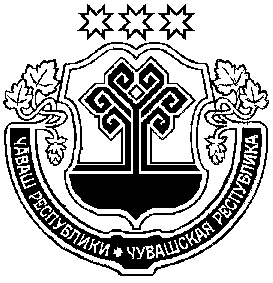 Собрание депутатовЧебоксарского районаЧувашской Республики«Приложение 5.4к решению Собрания депутатов Чебоксарского района «О бюджете Чебоксарского районана 2016 год»«Приложение 5.4к решению Собрания депутатов Чебоксарского района «О бюджете Чебоксарского районана 2016 год»«Приложение 5.4к решению Собрания депутатов Чебоксарского района «О бюджете Чебоксарского районана 2016 год»«Приложение 5.4к решению Собрания депутатов Чебоксарского района «О бюджете Чебоксарского районана 2016 год»«Приложение 5.4к решению Собрания депутатов Чебоксарского района «О бюджете Чебоксарского районана 2016 год»«Приложение 5.4к решению Собрания депутатов Чебоксарского района «О бюджете Чебоксарского районана 2016 год»«Приложение 5.4к решению Собрания депутатов Чебоксарского района «О бюджете Чебоксарского районана 2016 год»«Приложение 5.4к решению Собрания депутатов Чебоксарского района «О бюджете Чебоксарского районана 2016 год»«Приложение 5.4к решению Собрания депутатов Чебоксарского района «О бюджете Чебоксарского районана 2016 год»«Приложение 5.4к решению Собрания депутатов Чебоксарского района «О бюджете Чебоксарского районана 2016 год»«Приложение 5.4к решению Собрания депутатов Чебоксарского района «О бюджете Чебоксарского районана 2016 год»«Приложение 5.4к решению Собрания депутатов Чебоксарского района «О бюджете Чебоксарского районана 2016 год»ИЗМЕНЕНИЕраспределения бюджетных ассигнований по разделам, подразделам, целевым статьям (муниципальным программам Чебоксарского района Чувашской Республики и непрограммным направлениям деятельности) и группам видов расходов классификации расходов бюджета Чебоксарского района на 2016 год, предусмотренного приложениями 5, 5.1, 5.2, 5.3 к решению Собрания депутатов Чебоксарского района «О бюджете Чебоксарского района на 2016 год»ИЗМЕНЕНИЕраспределения бюджетных ассигнований по разделам, подразделам, целевым статьям (муниципальным программам Чебоксарского района Чувашской Республики и непрограммным направлениям деятельности) и группам видов расходов классификации расходов бюджета Чебоксарского района на 2016 год, предусмотренного приложениями 5, 5.1, 5.2, 5.3 к решению Собрания депутатов Чебоксарского района «О бюджете Чебоксарского района на 2016 год»ИЗМЕНЕНИЕраспределения бюджетных ассигнований по разделам, подразделам, целевым статьям (муниципальным программам Чебоксарского района Чувашской Республики и непрограммным направлениям деятельности) и группам видов расходов классификации расходов бюджета Чебоксарского района на 2016 год, предусмотренного приложениями 5, 5.1, 5.2, 5.3 к решению Собрания депутатов Чебоксарского района «О бюджете Чебоксарского района на 2016 год»ИЗМЕНЕНИЕраспределения бюджетных ассигнований по разделам, подразделам, целевым статьям (муниципальным программам Чебоксарского района Чувашской Республики и непрограммным направлениям деятельности) и группам видов расходов классификации расходов бюджета Чебоксарского района на 2016 год, предусмотренного приложениями 5, 5.1, 5.2, 5.3 к решению Собрания депутатов Чебоксарского района «О бюджете Чебоксарского района на 2016 год»ИЗМЕНЕНИЕраспределения бюджетных ассигнований по разделам, подразделам, целевым статьям (муниципальным программам Чебоксарского района Чувашской Республики и непрограммным направлениям деятельности) и группам видов расходов классификации расходов бюджета Чебоксарского района на 2016 год, предусмотренного приложениями 5, 5.1, 5.2, 5.3 к решению Собрания депутатов Чебоксарского района «О бюджете Чебоксарского района на 2016 год»ИЗМЕНЕНИЕраспределения бюджетных ассигнований по разделам, подразделам, целевым статьям (муниципальным программам Чебоксарского района Чувашской Республики и непрограммным направлениям деятельности) и группам видов расходов классификации расходов бюджета Чебоксарского района на 2016 год, предусмотренного приложениями 5, 5.1, 5.2, 5.3 к решению Собрания депутатов Чебоксарского района «О бюджете Чебоксарского района на 2016 год»ИЗМЕНЕНИЕраспределения бюджетных ассигнований по разделам, подразделам, целевым статьям (муниципальным программам Чебоксарского района Чувашской Республики и непрограммным направлениям деятельности) и группам видов расходов классификации расходов бюджета Чебоксарского района на 2016 год, предусмотренного приложениями 5, 5.1, 5.2, 5.3 к решению Собрания депутатов Чебоксарского района «О бюджете Чебоксарского района на 2016 год»ИЗМЕНЕНИЕраспределения бюджетных ассигнований по разделам, подразделам, целевым статьям (муниципальным программам Чебоксарского района Чувашской Республики и непрограммным направлениям деятельности) и группам видов расходов классификации расходов бюджета Чебоксарского района на 2016 год, предусмотренного приложениями 5, 5.1, 5.2, 5.3 к решению Собрания депутатов Чебоксарского района «О бюджете Чебоксарского района на 2016 год»ИЗМЕНЕНИЕраспределения бюджетных ассигнований по разделам, подразделам, целевым статьям (муниципальным программам Чебоксарского района Чувашской Республики и непрограммным направлениям деятельности) и группам видов расходов классификации расходов бюджета Чебоксарского района на 2016 год, предусмотренного приложениями 5, 5.1, 5.2, 5.3 к решению Собрания депутатов Чебоксарского района «О бюджете Чебоксарского района на 2016 год»ИЗМЕНЕНИЕраспределения бюджетных ассигнований по разделам, подразделам, целевым статьям (муниципальным программам Чебоксарского района Чувашской Республики и непрограммным направлениям деятельности) и группам видов расходов классификации расходов бюджета Чебоксарского района на 2016 год, предусмотренного приложениями 5, 5.1, 5.2, 5.3 к решению Собрания депутатов Чебоксарского района «О бюджете Чебоксарского района на 2016 год»ИЗМЕНЕНИЕраспределения бюджетных ассигнований по разделам, подразделам, целевым статьям (муниципальным программам Чебоксарского района Чувашской Республики и непрограммным направлениям деятельности) и группам видов расходов классификации расходов бюджета Чебоксарского района на 2016 год, предусмотренного приложениями 5, 5.1, 5.2, 5.3 к решению Собрания депутатов Чебоксарского района «О бюджете Чебоксарского района на 2016 год»ИЗМЕНЕНИЕраспределения бюджетных ассигнований по разделам, подразделам, целевым статьям (муниципальным программам Чебоксарского района Чувашской Республики и непрограммным направлениям деятельности) и группам видов расходов классификации расходов бюджета Чебоксарского района на 2016 год, предусмотренного приложениями 5, 5.1, 5.2, 5.3 к решению Собрания депутатов Чебоксарского района «О бюджете Чебоксарского района на 2016 год»( рублей)( рублей)( рублей)( рублей)( рублей)( рублей)( рублей)( рублей)( рублей)( рублей)( рублей)( рублей)НаименованиеНаименованиеРазделРазделПодразделПодразделЦелевая статья (муниципальные программы и непрограммные направления деятельности)Целевая статья (муниципальные программы и непрограммные направления деятельности)Группа вида расходовГруппа вида расходовСумма изменение (увеличение, уменьшение (-))Сумма изменение (увеличение, уменьшение (-))112233445566ВсегоВсего-29 800 349,53-29 800 349,53Общегосударственные вопросыОбщегосударственные вопросы0101-272 410,0-272 410,0Функционирование Правительства Российской Федерации, высших исполнительных органов государственной власти субъектов Российской Федерации, местных администрацийФункционирование Правительства Российской Федерации, высших исполнительных органов государственной власти субъектов Российской Федерации, местных администраций010104042 222 590,02 222 590,0Муниципальная программа "Развитие потенциала муниципального управления" Муниципальная программа "Развитие потенциала муниципального управления" 01010404Ч500000000Ч5000000002 222 590,02 222 590,0Обеспечение реализации муниципальной программы Чебоксарского района "Развитие потенциала государственного управления" на 2014 - 2020 годыОбеспечение реализации муниципальной программы Чебоксарского района "Развитие потенциала государственного управления" на 2014 - 2020 годы01010404Ч5Э0000000Ч5Э00000002 222 590,02 222 590,0Основное мероприятие "Общепрограммные расходы"Основное мероприятие "Общепрограммные расходы"01010404Ч5Э0100000Ч5Э01000002 222 590,02 222 590,0Обеспечение функций муниципальных органовОбеспечение функций муниципальных органов01010404Ч5Э0100200Ч5Э01002002 222 590,02 222 590,0Расходы на выплаты персоналу в целях обеспечения выполнения функций государственными (муниципальными) органами, казенными учреждениями, органами управления государственными внебюджетными фондамиРасходы на выплаты персоналу в целях обеспечения выполнения функций государственными (муниципальными) органами, казенными учреждениями, органами управления государственными внебюджетными фондами01010404Ч5Э0100200Ч5Э01002001001001 534 990,01 534 990,0Расходы на выплаты персоналу муниципальных (муниципальных) органовРасходы на выплаты персоналу муниципальных (муниципальных) органов01010404Ч5Э0100200Ч5Э01002001201201 534 990,01 534 990,0Закупка товаров, работ и услуг для обеспечения муниципальных (муниципальных) нуждЗакупка товаров, работ и услуг для обеспечения муниципальных (муниципальных) нужд01010404Ч5Э0100200Ч5Э0100200200200657 600,0657 600,0Иные закупки товаров, работ и услуг для обеспечения муниципальных (муниципальных) нуждИные закупки товаров, работ и услуг для обеспечения муниципальных (муниципальных) нужд01010404Ч5Э0100200Ч5Э0100200240240657 600,0657 600,0Иные бюджетные ассигнованияИные бюджетные ассигнования01010404Ч5Э0100200Ч5Э010020080080030 000,030 000,0Уплата налогов, сборов и иных платежейУплата налогов, сборов и иных платежей01010404Ч5Э0100200Ч5Э010020085085030 000,030 000,0Обеспечение деятельности финансовых, налоговых и таможенных органов и органов финансового (финансово-бюджетного) надзораОбеспечение деятельности финансовых, налоговых и таможенных органов и органов финансового (финансово-бюджетного) надзора010106060,00,0Муниципальная программа "Управление общественными финансами и муниципальным долгом" Муниципальная программа "Управление общественными финансами и муниципальным долгом" 01010606Ч400000000Ч4000000000,00,0Обеспечение реализации муниципальной программы Чебоксарского района "Управление общественными финансами и муниципальным долгом Чебоксарского района" на 2014-2020 годыОбеспечение реализации муниципальной программы Чебоксарского района "Управление общественными финансами и муниципальным долгом Чебоксарского района" на 2014-2020 годы01010606Ч4Э0000000Ч4Э00000000,00,0Основное мероприятие "Общепрограммные расходы"Основное мероприятие "Общепрограммные расходы"01010606Ч4Э0100000Ч4Э01000000,00,0Обеспечение функций муниципальных органовОбеспечение функций муниципальных органов01010606Ч4Э0100200Ч4Э01002000,00,0Расходы на выплаты персоналу в целях обеспечения выполнения функций государственными (муниципальными) органами, казенными учреждениями, органами управления государственными внебюджетными фондамиРасходы на выплаты персоналу в целях обеспечения выполнения функций государственными (муниципальными) органами, казенными учреждениями, органами управления государственными внебюджетными фондами01010606Ч4Э0100200Ч4Э0100200100100-16 843,0-16 843,0Расходы на выплаты персоналу муниципальных (муниципальных) органовРасходы на выплаты персоналу муниципальных (муниципальных) органов01010606Ч4Э0100200Ч4Э0100200120120-16 843,0-16 843,0Закупка товаров, работ и услуг для обеспечения муниципальных (муниципальных) нуждЗакупка товаров, работ и услуг для обеспечения муниципальных (муниципальных) нужд01010606Ч4Э0100200Ч4Э010020020020017 843,017 843,0Иные закупки товаров, работ и услуг для обеспечения муниципальных (муниципальных) нуждИные закупки товаров, работ и услуг для обеспечения муниципальных (муниципальных) нужд01010606Ч4Э0100200Ч4Э010020024024017 843,017 843,0Иные бюджетные ассигнованияИные бюджетные ассигнования01010606Ч4Э0100200Ч4Э0100200800800-1 000,0-1 000,0Уплата налогов, сборов и иных платежейУплата налогов, сборов и иных платежей01010606Ч4Э0100200Ч4Э0100200850850-1 000,0-1 000,0Резервные фондыРезервные фонды01011111860 000,0860 000,0Муниципальная программа "Управление общественными финансами и муниципальным долгом" Муниципальная программа "Управление общественными финансами и муниципальным долгом" 01011111Ч400000000Ч400000000860 000,0860 000,0Подпрограмма "Совершенствование бюджетной политики и эффективное использование бюджетного потенциала Чувашской Республики" муниципальной программы Чебоксарского района "Управление общественными финансами и муниципальным долгом Чебоксарского района" на 2014-2020 годыПодпрограмма "Совершенствование бюджетной политики и эффективное использование бюджетного потенциала Чувашской Республики" муниципальной программы Чебоксарского района "Управление общественными финансами и муниципальным долгом Чебоксарского района" на 2014-2020 годы01011111Ч410000000Ч410000000860 000,0860 000,0Основное мероприятие "Развитие бюджетного планирования, формирование республиканского бюджета Чувашской Республики на очередной финансовый год и плановый период"Основное мероприятие "Развитие бюджетного планирования, формирование республиканского бюджета Чувашской Республики на очередной финансовый год и плановый период"01011111Ч410100000Ч410100000860 000,0860 000,0Резервный фонд администрации муниципального образования Чувашской РеспубликиРезервный фонд администрации муниципального образования Чувашской Республики01011111Ч410173430Ч410173430860 000,0860 000,0Иные бюджетные ассигнованияИные бюджетные ассигнования01011111Ч410173430Ч410173430800800860 000,0860 000,0Резервные средстваРезервные средства01011111Ч410173430Ч410173430870870860 000,0860 000,0Другие общегосударственные вопросыДругие общегосударственные вопросы01011313-3 355 000,0-3 355 000,0Муниципальная программа  "Экономическое развитие и инновационная экономика"Муниципальная программа  "Экономическое развитие и инновационная экономика"01011313Ч100000000Ч100000000400 000,0400 000,0Подпрограмма "Развитие субъектов малого и среднего предпринимательства " муниципальной программы "Экономическое развитие и инновационная экономика"Подпрограмма "Развитие субъектов малого и среднего предпринимательства " муниципальной программы "Экономическое развитие и инновационная экономика"01011313Ч120000000Ч120000000100 000,0100 000,0Основное мероприятие "Развитие механизмов финансово-имущественной поддержки субъектов малого и среднего предпринимательства"Основное мероприятие "Развитие механизмов финансово-имущественной поддержки субъектов малого и среднего предпринимательства"01011313Ч120200000Ч120200000100 000,0100 000,0Оказание поддержки начинающим  субъектам малого предпринимательства в создании и развитии собственного бизнесаОказание поддержки начинающим  субъектам малого предпринимательства в создании и развитии собственного бизнеса01011313Ч120274480Ч120274480100 000,0100 000,0Иные бюджетные ассигнованияИные бюджетные ассигнования01011313Ч120274480Ч120274480800800100 000,0100 000,0Субсидии юридическим лицам (кроме некоммерческих организаций), индивидуальным предпринимателям, физическим лицамСубсидии юридическим лицам (кроме некоммерческих организаций), индивидуальным предпринимателям, физическим лицам01011313Ч120274480Ч120274480810810100 000,0100 000,0Подпрограмма "Снижение административных барьеров, оптимизация и повышение качества предоставления муниципальных и муниципальных услуг в Чувашской Республике" муниципальной программы Чебоксарского района "Экономическое развитие и инновационная экономика на 2014-2020 годы"Подпрограмма "Снижение административных барьеров, оптимизация и повышение качества предоставления муниципальных и муниципальных услуг в Чувашской Республике" муниципальной программы Чебоксарского района "Экономическое развитие и инновационная экономика на 2014-2020 годы"01011313Ч180000000Ч180000000300 000,0300 000,0Основное мероприятие "Организация предоставления муниципальных и муниципальных услуг по принципу "одного окна"Основное мероприятие "Организация предоставления муниципальных и муниципальных услуг по принципу "одного окна"01011313Ч180300000Ч180300000300 000,0300 000,0Организация предоставления муниципальных и муниципальных услуг в многофункциональных центрахОрганизация предоставления муниципальных и муниципальных услуг в многофункциональных центрах01011313Ч180374780Ч180374780300 000,0300 000,0Предоставление субсидий  бюджетным, автономным учреждениям и иным некоммерческим организациямПредоставление субсидий  бюджетным, автономным учреждениям и иным некоммерческим организациям01011313Ч180374780Ч180374780600600300 000,0300 000,0Субсидии автономным учреждениямСубсидии автономным учреждениям01011313Ч180374780Ч180374780620620300 000,0300 000,0Муниципальная программа "Управление общественными финансами и муниципальным долгом" Муниципальная программа "Управление общественными финансами и муниципальным долгом" 01011313Ч400000000Ч400000000-801 900,0-801 900,0Подпрограмма "Совершенствование бюджетной политики и эффективное использование бюджетного потенциала Чувашской Республики" муниципальной программы Чебоксарского района"Управление общественными финансами и муниципальным долгом Чебоксарского района" на 2014-2020 годыПодпрограмма "Совершенствование бюджетной политики и эффективное использование бюджетного потенциала Чувашской Республики" муниципальной программы Чебоксарского района"Управление общественными финансами и муниципальным долгом Чебоксарского района" на 2014-2020 годы01011313Ч410000000Ч41000000051 100,051 100,0Основное мероприятие "Организация исполнения и подготовка отчетов об исполнении муниципального бюджета, осуществление внутреннего  финансового контроля за использованием бюджетных средств"Основное мероприятие "Организация исполнения и подготовка отчетов об исполнении муниципального бюджета, осуществление внутреннего  финансового контроля за использованием бюджетных средств"01011313Ч410300000Ч41030000051 100,051 100,0Прочие выплаты по обязательствам муниципального образования Чувашской Республики Прочие выплаты по обязательствам муниципального образования Чувашской Республики 01011313Ч410373450Ч41037345051 100,051 100,0Иные бюджетные ассигнованияИные бюджетные ассигнования01011313Ч410373450Ч41037345080080051 100,051 100,0Исполнение судебных актовИсполнение судебных актов01011313Ч410373450Ч41037345083083051 100,051 100,0Подпрограмма "Управление государственным имуществом Чувашской Республики" муниципальной программы Чебоксарского района"Управление общественными финансами и муниципальным долгом Чебоксарского района" на 2014-2020 годыПодпрограмма "Управление государственным имуществом Чувашской Республики" муниципальной программы Чебоксарского района"Управление общественными финансами и муниципальным долгом Чебоксарского района" на 2014-2020 годы01011313Ч430000000Ч430000000-853 000,0-853 000,0Создание условий для максимального вовлечения в хозяйственный оборот государственного имущества Чувашской Республики, в том числе земельных участковСоздание условий для максимального вовлечения в хозяйственный оборот государственного имущества Чувашской Республики, в том числе земельных участков01011313Ч430300000Ч430300000-853 000,0-853 000,0Проведение кадастровых работ в отношении объектов капитального строительства, находящихся в муниципальной собственности Проведение кадастровых работ в отношении объектов капитального строительства, находящихся в муниципальной собственности 01011313Ч430373570Ч430373570-853 000,0-853 000,0Закупка товаров, работ и услуг для обеспечения муниципальных (муниципальных) нуждЗакупка товаров, работ и услуг для обеспечения муниципальных (муниципальных) нужд01011313Ч430373570Ч430373570200200-853 000,0-853 000,0Иные закупки товаров, работ и услуг для обеспечения муниципальных (муниципальных) нуждИные закупки товаров, работ и услуг для обеспечения муниципальных (муниципальных) нужд01011313Ч430373570Ч430373570240240-853 000,0-853 000,0Муниципальная программа "Развитие потенциала муниципального управления" Муниципальная программа "Развитие потенциала муниципального управления" 01011313Ч500000000Ч500000000-2 953 100,0-2 953 100,0Обеспечение реализации муниципальной программы Чебоксарского района"Развитие потенциала государственного управления" на 2014 - 2020 годыОбеспечение реализации муниципальной программы Чебоксарского района"Развитие потенциала государственного управления" на 2014 - 2020 годы01011313Ч5Э0000000Ч5Э0000000-2 953 100,0-2 953 100,0Основное мероприятие "Общепрограммные расходы"Основное мероприятие "Общепрограммные расходы"01011313Ч5Э0100000Ч5Э0100000-2 953 100,0-2 953 100,0Обеспечение деятельности (оказание услуг) муниципальных учрежденийОбеспечение деятельности (оказание услуг) муниципальных учреждений01011313Ч5Э0100600Ч5Э0100600-2 953 100,0-2 953 100,0Расходы на выплаты персоналу в целях обеспечения выполнения функций государственными (муниципальными) органами, казенными учреждениями, органами управления государственными внебюджетными фондамиРасходы на выплаты персоналу в целях обеспечения выполнения функций государственными (муниципальными) органами, казенными учреждениями, органами управления государственными внебюджетными фондами01011313Ч5Э0100600Ч5Э0100600100100-2 417 000,0-2 417 000,0Расходы на выплаты персоналу казенных учрежденийРасходы на выплаты персоналу казенных учреждений01011313Ч5Э0100600Ч5Э0100600110110-2 417 000,0-2 417 000,0Закупка товаров, работ и услуг для обеспечения муниципальных (муниципальных) нуждЗакупка товаров, работ и услуг для обеспечения муниципальных (муниципальных) нужд01011313Ч5Э0100600Ч5Э0100600200200-506 100,0-506 100,0Иные закупки товаров, работ и услуг для обеспечения муниципальных (муниципальных) нуждИные закупки товаров, работ и услуг для обеспечения муниципальных (муниципальных) нужд01011313Ч5Э0100600Ч5Э0100600240240-506 100,0-506 100,0Иные бюджетные ассигнованияИные бюджетные ассигнования01011313Ч5Э0100600Ч5Э0100600800800-30 000,0-30 000,0Уплата налогов, сборов и иных платежейУплата налогов, сборов и иных платежей01011313Ч5Э0100600Ч5Э0100600850850-30 000,0-30 000,0Национальная безопасность и правоохранительная деятельностьНациональная безопасность и правоохранительная деятельность0303161 000,0161 000,0Органы юстицииОрганы юстиции0303040482 000,082 000,0Муниципальная программа "Развитие потенциала муниципального управления" Муниципальная программа "Развитие потенциала муниципального управления" 03030404Ч500000000Ч50000000082 000,082 000,0Подпрограмма "Совершенствование государственного управления в сфере юстиции" муниципальной программы Чебоксарского района "Развитие потенциала государственного управления" на 2014-2020 годыПодпрограмма "Совершенствование государственного управления в сфере юстиции" муниципальной программы Чебоксарского района "Развитие потенциала государственного управления" на 2014-2020 годы03030404Ч540000000Ч54000000082 000,082 000,0Основное мероприятие "Повышение качества и доступности муниципальных услуг в сфере государственной регистрации актов гражданского состояния, в том числе в электронном виде"Основное мероприятие "Повышение качества и доступности муниципальных услуг в сфере государственной регистрации актов гражданского состояния, в том числе в электронном виде"03030404Ч540200000Ч54020000082 000,082 000,0Осуществление переданных органам государственной власти субъектов Российской Федерации в соответствии с пунктом 1 статьи 4 Федерального закона от 15 ноября 1997 года № 143-ФЗ "Об актах гражданского состояния" полномочий Российской Федерации на государственную регистрацию актов гражданского состояния  за счет субвенции, предоставляемой из федерального бюджетаОсуществление переданных органам государственной власти субъектов Российской Федерации в соответствии с пунктом 1 статьи 4 Федерального закона от 15 ноября 1997 года № 143-ФЗ "Об актах гражданского состояния" полномочий Российской Федерации на государственную регистрацию актов гражданского состояния  за счет субвенции, предоставляемой из федерального бюджета03030404Ч540259300Ч54025930082 000,082 000,0Закупка товаров, работ и услуг для обеспечения муниципальных (муниципальных) нуждЗакупка товаров, работ и услуг для обеспечения муниципальных (муниципальных) нужд03030404Ч540259300Ч54025930020020082 000,082 000,0Иные закупки товаров, работ и услуг для обеспечения муниципальных (муниципальных) нуждИные закупки товаров, работ и услуг для обеспечения муниципальных (муниципальных) нужд03030404Ч540259300Ч54025930024024082 000,082 000,0Другие вопросы в области национальной безопасности и правоохранительной деятельностиДругие вопросы в области национальной безопасности и правоохранительной деятельности0303141479 000,079 000,0Муниципальная программа  "Повышение безопасности жизнедеятельности населения и территорий Чувашской Республики" Муниципальная программа  "Повышение безопасности жизнедеятельности населения и территорий Чувашской Республики" 03031414Ц800000000Ц80000000079 000,079 000,0Подпрограмма "Профилактика правонарушений и противодействие преступности в Чувашской Республике" муниципальной программы Чебоксарского района "Повышение безопасности населения и территорий Чувашской Республики" на 2014-2020 годыПодпрограмма "Профилактика правонарушений и противодействие преступности в Чувашской Республике" муниципальной программы Чебоксарского района "Повышение безопасности населения и территорий Чувашской Республики" на 2014-2020 годы03031414Ц820000000Ц82000000079 000,079 000,0Основное мероприятие "Развитие многоуровневой системы профилактики правонарушений"Основное мероприятие "Развитие многоуровневой системы профилактики правонарушений"03031414Ц820100000Ц82010000079 000,079 000,0Создание безопасной обстановки на улицах и в других общественных местах, в том числе путем внедрения современных технических средств охраны правопорядкаСоздание безопасной обстановки на улицах и в других общественных местах, в том числе путем внедрения современных технических средств охраны правопорядка03031414Ц820172520Ц82017252079 000,079 000,0Закупка товаров, работ и услуг для обеспечения муниципальных (муниципальных) нуждЗакупка товаров, работ и услуг для обеспечения муниципальных (муниципальных) нужд03031414Ц820172520Ц82017252020020079 000,079 000,0Иные закупки товаров, работ и услуг для обеспечения муниципальных (муниципальных) нуждИные закупки товаров, работ и услуг для обеспечения муниципальных (муниципальных) нужд03031414Ц820172520Ц82017252024024079 000,079 000,0Национальная экономикаНациональная экономика0404-12 538 510,94-12 538 510,94Сельское хозяйство и рыболовствоСельское хозяйство и рыболовство04040505-17 732 588,94-17 732 588,94Муниципальная программа  "Развитие сельского хозяйства и регулирование рынка сельскохозяйственной продукции, сырья и продовольствия" Муниципальная программа  "Развитие сельского хозяйства и регулирование рынка сельскохозяйственной продукции, сырья и продовольствия" 04040505Ц900000000Ц900000000-17 732 588,94-17 732 588,94Подпрограмма "Развитие подотрасли растениеводства, переработки и реализации продукции растениеводства" муниципальной программы Чебоксарского района "Развитие сельского хозяйства и регулирование рынка сельскохозяйственной продукции, сырья и продовольствия Чувашской Республики" на 2014-2020 годыПодпрограмма "Развитие подотрасли растениеводства, переработки и реализации продукции растениеводства" муниципальной программы Чебоксарского района "Развитие сельского хозяйства и регулирование рынка сельскохозяйственной продукции, сырья и продовольствия Чувашской Республики" на 2014-2020 годы04040505Ц910000000Ц910000000-5 000 000,0-5 000 000,0Основное мероприятие "Поддержка доходов сельскохозяйственных товаропроизводителей в области растениеводства"Основное мероприятие "Поддержка доходов сельскохозяйственных товаропроизводителей в области растениеводства"04040505Ц911100000Ц911100000-5 000 000,0-5 000 000,0Возмещение на 1 га уборочной площади зерновых культур на зерноВозмещение на 1 га уборочной площади зерновых культур на зерно04040505Ц911172380Ц911172380-5 000 000,0-5 000 000,0Иные бюджетные ассигнованияИные бюджетные ассигнования04040505Ц911172380Ц911172380800800-5 000 000,0-5 000 000,0Субсидии юридическим лицам (кроме некоммерческих организаций), индивидуальным предпринимателям, физическим лицамСубсидии юридическим лицам (кроме некоммерческих организаций), индивидуальным предпринимателям, физическим лицам04040505Ц911172380Ц911172380810810-5 000 000,0-5 000 000,0Подпрограмма "Устойчивое развитие сельских территорий Чувашской Республики" муниципальной программы Чебоксарского района"Развитие сельского хозяйства и регулирование рынка сельскохозяйственной продукции, сырья и продовольствия Чувашской Республики" на 2014–2020 годыПодпрограмма "Устойчивое развитие сельских территорий Чувашской Республики" муниципальной программы Чебоксарского района"Развитие сельского хозяйства и регулирование рынка сельскохозяйственной продукции, сырья и продовольствия Чувашской Республики" на 2014–2020 годы04040505Ц990000000Ц990000000-12 732 588,94-12 732 588,94Основное мероприятие "Комплексное обустройство населенных пунктов, расположенных в сельской местности, объектами социальной и инженерной инфраструктуры, а также строительство и реконструкция автомобильных дорог"Основное мероприятие "Комплексное обустройство населенных пунктов, расположенных в сельской местности, объектами социальной и инженерной инфраструктуры, а также строительство и реконструкция автомобильных дорог"04040505Ц990200000Ц990200000-12 732 588,94-12 732 588,94Реализация проектов комплексного обустройства площадок под компактную жилищную застройку в сельской местности  в рамках реализации мероприятий федеральной целевой программы "Устойчивое развитие сельских территорий на 2014-2017 годы и на период до 2020 года" за счет субсидии, предоставляемой из федерального бюджетаРеализация проектов комплексного обустройства площадок под компактную жилищную застройку в сельской местности  в рамках реализации мероприятий федеральной целевой программы "Устойчивое развитие сельских территорий на 2014-2017 годы и на период до 2020 года" за счет субсидии, предоставляемой из федерального бюджета04040505Ц990250187Ц990250187-12 732 588,94-12 732 588,94Межбюджетные трансфертыМежбюджетные трансферты04040505Ц990250187Ц990250187500500-12 732 588,94-12 732 588,94СубсидииСубсидии04040505Ц990250187Ц990250187520520-12 732 588,94-12 732 588,94Дорожное хозяйство (дорожные фонды)Дорожное хозяйство (дорожные фонды)040409095 744 078,05 744 078,0Муниципальная программа  "Развитие сельского хозяйства и регулирование рынка сельскохозяйственной продукции, сырья и продовольствия" Муниципальная программа  "Развитие сельского хозяйства и регулирование рынка сельскохозяйственной продукции, сырья и продовольствия" 04040909Ц900000000Ц9000000006 105 410,06 105 410,0Подпрограмма "Устойчивое развитие сельских территорий Чувашской Республики" муниципальной программы Чебоксарского района"Развитие сельского хозяйства и регулирование рынка сельскохозяйственной продукции, сырья и продовольствия Чувашской Республики" на 2013–2020 годыПодпрограмма "Устойчивое развитие сельских территорий Чувашской Республики" муниципальной программы Чебоксарского района"Развитие сельского хозяйства и регулирование рынка сельскохозяйственной продукции, сырья и продовольствия Чувашской Республики" на 2013–2020 годы04040909Ц990000000Ц9900000006 105 410,06 105 410,0Основное мероприятие "Комплексное обустройство населенных пунктов, расположенных в сельской местности, объектами социальной и инженерной инфраструктуры, а также строительство и реконструкция автомобильных дорог"Основное мероприятие "Комплексное обустройство населенных пунктов, расположенных в сельской местности, объектами социальной и инженерной инфраструктуры, а также строительство и реконструкция автомобильных дорог"04040909Ц990200000Ц9902000006 105 410,06 105 410,0Реализация проектов комплексного обустройства площадок под компактную жилищную застройку в сельской местности  в рамках реализации мероприятий федеральной целевой программы "Устойчивое развитие сельских территорий на 2014-2017 годы и на период до 2020 года" за счет субсидии, предоставляемой из федерального бюджетаРеализация проектов комплексного обустройства площадок под компактную жилищную застройку в сельской местности  в рамках реализации мероприятий федеральной целевой программы "Устойчивое развитие сельских территорий на 2014-2017 годы и на период до 2020 года" за счет субсидии, предоставляемой из федерального бюджета04040909Ц990250187Ц99025018718 419 000,018 419 000,0Межбюджетные трансфертыМежбюджетные трансферты04040909Ц990250187Ц99025018750050018 419 000,018 419 000,0СубсидииСубсидии04040909Ц990250187Ц99025018752052018 419 000,018 419 000,0Реализация проектов комплексного обустройства площадок под компактную жилищную застройку в сельской местностиРеализация проектов комплексного обустройства площадок под компактную жилищную застройку в сельской местности04040909Ц9902R0187Ц9902R0187-4 270 800,0-4 270 800,0Межбюджетные трансфертыМежбюджетные трансферты04040909Ц9902R0187Ц9902R0187500500-4 270 800,0-4 270 800,0СубсидииСубсидии04040909Ц9902R0187Ц9902R0187520520-4 270 800,0-4 270 800,0Проектирование и строительство (реконструкция) автомобильных дорог общего пользования местного значения с твердым покрытием до сельских населенных пунктов, не имеющих круглогодичной связи с сетью автомобильных дорог общего пользования, в том числе строительство (реконструкция) автомобильных дорог общего пользования, ведущих к общественно значимым объектам сельских населенных пунктов, а также к объектам производства и переработки сельскохозяйственной продукцииПроектирование и строительство (реконструкция) автомобильных дорог общего пользования местного значения с твердым покрытием до сельских населенных пунктов, не имеющих круглогодичной связи с сетью автомобильных дорог общего пользования, в том числе строительство (реконструкция) автомобильных дорог общего пользования, ведущих к общественно значимым объектам сельских населенных пунктов, а также к объектам производства и переработки сельскохозяйственной продукции04040909Ц9902R0189Ц9902R0189-8 042 790,0-8 042 790,0Межбюджетные трансфертыМежбюджетные трансферты04040909Ц9902R0189Ц9902R0189500500-8 042 790,0-8 042 790,0СубсидииСубсидии04040909Ц9902R0189Ц9902R0189520520-8 042 790,0-8 042 790,0Муниципальная программа "Развитие транспортной системы"Муниципальная программа "Развитие транспортной системы"04040909Ч200000000Ч200000000-361 332,0-361 332,0Подпрограмма "Автомобильные дороги" муниципальной программы Чебоксарского района "Развитие транспортной системы Чувашской Республики"Подпрограмма "Автомобильные дороги" муниципальной программы Чебоксарского района "Развитие транспортной системы Чувашской Республики"04040909Ч210000000Ч210000000-361 332,0-361 332,0Основное мероприятие "Мероприятия, реализуемые с привлечением межбюджетных трансфертов бюджетам другого уровня"Основное мероприятие "Мероприятия, реализуемые с привлечением межбюджетных трансфертов бюджетам другого уровня"04040909Ч210400000Ч210400000-361 332,0-361 332,0Реконструкция автомобильной дороги "Чебоксары-Сурское"- Кшауши - Студгородок" Чебоксарского района за счет субсидии, предоставляемой из республиканского бюджета Чувашской РеспубликиРеконструкция автомобильной дороги "Чебоксары-Сурское"- Кшауши - Студгородок" Чебоксарского района за счет субсидии, предоставляемой из республиканского бюджета Чувашской Республики04040909Ч210415070Ч210415070500 000,0500 000,0Капитальные вложения в объекты государственной (муниципальной) собственностиКапитальные вложения в объекты государственной (муниципальной) собственности04040909Ч210415070Ч210415070400400500 000,0500 000,0Бюджетные инвестицииБюджетные инвестиции04040909Ч210415070Ч210415070410410500 000,0500 000,0Осуществление дорожной деятельности, кроме деятельности по строительству, в отношении автомобильных дорог местного значения вне границ населенных пунктов в границах муниципального районаОсуществление дорожной деятельности, кроме деятельности по строительству, в отношении автомобильных дорог местного значения вне границ населенных пунктов в границах муниципального района04040909Ч210474180Ч210474180-940 671,0-940 671,0Закупка товаров, работ и услуг для обеспечения муниципальных (муниципальных) нуждЗакупка товаров, работ и услуг для обеспечения муниципальных (муниципальных) нужд04040909Ч210474180Ч210474180200200-940 671,0-940 671,0Иные закупки товаров, работ и услуг для обеспечения муниципальных (муниципальных) нуждИные закупки товаров, работ и услуг для обеспечения муниципальных (муниципальных) нужд04040909Ч210474180Ч210474180240240-940 671,0-940 671,0Проектирование и строительство (реконструкция) автомобильных дорог в границах муниципального районаПроектирование и строительство (реконструкция) автомобильных дорог в границах муниципального района04040909Ч210474230Ч21047423079 339,079 339,0Капитальные вложения в объекты государственной (муниципальной) собственностиКапитальные вложения в объекты государственной (муниципальной) собственности04040909Ч210474230Ч21047423040040079 339,079 339,0Бюджетные инвестицииБюджетные инвестиции04040909Ч210474230Ч21047423041041079 339,079 339,0Другие вопросы в области национальной экономикиДругие вопросы в области национальной экономики04041212-550 000,0-550 000,0Муниципальная программа "Управление общественными финансами и муниципальным долгом" Муниципальная программа "Управление общественными финансами и муниципальным долгом" 04041212Ч400000000Ч400000000-550 000,0-550 000,0Подпрограмма "Управление государственным имуществом Чувашской Республики" муниципальной программы Чебоксарского района"Управление общественными финансами и муниципальным долгом Чебоксарского района" на 2014-2020 годыПодпрограмма "Управление государственным имуществом Чувашской Республики" муниципальной программы Чебоксарского района"Управление общественными финансами и муниципальным долгом Чебоксарского района" на 2014-2020 годы04041212Ч430000000Ч430000000-550 000,0-550 000,0Создание условий для максимального вовлечения в хозяйственный оборот государственного имущества Чувашской Республики, в том числе земельных участковСоздание условий для максимального вовлечения в хозяйственный оборот государственного имущества Чувашской Республики, в том числе земельных участков04041212Ч430300000Ч430300000-550 000,0-550 000,0Проведение землеустроительных (кадастровых) работ по земельным участкам, находящимся в муниципальной собственности Чувашской Республики, и внесение сведений в кадастр недвижимостиПроведение землеустроительных (кадастровых) работ по земельным участкам, находящимся в муниципальной собственности Чувашской Республики, и внесение сведений в кадастр недвижимости04041212Ч430373580Ч430373580-550 000,0-550 000,0Закупка товаров, работ и услуг для обеспечения муниципальных (муниципальных) нуждЗакупка товаров, работ и услуг для обеспечения муниципальных (муниципальных) нужд04041212Ч430373580Ч430373580200200-550 000,0-550 000,0Иные закупки товаров, работ и услуг для обеспечения муниципальных (муниципальных) нуждИные закупки товаров, работ и услуг для обеспечения муниципальных (муниципальных) нужд04041212Ч430373580Ч430373580240240-550 000,0-550 000,0Жилищно-коммунальное хозяйствоЖилищно-коммунальное хозяйство0505-7 539 213,0-7 539 213,0Жилищное хозяйствоЖилищное хозяйство05050101-9 185 816,0-9 185 816,0Муниципальная программа  "Развитие жилищного строительства и сферы жилищно-коммунального хозяйства"Муниципальная программа  "Развитие жилищного строительства и сферы жилищно-коммунального хозяйства"05050101Ц100000000Ц100000000-9 185 816,0-9 185 816,0Подпрограмма "Муниципальная поддержка строительства жилья в Чувашской Республике" муниципальной программы Чебоксарского района "Развитие жилищного строительства и сферы жилищно-коммунального хозяйства" на 2014-2020 годыПодпрограмма "Муниципальная поддержка строительства жилья в Чувашской Республике" муниципальной программы Чебоксарского района "Развитие жилищного строительства и сферы жилищно-коммунального хозяйства" на 2014-2020 годы05050101Ц140000000Ц14000000094 944,094 944,0Основное мероприятие "Содействие формированию рынка доступного арендного жилья"Основное мероприятие "Содействие формированию рынка доступного арендного жилья"05050101Ц140100000Ц14010000094 944,094 944,0Осуществление функций по использованию муниципального жилищного фонда, содержание муниципального жилищного фонда, в том числе муниципальных нежилых помещений, не обремененных договорными обязательствамиОсуществление функций по использованию муниципального жилищного фонда, содержание муниципального жилищного фонда, в том числе муниципальных нежилых помещений, не обремененных договорными обязательствами05050101Ц140172950Ц14017295094 944,094 944,0Закупка товаров, работ и услуг для обеспечения муниципальных (муниципальных) нуждЗакупка товаров, работ и услуг для обеспечения муниципальных (муниципальных) нужд05050101Ц140172950Ц14017295020020094 944,094 944,0Иные закупки товаров, работ и услуг для обеспечения муниципальных (муниципальных) нуждИные закупки товаров, работ и услуг для обеспечения муниципальных (муниципальных) нужд05050101Ц140172950Ц14017295024024094 944,094 944,0Муниципальная адресная программа "Переселение граждан из аварийного жилищного фонда, расположенного на территории Чувашской Республики" муниципальной программы  "Развитие жилищного строительства и сферы жилищно-коммунального хозяйства"Муниципальная адресная программа "Переселение граждан из аварийного жилищного фонда, расположенного на территории Чувашской Республики" муниципальной программы  "Развитие жилищного строительства и сферы жилищно-коммунального хозяйства"05050101Ц1Б0000000Ц1Б0000000-9 280 760,0-9 280 760,0Основное мероприятие "Переселение граждан из аварийного жилищного фонда, расположенного на территории Чувашской Республики"Основное мероприятие "Переселение граждан из аварийного жилищного фонда, расположенного на территории Чувашской Республики"05050101Ц1Б0100000Ц1Б0100000-9 280 760,0-9 280 760,0Обеспечение мероприятий по переселению граждан из аварийного жилищного фонда за счет средств, передаваемых из Фонда содействия реформированию жилищно-коммунального хозяйстваОбеспечение мероприятий по переселению граждан из аварийного жилищного фонда за счет средств, передаваемых из Фонда содействия реформированию жилищно-коммунального хозяйства05050101Ц1Б0109502Ц1Б0109502-6 496 532,0-6 496 532,0Капитальные вложения в объекты государственной (муниципальной) собственностиКапитальные вложения в объекты государственной (муниципальной) собственности05050101Ц1Б0109502Ц1Б0109502400400-6 496 532,0-6 496 532,0Бюджетные инвестицииБюджетные инвестиции05050101Ц1Б0109502Ц1Б0109502410410-6 496 532,0-6 496 532,0Обеспечение мероприятий по переселению граждан из аварийного жилищного фондаОбеспечение мероприятий по переселению граждан из аварийного жилищного фонда05050101Ц1Б0109602Ц1Б0109602-2 784 228,0-2 784 228,0Капитальные вложения в объекты государственной (муниципальной) собственностиКапитальные вложения в объекты государственной (муниципальной) собственности05050101Ц1Б0109602Ц1Б0109602400400-2 784 228,0-2 784 228,0Бюджетные инвестицииБюджетные инвестиции05050101Ц1Б0109602Ц1Б0109602410410-2 784 228,0-2 784 228,0Коммунальное хозяйствоКоммунальное хозяйство050502021 646 603,01 646 603,0Муниципальная программа  "Развитие жилищного строительства и сферы жилищно-коммунального хозяйства"Муниципальная программа  "Развитие жилищного строительства и сферы жилищно-коммунального хозяйства"05050202Ц100000000Ц10000000089 200,089 200,0Подпрограмма "Энергосбережение в Чувашской Республике" муниципальной программы Чебоксарского района "Развитие жилищного строительства и сферы жилищно-коммунального хозяйства" на 2014-2020 годыПодпрограмма "Энергосбережение в Чувашской Республике" муниципальной программы Чебоксарского района "Развитие жилищного строительства и сферы жилищно-коммунального хозяйства" на 2014-2020 годы05050202Ц130000000Ц1300000000,00,0Основное мероприятие "Энергоэффективность в жилищно-коммунальном хозяйстве, коммунальной энергетике и жилищном фонде"Основное мероприятие "Энергоэффективность в жилищно-коммунальном хозяйстве, коммунальной энергетике и жилищном фонде"05050202Ц130300000Ц1303000000,00,0Строительство (реконструкция) котельных, инженерных сетей муниципальных образованийСтроительство (реконструкция) котельных, инженерных сетей муниципальных образований05050202Ц130372930Ц1303729300,00,0Капитальные вложения в объекты государственной (муниципальной) собственностиКапитальные вложения в объекты государственной (муниципальной) собственности05050202Ц130372930Ц130372930400400-8 000 000,0-8 000 000,0Бюджетные инвестицииБюджетные инвестиции05050202Ц130372930Ц130372930410410-8 000 000,0-8 000 000,0Межбюджетные трансфертыМежбюджетные трансферты05050202Ц130372930Ц1303729305005008 000 000,08 000 000,0Иные межбюджетные трансфертыИные межбюджетные трансферты05050202Ц130372930Ц1303729305405408 000 000,08 000 000,0Подпрограмма "Муниципальная поддержка строительства жилья в Чувашской Республике" муниципальной программы Чебоксарского района"Развитие жилищного строительства и сферы жилищно-коммунального хозяйства" на 2014-2020 годыПодпрограмма "Муниципальная поддержка строительства жилья в Чувашской Республике" муниципальной программы Чебоксарского района"Развитие жилищного строительства и сферы жилищно-коммунального хозяйства" на 2014-2020 годы05050202Ц140000000Ц14000000089 200,089 200,0Основное мероприятие "Обеспечение земельных участков коммунальной инфраструктурой в целях жилищного строительства"Основное мероприятие "Обеспечение земельных участков коммунальной инфраструктурой в целях жилищного строительства"05050202Ц140400000Ц14040000089 200,089 200,0Строительство объектов инженерной инфраструктуры для земельных участков, предоставленных многодетным семьям для целей жилищного строительстваСтроительство объектов инженерной инфраструктуры для земельных участков, предоставленных многодетным семьям для целей жилищного строительства05050202Ц140473010Ц14047301089 200,089 200,0Капитальные вложения в объекты государственной (муниципальной) собственностиКапитальные вложения в объекты государственной (муниципальной) собственности05050202Ц140473010Ц14047301040040089 200,089 200,0Бюджетные инвестицииБюджетные инвестиции05050202Ц140473010Ц14047301041041089 200,089 200,0Муниципальная программа "Управление общественными финансами и муниципальным долгом" Муниципальная программа "Управление общественными финансами и муниципальным долгом" 05050202Ч400000000Ч4000000001 557 403,01 557 403,0Подпрограмма "Совершенствование бюджетной политики и эффективное использование бюджетного потенциала Чувашской Республики" муниципальной программы Чебоксарского района "Управление общественными финансами и муниципальным долгом Чебоксарского района" на 2014-2020 годыПодпрограмма "Совершенствование бюджетной политики и эффективное использование бюджетного потенциала Чувашской Республики" муниципальной программы Чебоксарского района "Управление общественными финансами и муниципальным долгом Чебоксарского района" на 2014-2020 годы05050202Ч410000000Ч4100000001 557 403,01 557 403,0Основное мероприятие "Организация исполнения и подготовка отчетов об исполнении муниципального бюджета, осуществление внутреннего  финансового контроля за использованием бюджетных средств"Основное мероприятие "Организация исполнения и подготовка отчетов об исполнении муниципального бюджета, осуществление внутреннего  финансового контроля за использованием бюджетных средств"05050202Ч410300000Ч4103000001 557 403,01 557 403,0Прочие выплаты по обязательствам муниципального образования Чувашской Республики Прочие выплаты по обязательствам муниципального образования Чувашской Республики 05050202Ч410373450Ч4103734501 557 403,01 557 403,0Закупка товаров, работ и услуг для обеспечения муниципальных (муниципальных) нуждЗакупка товаров, работ и услуг для обеспечения муниципальных (муниципальных) нужд05050202Ч410373450Ч4103734502002001 484 672,01 484 672,0Иные закупки товаров, работ и услуг для обеспечения муниципальных (муниципальных) нуждИные закупки товаров, работ и услуг для обеспечения муниципальных (муниципальных) нужд05050202Ч410373450Ч4103734502402401 484 672,01 484 672,0Иные бюджетные ассигнованияИные бюджетные ассигнования05050202Ч410373450Ч41037345080080072 731,072 731,0Исполнение судебных актовИсполнение судебных актов05050202Ч410373450Ч41037345083083072 731,072 731,0Охрана окружающей средыОхрана окружающей среды0606-3 820 000,0-3 820 000,0Другие вопросы в области охраны окружающей средыДругие вопросы в области охраны окружающей среды06060505-3 820 000,0-3 820 000,0Муниципальная  программа  "Развитие потенциала природно-сырьевых ресурсов и повышение экологической безопасности"Муниципальная  программа  "Развитие потенциала природно-сырьевых ресурсов и повышение экологической безопасности"06060505Ч300000000Ч300000000-3 820 000,0-3 820 000,0Подпрограмма "Повышение экологической безопасности в Чувашской Республике" муниципальной программы Чебоксарского района"Развитие потенциала природно-сырьевых ресурсов и повышение экологической безопасности" на 2014-2020 годыПодпрограмма "Повышение экологической безопасности в Чувашской Республике" муниципальной программы Чебоксарского района"Развитие потенциала природно-сырьевых ресурсов и повышение экологической безопасности" на 2014-2020 годы06060505Ч320000000Ч320000000-3 820 000,0-3 820 000,0Основное мероприятие "Рекультивация действующего полигона твердых коммунальных отходов (городская санкционированная свалка твердых коммунальных отходов) для муниципальных нужд г. Чебоксары"Основное мероприятие "Рекультивация действующего полигона твердых коммунальных отходов (городская санкционированная свалка твердых коммунальных отходов) для муниципальных нужд г. Чебоксары"06060505Ч320200000Ч320200000-3 820 000,0-3 820 000,0Рекультивация действующих полигонов твердых бытовых отходовРекультивация действующих полигонов твердых бытовых отходов06060505Ч320273250Ч320273250-3 820 000,0-3 820 000,0Закупка товаров, работ и услуг для обеспечения муниципальных (муниципальных) нуждЗакупка товаров, работ и услуг для обеспечения муниципальных (муниципальных) нужд06060505Ч320273250Ч320273250200200-3 820 000,0-3 820 000,0Иные закупки товаров, работ и услуг для обеспечения муниципальных (муниципальных) нуждИные закупки товаров, работ и услуг для обеспечения муниципальных (муниципальных) нужд06060505Ч320273250Ч320273250240240-3 820 000,0-3 820 000,0ОбразованиеОбразование0707-6 597 753,0-6 597 753,0Дошкольное образованиеДошкольное образование07070101-12 539 353,0-12 539 353,0Муниципальная программа  "Развитие жилищного строительства и сферы жилищно-коммунального хозяйства"Муниципальная программа  "Развитие жилищного строительства и сферы жилищно-коммунального хозяйства"07070101Ц100000000Ц1000000004 808 500,04 808 500,0Подпрограмма "Энергосбережение в Чувашской Республике" муниципальной программы Чебоксарского района "Развитие жилищного строительства и сферы жилищно-коммунального хозяйства" на 2014-2020 годыПодпрограмма "Энергосбережение в Чувашской Республике" муниципальной программы Чебоксарского района "Развитие жилищного строительства и сферы жилищно-коммунального хозяйства" на 2014-2020 годы07070101Ц130000000Ц1300000004 808 500,04 808 500,0Основное мероприятие "Энергоэффективность в бюджетном секторе"Основное мероприятие "Энергоэффективность в бюджетном секторе"07070101Ц130400000Ц1304000004 808 500,04 808 500,0Строительство (реконструкция) котельных, инженерных сетей муниципальных образованийСтроительство (реконструкция) котельных, инженерных сетей муниципальных образований07070101Ц130472930Ц1304729304 808 500,04 808 500,0Капитальные вложения в объекты государственной (муниципальной) собственностиКапитальные вложения в объекты государственной (муниципальной) собственности07070101Ц130472930Ц1304729304004004 808 500,04 808 500,0Субсидии бюджетным и автономным учреждениям, государственным (муниципальным) унитарным предприятиям на осуществление капитальных вложений в объекты капитального строительства государственной (муниципальной) собственности или приобретение недвижимого имущества в государственную (муниципальную) собственностьСубсидии бюджетным и автономным учреждениям, государственным (муниципальным) унитарным предприятиям на осуществление капитальных вложений в объекты капитального строительства государственной (муниципальной) собственности или приобретение недвижимого имущества в государственную (муниципальную) собственность07070101Ц130472930Ц1304729304604604 808 500,04 808 500,0Муниципальная программа "Развитие образования" Муниципальная программа "Развитие образования" 07070101Ц700000000Ц700000000-17 347 853,0-17 347 853,0Подпрограмма "Муниципальная поддержка развития образования" муниципальной программы Чебоксарского района "Развитие образования" на 2014-2020 годыПодпрограмма "Муниципальная поддержка развития образования" муниципальной программы Чебоксарского района "Развитие образования" на 2014-2020 годы07070101Ц710000000Ц710000000-17 347 853,0-17 347 853,0Основное мероприятие "Обеспечение деятельности организаций в сфере образования"Основное мероприятие "Обеспечение деятельности организаций в сфере образования"07070101Ц710100000Ц710100000961 217,0961 217,0Обеспечение деятельности детских дошкольных образовательных организацийОбеспечение деятельности детских дошкольных образовательных организаций07070101Ц710170670Ц710170670961 217,0961 217,0Предоставление субсидий  бюджетным, автономным учреждениям и иным некоммерческим организациямПредоставление субсидий  бюджетным, автономным учреждениям и иным некоммерческим организациям07070101Ц710170670Ц710170670600600961 217,0961 217,0Субсидии бюджетным учреждениямСубсидии бюджетным учреждениям07070101Ц710170670Ц710170670610610961 217,0961 217,0Основное мероприятие "Финансовое обеспечение получения дошкольного образования, начального общего, основного общего, среднего общего образования"Основное мероприятие "Финансовое обеспечение получения дошкольного образования, начального общего, основного общего, среднего общего образования"07070101Ц710200000Ц710200000-18 000 000,0-18 000 000,0Осуществление муниципальных полномочий Чувашской Республики по обеспечению муниципальных гарантий реализации прав на получение общедоступного и бесплатного дошкольного образования в муниципальных дошкольных образовательных организациях за счет субвенции, предоставляемой из республиканского бюджета Чувашской РеспубликиОсуществление муниципальных полномочий Чувашской Республики по обеспечению муниципальных гарантий реализации прав на получение общедоступного и бесплатного дошкольного образования в муниципальных дошкольных образовательных организациях за счет субвенции, предоставляемой из республиканского бюджета Чувашской Республики07070101Ц710212000Ц710212000-18 000 000,0-18 000 000,0Предоставление субсидий  бюджетным, автономным учреждениям и иным некоммерческим организациямПредоставление субсидий  бюджетным, автономным учреждениям и иным некоммерческим организациям07070101Ц710212000Ц710212000600600-18 000 000,0-18 000 000,0Субсидии бюджетным учреждениямСубсидии бюджетным учреждениям07070101Ц710212000Ц710212000610610-18 000 000,0-18 000 000,0Основное мероприятие "Капитальный ремонт объектов образования"Основное мероприятие "Капитальный ремонт объектов образования"07070101Ц711500000Ц711500000-309 070,0-309 070,0Капитальный и текущий ремонт инженерной инфраструктуры образовательных организацийКапитальный и текущий ремонт инженерной инфраструктуры образовательных организаций07070101Ц711570270Ц711570270-71 438,0-71 438,0Предоставление субсидий  бюджетным, автономным учреждениям и иным некоммерческим организациямПредоставление субсидий  бюджетным, автономным учреждениям и иным некоммерческим организациям07070101Ц711570270Ц711570270600600-71 438,0-71 438,0Субсидии бюджетным учреждениямСубсидии бюджетным учреждениям07070101Ц711570270Ц711570270610610-71 438,0-71 438,0 Капитальный (текущий) ремонт объектов муниципальных образовательных организаций Капитальный (текущий) ремонт объектов муниципальных образовательных организаций07070101Ц711572070Ц711572070-237 632,0-237 632,0Предоставление субсидий  бюджетным, автономным учреждениям и иным некоммерческим организациямПредоставление субсидий  бюджетным, автономным учреждениям и иным некоммерческим организациям07070101Ц711572070Ц711572070600600-237 632,0-237 632,0Субсидии бюджетным учреждениямСубсидии бюджетным учреждениям07070101Ц711572070Ц711572070610610-237 632,0-237 632,0Общее образованиеОбщее образование070702025 170 339,05 170 339,0Муниципальная программа  "Развитие жилищного строительства и сферы жилищно-коммунального хозяйства"Муниципальная программа  "Развитие жилищного строительства и сферы жилищно-коммунального хозяйства"07070202Ц100000000Ц100000000-8 039,0-8 039,0Подпрограмма "Энергосбережение в Чувашской Республике" муниципальной программы Чебоксарского района "Развитие жилищного строительства и сферы жилищно-коммунального хозяйства" на 2014-2020 годыПодпрограмма "Энергосбережение в Чувашской Республике" муниципальной программы Чебоксарского района "Развитие жилищного строительства и сферы жилищно-коммунального хозяйства" на 2014-2020 годы07070202Ц130000000Ц130000000-8 039,0-8 039,0Основное мероприятие "Энергоэффективность в жилищно-коммунальном хозяйстве, коммунальной энергетике и жилищном фонде"Основное мероприятие "Энергоэффективность в жилищно-коммунальном хозяйстве, коммунальной энергетике и жилищном фонде"07070202Ц130300000Ц130300000-8 039,0-8 039,0Капитальный и текущий ремонт, модернизация котельных с использованием энергоэффективного оборудования, замена неэффективных отопительных котлов в индивидуальных системах отопления зданий, строений, сооруженийКапитальный и текущий ремонт, модернизация котельных с использованием энергоэффективного оборудования, замена неэффективных отопительных котлов в индивидуальных системах отопления зданий, строений, сооружений07070202Ц130372900Ц130372900-8 039,0-8 039,0Предоставление субсидий  бюджетным, автономным учреждениям и иным некоммерческим организациямПредоставление субсидий  бюджетным, автономным учреждениям и иным некоммерческим организациям07070202Ц130372900Ц130372900600600-8 039,0-8 039,0Субсидии бюджетным учреждениямСубсидии бюджетным учреждениям07070202Ц130372900Ц130372900610610-8 039,0-8 039,0Муниципальная программа "Развитие культуры и туризма" Муниципальная программа "Развитие культуры и туризма" 07070202Ц400000000Ц40000000087 508,087 508,0Подпрограмма "Развитие культуры в Чувашской Республике" муниципальной программы Чебоксарского района "Развитие культуры и туризма" на 2014–2020 годыПодпрограмма "Развитие культуры в Чувашской Республике" муниципальной программы Чебоксарского района "Развитие культуры и туризма" на 2014–2020 годы07070202Ц410000000Ц41000000087 508,087 508,0Основное мероприятие "Развитие образования в сфере культуры и искусства"Основное мероприятие "Развитие образования в сфере культуры и искусства"07070202Ц410600000Ц41060000087 508,087 508,0Обеспечение деятельности муниципальных организаций дополнительного образованияОбеспечение деятельности муниципальных организаций дополнительного образования07070202Ц410670560Ц41067056087 508,087 508,0Предоставление субсидий  бюджетным, автономным учреждениям и иным некоммерческим организациямПредоставление субсидий  бюджетным, автономным учреждениям и иным некоммерческим организациям07070202Ц410670560Ц41067056060060087 508,087 508,0Субсидии бюджетным учреждениямСубсидии бюджетным учреждениям07070202Ц410670560Ц41067056061061087 508,087 508,0Муниципальная программа "Развитие образования" Муниципальная программа "Развитие образования" 07070202Ц700000000Ц7000000005 144 500,05 144 500,0Подпрограмма "Муниципальная поддержка развития образования" муниципальной программы Чебоксарского района "Развитие образования" на 2014-2020 годыПодпрограмма "Муниципальная поддержка развития образования" муниципальной программы Чебоксарского района "Развитие образования" на 2014-2020 годы07070202Ц710000000Ц7100000005 144 500,05 144 500,0Основное мероприятие "Обеспечение деятельности организаций в сфере образования"Основное мероприятие "Обеспечение деятельности организаций в сфере образования"07070202Ц710100000Ц7101000003 001 130,03 001 130,0Обеспечение деятельности муниципальных общеобразовательных организацийОбеспечение деятельности муниципальных общеобразовательных организаций07070202Ц710170550Ц7101705503 001 130,03 001 130,0Предоставление субсидий  бюджетным, автономным учреждениям и иным некоммерческим организациямПредоставление субсидий  бюджетным, автономным учреждениям и иным некоммерческим организациям07070202Ц710170550Ц7101705506006003 001 130,03 001 130,0Субсидии бюджетным учреждениямСубсидии бюджетным учреждениям07070202Ц710170550Ц7101705506106103 001 130,03 001 130,0Основное мероприятие "Укрепление материально-технической базы объектов образования"Основное мероприятие "Укрепление материально-технической базы объектов образования"07070202Ц710300000Ц710300000-1 587 000,0-1 587 000,0Укрепление материально-технической базы муниципальных образовательных организаций Укрепление материально-технической базы муниципальных образовательных организаций 07070202Ц710311660Ц710311660-1 587 000,0-1 587 000,0Предоставление субсидий  бюджетным, автономным учреждениям и иным некоммерческим организациямПредоставление субсидий  бюджетным, автономным учреждениям и иным некоммерческим организациям07070202Ц710311660Ц710311660600600-1 587 000,0-1 587 000,0Субсидии бюджетным учреждениямСубсидии бюджетным учреждениям07070202Ц710311660Ц710311660610610-1 587 000,0-1 587 000,0Основное мероприятие "Капитальный ремонт объектов образования"Основное мероприятие "Капитальный ремонт объектов образования"07070202Ц711500000Ц7115000003 730 370,03 730 370,0Укрепление материально-технической базы муниципальных образовательных организацийУкрепление материально-технической базы муниципальных образовательных организаций07070202Ц711511660Ц7115116603 443 300,03 443 300,0Предоставление субсидий  бюджетным, автономным учреждениям и иным некоммерческим организациямПредоставление субсидий  бюджетным, автономным учреждениям и иным некоммерческим организациям07070202Ц711511660Ц7115116606006003 443 300,03 443 300,0Субсидии бюджетным учреждениямСубсидии бюджетным учреждениям07070202Ц711511660Ц7115116606106103 443 300,03 443 300,0Капитальный и текущий ремонт инженерной инфраструктуры образовательных организацийКапитальный и текущий ремонт инженерной инфраструктуры образовательных организаций07070202Ц711570270Ц711570270762 000,0762 000,0Предоставление субсидий  бюджетным, автономным учреждениям и иным некоммерческим организациямПредоставление субсидий  бюджетным, автономным учреждениям и иным некоммерческим организациям07070202Ц711570270Ц711570270600600762 000,0762 000,0Субсидии бюджетным учреждениямСубсидии бюджетным учреждениям07070202Ц711570270Ц711570270610610762 000,0762 000,0 Капитальный (текущий) ремонт объектов муниципальных образовательных организаций Капитальный (текущий) ремонт объектов муниципальных образовательных организаций07070202Ц711572070Ц711572070-474 930,0-474 930,0Предоставление субсидий  бюджетным, автономным учреждениям и иным некоммерческим организациямПредоставление субсидий  бюджетным, автономным учреждениям и иным некоммерческим организациям07070202Ц711572070Ц711572070600600-474 930,0-474 930,0Субсидии бюджетным учреждениямСубсидии бюджетным учреждениям07070202Ц711572070Ц711572070610610-474 930,0-474 930,0Муниципальная программа "Управление общественными финансами и муниципальным долгом" Муниципальная программа "Управление общественными финансами и муниципальным долгом" 07070202Ч400000000Ч400000000-53 630,0-53 630,0Подпрограмма "Управление государственным имуществом Чувашской Республики" муниципальной программы Чебоксарского района "Управление общественными финансами и муниципальным долгом Чебоксарского района" на 2014-2020 годыПодпрограмма "Управление государственным имуществом Чувашской Республики" муниципальной программы Чебоксарского района "Управление общественными финансами и муниципальным долгом Чебоксарского района" на 2014-2020 годы07070202Ч430000000Ч430000000-53 630,0-53 630,0Создание условий для максимального вовлечения в хозяйственный оборот государственного имущества Чувашской Республики, в том числе земельных участковСоздание условий для максимального вовлечения в хозяйственный оборот государственного имущества Чувашской Республики, в том числе земельных участков07070202Ч430300000Ч430300000-53 630,0-53 630,0Проведение кадастровых работ в отношении объектов капитального строительства, находящихся в муниципальной собственности Проведение кадастровых работ в отношении объектов капитального строительства, находящихся в муниципальной собственности 07070202Ч430373570Ч430373570-53 630,0-53 630,0Предоставление субсидий  бюджетным, автономным учреждениям и иным некоммерческим организациямПредоставление субсидий  бюджетным, автономным учреждениям и иным некоммерческим организациям07070202Ч430373570Ч430373570600600-53 630,0-53 630,0Субсидии бюджетным учреждениямСубсидии бюджетным учреждениям07070202Ч430373570Ч430373570610610-53 630,0-53 630,0Молодежная политика и оздоровление детейМолодежная политика и оздоровление детей07070707525 161,0525 161,0Муниципальная программа "Развитие образования" Муниципальная программа "Развитие образования" 07070707Ц700000000Ц700000000525 161,0525 161,0Подпрограмма "Молодежь Чувашской Республики" муниципальной программы Чебоксарского района "Развитие образования" на 2014-2020 годыПодпрограмма "Молодежь Чувашской Республики" муниципальной программы Чебоксарского района "Развитие образования" на 2014-2020 годы07070707Ц720000000Ц720000000525 161,0525 161,0Основное мероприятие "Организация отдыха детей"Основное мероприятие "Организация отдыха детей"07070707Ц720300000Ц720300000525 161,0525 161,0Приобретение путевок в детские оздоровительные лагеряПриобретение путевок в детские оздоровительные лагеря07070707Ц720312170Ц720312170540 000,0540 000,0Социальное обеспечение и иные выплаты населениюСоциальное обеспечение и иные выплаты населению07070707Ц720312170Ц720312170300300540 000,0540 000,0Социальные выплаты гражданам, кроме публичных нормативных социальных выплатСоциальные выплаты гражданам, кроме публичных нормативных социальных выплат07070707Ц720312170Ц720312170320320540 000,0540 000,0Организация отдыха детей в загородных, пришкольных и других лагеряхОрганизация отдыха детей в загородных, пришкольных и других лагерях07070707Ц720372140Ц720372140-14 839,0-14 839,0Предоставление субсидий  бюджетным, автономным учреждениям и иным некоммерческим организациямПредоставление субсидий  бюджетным, автономным учреждениям и иным некоммерческим организациям07070707Ц720372140Ц720372140600600-14 839,0-14 839,0Субсидии бюджетным учреждениямСубсидии бюджетным учреждениям07070707Ц720372140Ц720372140610610-14 839,0-14 839,0Другие вопросы в области образованияДругие вопросы в области образования07070909246 100,0246 100,0Муниципальная программа "Развитие образования" Муниципальная программа "Развитие образования" 07070909Ц700000000Ц700000000246 100,0246 100,0Подпрограмма "Муниципальная поддержка развития образования" муниципальной программы Чебоксарского района "Развитие образования" на 2014-2020 годыПодпрограмма "Муниципальная поддержка развития образования" муниципальной программы Чебоксарского района "Развитие образования" на 2014-2020 годы07070909Ц710000000Ц710000000246 100,0246 100,0Основное мероприятие "Обеспечение деятельности организаций в сфере образования"Основное мероприятие "Обеспечение деятельности организаций в сфере образования"07070909Ц710100000Ц71010000046 100,046 100,0Обеспечение деятельности централизованных бухгалтерий, учреждений (центров) финансового-производственного обеспечения, служб инженерно-хозяйственного сопровождения  муниципальных образованийОбеспечение деятельности централизованных бухгалтерий, учреждений (центров) финансового-производственного обеспечения, служб инженерно-хозяйственного сопровождения  муниципальных образований07070909Ц710170700Ц71017070046 100,046 100,0Закупка товаров, работ и услуг для обеспечения муниципальных (муниципальных) нуждЗакупка товаров, работ и услуг для обеспечения муниципальных (муниципальных) нужд07070909Ц710170700Ц71017070020020046 100,046 100,0Иные закупки товаров, работ и услуг для обеспечения муниципальных (муниципальных) нуждИные закупки товаров, работ и услуг для обеспечения муниципальных (муниципальных) нужд07070909Ц710170700Ц71017070024024046 100,046 100,0Основное мероприятие "Стипендии, гранты, премии и денежные поощрения"Основное мероприятие "Стипендии, гранты, премии и денежные поощрения"07070909Ц711100000Ц711100000200 000,0200 000,0Ежегодные денежные поощрения и гранты Главы Чувашской Республики для поддержки инноваций в сфере образованияЕжегодные денежные поощрения и гранты Главы Чувашской Республики для поддержки инноваций в сфере образования07070909Ц7111R0880Ц7111R0880200 000,0200 000,0Предоставление субсидий  бюджетным, автономным учреждениям и иным некоммерческим организациямПредоставление субсидий  бюджетным, автономным учреждениям и иным некоммерческим организациям07070909Ц7111R0880Ц7111R0880600600200 000,0200 000,0Субсидии бюджетным учреждениямСубсидии бюджетным учреждениям07070909Ц7111R0880Ц7111R0880610610200 000,0200 000,0Культура, кинематографияКультура, кинематография0808820 587,0820 587,0КультураКультура08080101723 587,0723 587,0Муниципальная программа "Развитие культуры и туризма" Муниципальная программа "Развитие культуры и туризма" 08080101Ц400000000Ц400000000752 585,0752 585,0Подпрограмма "Развитие культуры в Чувашской Республике" муниципальной программы Чебоксарского района "Развитие культуры и туризма" на 2014–2020 годыПодпрограмма "Развитие культуры в Чувашской Республике" муниципальной программы Чебоксарского района "Развитие культуры и туризма" на 2014–2020 годы08080101Ц410000000Ц410000000752 585,0752 585,0Основное мероприятие "Развитие библиотечного дела"Основное мероприятие "Развитие библиотечного дела"08080101Ц410200000Ц410200000260 957,0260 957,0Обеспечение деятельности муниципальных библиотекОбеспечение деятельности муниципальных библиотек08080101Ц410240410Ц410240410263 757,0263 757,0Предоставление субсидий  бюджетным, автономным учреждениям и иным некоммерческим организациямПредоставление субсидий  бюджетным, автономным учреждениям и иным некоммерческим организациям08080101Ц410240410Ц410240410600600263 757,0263 757,0Субсидии бюджетным учреждениямСубсидии бюджетным учреждениям08080101Ц410240410Ц410240410610610263 757,0263 757,0Комплектование книжных фондов библиотек муниципальных образований и муниципальных библиотек городов Москвы и Санкт-Петербурга за счет иных межбюджетных трансфертов, предоставляемых из федерального бюджетаКомплектование книжных фондов библиотек муниципальных образований и муниципальных библиотек городов Москвы и Санкт-Петербурга за счет иных межбюджетных трансфертов, предоставляемых из федерального бюджета08080101Ц410251440Ц410251440-2 800,0-2 800,0Предоставление субсидий  бюджетным, автономным учреждениям и иным некоммерческим организациямПредоставление субсидий  бюджетным, автономным учреждениям и иным некоммерческим организациям08080101Ц410251440Ц410251440600600-2 800,0-2 800,0Субсидии бюджетным учреждениямСубсидии бюджетным учреждениям08080101Ц410251440Ц410251440610610-2 800,0-2 800,0Основное мероприятие "Развитие музейного дела"Основное мероприятие "Развитие музейного дела"08080101Ц410300000Ц410300000158 369,0158 369,0Обеспечение деятельности муниципальных музеевОбеспечение деятельности муниципальных музеев08080101Ц410340760Ц410340760158 369,0158 369,0Предоставление субсидий  бюджетным, автономным учреждениям и иным некоммерческим организациямПредоставление субсидий  бюджетным, автономным учреждениям и иным некоммерческим организациям08080101Ц410340760Ц410340760600600158 369,0158 369,0Субсидии бюджетным учреждениямСубсидии бюджетным учреждениям08080101Ц410340760Ц410340760610610158 369,0158 369,0Основное мероприятие "Сохранение и развитие народного творчества"Основное мероприятие "Сохранение и развитие народного творчества"08080101Ц410700000Ц410700000333 259,0333 259,0Обеспечение деятельности учреждений в сфере культурно-досугового обслуживания населенияОбеспечение деятельности учреждений в сфере культурно-досугового обслуживания населения08080101Ц410740390Ц410740390333 259,0333 259,0Предоставление субсидий  бюджетным, автономным учреждениям и иным некоммерческим организациямПредоставление субсидий  бюджетным, автономным учреждениям и иным некоммерческим организациям08080101Ц410740390Ц410740390600600333 259,0333 259,0Субсидии бюджетным учреждениямСубсидии бюджетным учреждениям08080101Ц410740390Ц410740390610610333 259,0333 259,0Муниципальная программа  "Развитие сельского хозяйства и регулирование рынка сельскохозяйственной продукции, сырья и продовольствия" Муниципальная программа  "Развитие сельского хозяйства и регулирование рынка сельскохозяйственной продукции, сырья и продовольствия" 08080101Ц900000000Ц900000000-28 998,0-28 998,0Подпрограмма "Организация научного и информационного обслуживания агропромышленного комплекса" муниципальной программы Чебоксарского района "Развитие сельского хозяйства и регулирование рынка сельскохозяйственной продукции, сырья и продовольствия Чувашской Республики" на 2014–2020 годыПодпрограмма "Организация научного и информационного обслуживания агропромышленного комплекса" муниципальной программы Чебоксарского района "Развитие сельского хозяйства и регулирование рынка сельскохозяйственной продукции, сырья и продовольствия Чувашской Республики" на 2014–2020 годы08080101Ц960000000Ц960000000-28 998,0-28 998,0Основное мероприятие "Формирование муниципальных информационных ресурсов в сферах обеспечения продовольственной безопасности и управления агропромышленным комплексом"Основное мероприятие "Формирование муниципальных информационных ресурсов в сферах обеспечения продовольственной безопасности и управления агропромышленным комплексом"08080101Ц960200000Ц960200000-28 998,0-28 998,0Организация конкурсов, выставок и ярмарок с участием организаций агропромышленного комплексаОрганизация конкурсов, выставок и ярмарок с участием организаций агропромышленного комплекса08080101Ц960272660Ц960272660-28 998,0-28 998,0Закупка товаров, работ и услуг для обеспечения муниципальных (муниципальных) нуждЗакупка товаров, работ и услуг для обеспечения муниципальных (муниципальных) нужд08080101Ц960272660Ц960272660200200-28 998,0-28 998,0Иные закупки товаров, работ и услуг для обеспечения муниципальных (муниципальных) нуждИные закупки товаров, работ и услуг для обеспечения муниципальных (муниципальных) нужд08080101Ц960272660Ц960272660240240-28 998,0-28 998,0Другие вопросы в области культуры, кинематографииДругие вопросы в области культуры, кинематографии0808040497 000,097 000,0Муниципальная программа "Развитие культуры и туризма" Муниципальная программа "Развитие культуры и туризма" 08080404Ц400000000Ц400000000-3 000,0-3 000,0Обеспечение реализации муниципальной программы Чебоксарского района "Развитие культуры и туризма" на 2014-2020 годыОбеспечение реализации муниципальной программы Чебоксарского района "Развитие культуры и туризма" на 2014-2020 годы08080404Ц4Э0000000Ц4Э0000000-3 000,0-3 000,0Основное мероприятие "Общепрограммные расходы"Основное мероприятие "Общепрограммные расходы"08080404Ц4Э0100000Ц4Э0100000-3 000,0-3 000,0Обеспечение функций муниципальных органовОбеспечение функций муниципальных органов08080404Ц4Э0100200Ц4Э0100200-3 000,0-3 000,0Закупка товаров, работ и услуг для обеспечения муниципальных (муниципальных) нуждЗакупка товаров, работ и услуг для обеспечения муниципальных (муниципальных) нужд08080404Ц4Э0100200Ц4Э0100200200200-3 000,0-3 000,0Иные закупки товаров, работ и услуг для обеспечения муниципальных (муниципальных) нуждИные закупки товаров, работ и услуг для обеспечения муниципальных (муниципальных) нужд08080404Ц4Э0100200Ц4Э0100200240240-3 000,0-3 000,0Муниципальная программа  "Повышение безопасности жизнедеятельности населения и территорий Чувашской Республики" Муниципальная программа  "Повышение безопасности жизнедеятельности населения и территорий Чувашской Республики" 08080404Ц800000000Ц800000000100 000,0100 000,0Подпрограмма "Профилактика незаконного потребления наркотических средств и психотропных веществ, наркомании  в Чувашской Республике" муниципальной программы Чебоксарского района "Повышение безопасности населения и территорий Чувашской Республики" на 2014-2020 годы Подпрограмма "Профилактика незаконного потребления наркотических средств и психотропных веществ, наркомании  в Чувашской Республике" муниципальной программы Чебоксарского района "Повышение безопасности населения и территорий Чувашской Республики" на 2014-2020 годы 08080404Ц840000000Ц840000000100 000,0100 000,0Основное мероприятие "Совершенствование организационно-правового и ресурсного обеспечения антинаркотической деятельности в Чувашской Республике"Основное мероприятие "Совершенствование организационно-правового и ресурсного обеспечения антинаркотической деятельности в Чувашской Республике"08080404Ц840300000Ц840300000100 000,0100 000,0Комплексные меры противодействия злоупотреблению наркотическими средствами и их незаконному обороту в Чувашской РеспубликеКомплексные меры противодействия злоупотреблению наркотическими средствами и их незаконному обороту в Чувашской Республике08080404Ц840372630Ц840372630100 000,0100 000,0Предоставление субсидий  бюджетным, автономным учреждениям и иным некоммерческим организациямПредоставление субсидий  бюджетным, автономным учреждениям и иным некоммерческим организациям08080404Ц840372630Ц840372630600600100 000,0100 000,0Субсидии бюджетным учреждениямСубсидии бюджетным учреждениям08080404Ц840372630Ц840372630610610100 000,0100 000,0Социальная политикаСоциальная политика1010-206 894,59-206 894,59Пенсионное обеспечениеПенсионное обеспечение10100101-109 508,0-109 508,0Муниципальная программа "Социальная поддержка граждан" Муниципальная программа "Социальная поддержка граждан" 10100101Ц300000000Ц300000000-109 508,0-109 508,0Подпрограмма "Социальная защита населения Чувашской Республики" муниципальной программы Чебоксарского района"Социальная поддержка граждан" на 2014-2020 годыПодпрограмма "Социальная защита населения Чувашской Республики" муниципальной программы Чебоксарского района"Социальная поддержка граждан" на 2014-2020 годы10100101Ц310000000Ц310000000-109 508,0-109 508,0Основное мероприятие "Реализация законодательства в области предоставления мер социальной поддержки отдельным категориям граждан"Основное мероприятие "Реализация законодательства в области предоставления мер социальной поддержки отдельным категориям граждан"10100101Ц310100000Ц310100000-109 508,0-109 508,0Выплаты пенсии за выслугу лет муниципальным служащим Выплаты пенсии за выслугу лет муниципальным служащим 10100101Ц310170520Ц310170520-109 508,0-109 508,0Социальное обеспечение и иные выплаты населениюСоциальное обеспечение и иные выплаты населению10100101Ц310170520Ц310170520300300-109 508,0-109 508,0Публичные нормативные социальные выплаты гражданамПубличные нормативные социальные выплаты гражданам10100101Ц310170520Ц310170520310310-109 508,0-109 508,0Социальное обеспечение населенияСоциальное обеспечение населения1010030359 900,059 900,0Муниципальная программа  "Развитие жилищного строительства и сферы жилищно-коммунального хозяйства"Муниципальная программа  "Развитие жилищного строительства и сферы жилищно-коммунального хозяйства"10100303Ц100000000Ц10000000049 900,049 900,0Подпрограмма "Муниципальная поддержка молодых семей в решении жилищной проблемы" муниципальной программы Чебоксарского района "Развитие жилищного строительства и сферы жилищно-коммунального хозяйства" на 2014-2020 годыПодпрограмма "Муниципальная поддержка молодых семей в решении жилищной проблемы" муниципальной программы Чебоксарского района "Развитие жилищного строительства и сферы жилищно-коммунального хозяйства" на 2014-2020 годы10100303Ц120000000Ц12000000049 900,049 900,0Основное мероприятие "Оказание содействия в приобретении жилых помещений молодыми семьями"Основное мероприятие "Оказание содействия в приобретении жилых помещений молодыми семьями"10100303Ц120100000Ц12010000049 900,049 900,0Реализация мероприятий подпрограммы "Обеспечение жильем молодых семей" федеральной целевой программы "Жилище" на 2015-2020 годы  за счет субсидии, предоставляемой из федерального бюджетаРеализация мероприятий подпрограммы "Обеспечение жильем молодых семей" федеральной целевой программы "Жилище" на 2015-2020 годы  за счет субсидии, предоставляемой из федерального бюджета10100303Ц120150200Ц120150200-3 936,0-3 936,0Социальное обеспечение и иные выплаты населениюСоциальное обеспечение и иные выплаты населению10100303Ц120150200Ц120150200300300-3 936,0-3 936,0Социальные выплаты гражданам, кроме публичных нормативных социальных выплатСоциальные выплаты гражданам, кроме публичных нормативных социальных выплат10100303Ц120150200Ц120150200320320-3 936,0-3 936,0Обеспечение жильем молодых семей  (в рамках софинансирования)Обеспечение жильем молодых семей  (в рамках софинансирования)10100303Ц1201L0200Ц1201L020049 512,049 512,0Социальное обеспечение и иные выплаты населениюСоциальное обеспечение и иные выплаты населению10100303Ц1201L0200Ц1201L020030030049 512,049 512,0Социальные выплаты гражданам, кроме публичных нормативных социальных выплатСоциальные выплаты гражданам, кроме публичных нормативных социальных выплат10100303Ц1201L0200Ц1201L020032032049 512,049 512,0Обеспечение жильем молодых семей Обеспечение жильем молодых семей 10100303Ц1201R0200Ц1201R02004 324,04 324,0Социальное обеспечение и иные выплаты населениюСоциальное обеспечение и иные выплаты населению10100303Ц1201R0200Ц1201R02003003004 324,04 324,0Социальные выплаты гражданам, кроме публичных нормативных социальных выплатСоциальные выплаты гражданам, кроме публичных нормативных социальных выплат10100303Ц1201R0200Ц1201R02003203204 324,04 324,0Муниципальная программа "Социальная поддержка граждан" Муниципальная программа "Социальная поддержка граждан" 10100303Ц300000000Ц300000000-30 000,0-30 000,0Подпрограмма "Социальная защита населения Чувашской Республики" муниципальной программы Чебоксарского района "Социальная поддержка граждан" на 2014-2020 годыПодпрограмма "Социальная защита населения Чувашской Республики" муниципальной программы Чебоксарского района "Социальная поддержка граждан" на 2014-2020 годы10100303Ц310000000Ц310000000-30 000,0-30 000,0Основное мероприятие "Реализация законодательства в области предоставления мер социальной поддержки отдельным категориям граждан"Основное мероприятие "Реализация законодательства в области предоставления мер социальной поддержки отдельным категориям граждан"10100303Ц310100000Ц310100000-30 000,0-30 000,0Обеспечение мер социальной поддержки отдельных категорий граждан по оплате жилищно-коммунальных услугОбеспечение мер социальной поддержки отдельных категорий граждан по оплате жилищно-коммунальных услуг10100303Ц310110550Ц3101105500,00,0Закупка товаров, работ и услуг для обеспечения муниципальных (муниципальных) нуждЗакупка товаров, работ и услуг для обеспечения муниципальных (муниципальных) нужд10100303Ц310110550Ц31011055020020010 215,010 215,0Иные закупки товаров, работ и услуг для обеспечения муниципальных (муниципальных) нуждИные закупки товаров, работ и услуг для обеспечения муниципальных (муниципальных) нужд10100303Ц310110550Ц31011055024024010 215,010 215,0Социальное обеспечение и иные выплаты населениюСоциальное обеспечение и иные выплаты населению10100303Ц310110550Ц310110550300300-41 865,0-41 865,0Публичные нормативные социальные выплаты гражданамПубличные нормативные социальные выплаты гражданам10100303Ц310110550Ц310110550310310-41 865,0-41 865,0Межбюджетные трансфертыМежбюджетные трансферты10100303Ц310110550Ц31011055050050031 650,031 650,0СубвенцииСубвенции10100303Ц310110550Ц31011055053053031 650,031 650,0Социальная поддержка лиц, удостоенных звания "Почетный гражданин"Социальная поддержка лиц, удостоенных звания "Почетный гражданин"10100303Ц310170540Ц310170540-30 000,0-30 000,0Закупка товаров, работ и услуг для обеспечения муниципальных (муниципальных) нуждЗакупка товаров, работ и услуг для обеспечения муниципальных (муниципальных) нужд10100303Ц310170540Ц310170540200200-5 000,0-5 000,0Иные закупки товаров, работ и услуг для обеспечения муниципальных (муниципальных) нуждИные закупки товаров, работ и услуг для обеспечения муниципальных (муниципальных) нужд10100303Ц310170540Ц310170540240240-5 000,0-5 000,0Социальное обеспечение и иные выплаты населениюСоциальное обеспечение и иные выплаты населению10100303Ц310170540Ц310170540300300-25 000,0-25 000,0Публичные нормативные социальные выплаты гражданамПубличные нормативные социальные выплаты гражданам10100303Ц310170540Ц310170540310310-25 000,0-25 000,0Муниципальная программа "Управление общественными финансами и муниципальным долгом" Муниципальная программа "Управление общественными финансами и муниципальным долгом" 10100303Ч400000000Ч40000000040 000,040 000,0Подпрограмма "Совершенствование бюджетной политики и эффективное использование бюджетного потенциала Чувашской Республики" муниципальной программы Чебоксарского района "Управление общественными финансами и муниципальным долгом Чебоксарского района" на 2014-2020 годыПодпрограмма "Совершенствование бюджетной политики и эффективное использование бюджетного потенциала Чувашской Республики" муниципальной программы Чебоксарского района "Управление общественными финансами и муниципальным долгом Чебоксарского района" на 2014-2020 годы10100303Ч410000000Ч41000000040 000,040 000,0Основное мероприятие "Развитие бюджетного планирования, формирование республиканского бюджета Чувашской Республики на очередной финансовый год и плановый период"Основное мероприятие "Развитие бюджетного планирования, формирование республиканского бюджета Чувашской Республики на очередной финансовый год и плановый период"10100303Ч410100000Ч41010000040 000,040 000,0Резервный фонд администрации муниципального образования Чувашской РеспубликиРезервный фонд администрации муниципального образования Чувашской Республики10100303Ч410173430Ч41017343040 000,040 000,0Межбюджетные трансфертыМежбюджетные трансферты10100303Ч410173430Ч41017343050050040 000,040 000,0Иные межбюджетные трансфертыИные межбюджетные трансферты10100303Ч410173430Ч41017343054054040 000,040 000,0Охрана семьи и детстваОхрана семьи и детства10100404-157 286,59-157 286,59Муниципальная программа  "Развитие жилищного строительства и сферы жилищно-коммунального хозяйства"Муниципальная программа  "Развитие жилищного строительства и сферы жилищно-коммунального хозяйства"10100404Ц100000000Ц100000000-112 758,59-112 758,59Подпрограмма "Обеспечение жилыми помещениями детей-сирот и детей, оставшихся без попечения родителей, лиц из числа детей-сирот и детей, оставшихся без попечения родителей" муниципальной программы Чебоксарского района "Развитие жилищного строительства и сферы жилищно-коммунального хозяйства" на 2014-2020 годыПодпрограмма "Обеспечение жилыми помещениями детей-сирот и детей, оставшихся без попечения родителей, лиц из числа детей-сирот и детей, оставшихся без попечения родителей" муниципальной программы Чебоксарского района "Развитие жилищного строительства и сферы жилищно-коммунального хозяйства" на 2014-2020 годы10100404Ц170000000Ц170000000-112 758,59-112 758,59Основное мероприятие "Обеспечение детей-сирот и детей, оставшихся без попечения родителей, лиц из числа детей-сирот и детей, оставшихся без попечения родителей, жилыми помещениями по договорам найма специализированных жилых помещений"Основное мероприятие "Обеспечение детей-сирот и детей, оставшихся без попечения родителей, лиц из числа детей-сирот и детей, оставшихся без попечения родителей, жилыми помещениями по договорам найма специализированных жилых помещений"10100404Ц170100000Ц170100000-112 758,59-112 758,59Предоставление жилых помещений детям-сиротам и детям, оставшимся без попечения родителей, лицам из их числа по договорам найма специализированных жилых помещений за счет субсидии, предоставляемой из федерального бюджетаПредоставление жилых помещений детям-сиротам и детям, оставшимся без попечения родителей, лицам из их числа по договорам найма специализированных жилых помещений за счет субсидии, предоставляемой из федерального бюджета10100404Ц170150820Ц170150820-42 309,47-42 309,47Капитальные вложения в объекты государственной (муниципальной) собственностиКапитальные вложения в объекты государственной (муниципальной) собственности10100404Ц170150820Ц170150820400400-42 309,47-42 309,47Бюджетные инвестицииБюджетные инвестиции10100404Ц170150820Ц170150820410410-42 309,47-42 309,47Предоставление жилых помещений детям-сиротам и детям, оставшимся без попечения родителей, лицам из их числа по договорам найма специализированных жилых помещенийПредоставление жилых помещений детям-сиротам и детям, оставшимся без попечения родителей, лицам из их числа по договорам найма специализированных жилых помещений10100404Ц1701R0820Ц1701R0820-70 449,12-70 449,12Капитальные вложения в объекты государственной (муниципальной) собственностиКапитальные вложения в объекты государственной (муниципальной) собственности10100404Ц1701R0820Ц1701R0820400400-70 449,12-70 449,12Бюджетные инвестицииБюджетные инвестиции10100404Ц1701R0820Ц1701R0820410410-70 449,12-70 449,12Муниципальная программа "Развитие образования" Муниципальная программа "Развитие образования" 10100404Ц700000000Ц700000000-44 528,0-44 528,0Подпрограмма "Муниципальная поддержка развития образования" муниципальной программы Чебоксарского района "Развитие образования" на 2014-2020 годыПодпрограмма "Муниципальная поддержка развития образования" муниципальной программы Чебоксарского района "Развитие образования" на 2014-2020 годы10100404Ц710000000Ц710000000-44 528,0-44 528,0Основное мероприятие "Меры социальной поддержки"Основное мероприятие "Меры социальной поддержки"10100404Ц711400000Ц711400000-44 528,0-44 528,0Выплата единовременного пособия при всех формах устройства детей, лишенных родительского попечения, в семью за счет субвенции, предоставляемой из федерального бюджетаВыплата единовременного пособия при всех формах устройства детей, лишенных родительского попечения, в семью за счет субвенции, предоставляемой из федерального бюджета10100404Ц711452600Ц711452600-44 528,0-44 528,0Социальное обеспечение и иные выплаты населениюСоциальное обеспечение и иные выплаты населению10100404Ц711452600Ц711452600300300-44 528,0-44 528,0Публичные нормативные социальные выплаты гражданамПубличные нормативные социальные выплаты гражданам10100404Ц711452600Ц711452600310310-44 528,0-44 528,0Физическая культура и спортФизическая культура и спорт1111192 845,00Массовый спортМассовый спорт11110202192 845,00Муниципальная  программа "Развитие физической культуры и спорта"Муниципальная  программа "Развитие физической культуры и спорта"11110202Ц500000000Ц500000000192 845,00Подпрограмма "Развитие физической культуры и массового спорта" государственной программы Чувашской Республики "Развитие физической культуры и спорта" на 2014-2020 годыПодпрограмма "Развитие физической культуры и массового спорта" государственной программы Чувашской Республики "Развитие физической культуры и спорта" на 2014-2020 годы11110202Ц510000000Ц510000000192 845,00Основное мероприятие "Развитие спортивной инфраструктуры и материально-технической базы для занятий физической культурой и массовым спортом"Основное мероприятие "Развитие спортивной инфраструктуры и материально-технической базы для занятий физической культурой и массовым спортом"11110202Ц510300000Ц510300000192 845,00Строительство (реконструкция) муниципальных спортивных объектов. Развитие коммунальной и инженерной инфраструктуры (за счет собственных средств)Строительство (реконструкция) муниципальных спортивных объектов. Развитие коммунальной и инженерной инфраструктуры (за счет собственных средств)11110202Ц510371460Ц510371460192 845,00Межбюджетные трансфертыМежбюджетные трансферты11110202Ц510371460Ц510371460500500192 845,00Иные межбюджетные трансфертыИные межбюджетные трансферты11110202Ц510371460Ц510371460540540192 845,00»«Приложение 6.4к решению Собрания депутатов Чебоксарского района «О бюджете Чебоксарского района на 2016 год»«Приложение 6.4к решению Собрания депутатов Чебоксарского района «О бюджете Чебоксарского района на 2016 год»«Приложение 6.4к решению Собрания депутатов Чебоксарского района «О бюджете Чебоксарского района на 2016 год»«Приложение 6.4к решению Собрания депутатов Чебоксарского района «О бюджете Чебоксарского района на 2016 год»«Приложение 6.4к решению Собрания депутатов Чебоксарского района «О бюджете Чебоксарского района на 2016 год»«Приложение 6.4к решению Собрания депутатов Чебоксарского района «О бюджете Чебоксарского района на 2016 год»«Приложение 6.4к решению Собрания депутатов Чебоксарского района «О бюджете Чебоксарского района на 2016 год»«Приложение 6.4к решению Собрания депутатов Чебоксарского района «О бюджете Чебоксарского района на 2016 год»«Приложение 6.4к решению Собрания депутатов Чебоксарского района «О бюджете Чебоксарского района на 2016 год»«Приложение 6.4к решению Собрания депутатов Чебоксарского района «О бюджете Чебоксарского района на 2016 год»«Приложение 6.4к решению Собрания депутатов Чебоксарского района «О бюджете Чебоксарского района на 2016 год»«Приложение 6.4к решению Собрания депутатов Чебоксарского района «О бюджете Чебоксарского района на 2016 год»«Приложение 6.4к решению Собрания депутатов Чебоксарского района «О бюджете Чебоксарского района на 2016 год»«Приложение 6.4к решению Собрания депутатов Чебоксарского района «О бюджете Чебоксарского района на 2016 год»ИЗМЕНЕНИЕ бюджетных ассигнований по целевым статьям (муниципальным программам Чебоксарского района Чувашской Республики и непрограммным направлениям деятельности), группам видов расходов, разделам, подразделам классификации расходов бюджета Чебоксарского района на 2016 год, предусмотренного приложениями 6, 6.1, 6.2, 6.3 к решению Собрания депутатов Чебоксарского района «О бюджете Чебоксарского района на 2016 год»ИЗМЕНЕНИЕ бюджетных ассигнований по целевым статьям (муниципальным программам Чебоксарского района Чувашской Республики и непрограммным направлениям деятельности), группам видов расходов, разделам, подразделам классификации расходов бюджета Чебоксарского района на 2016 год, предусмотренного приложениями 6, 6.1, 6.2, 6.3 к решению Собрания депутатов Чебоксарского района «О бюджете Чебоксарского района на 2016 год»ИЗМЕНЕНИЕ бюджетных ассигнований по целевым статьям (муниципальным программам Чебоксарского района Чувашской Республики и непрограммным направлениям деятельности), группам видов расходов, разделам, подразделам классификации расходов бюджета Чебоксарского района на 2016 год, предусмотренного приложениями 6, 6.1, 6.2, 6.3 к решению Собрания депутатов Чебоксарского района «О бюджете Чебоксарского района на 2016 год»ИЗМЕНЕНИЕ бюджетных ассигнований по целевым статьям (муниципальным программам Чебоксарского района Чувашской Республики и непрограммным направлениям деятельности), группам видов расходов, разделам, подразделам классификации расходов бюджета Чебоксарского района на 2016 год, предусмотренного приложениями 6, 6.1, 6.2, 6.3 к решению Собрания депутатов Чебоксарского района «О бюджете Чебоксарского района на 2016 год»ИЗМЕНЕНИЕ бюджетных ассигнований по целевым статьям (муниципальным программам Чебоксарского района Чувашской Республики и непрограммным направлениям деятельности), группам видов расходов, разделам, подразделам классификации расходов бюджета Чебоксарского района на 2016 год, предусмотренного приложениями 6, 6.1, 6.2, 6.3 к решению Собрания депутатов Чебоксарского района «О бюджете Чебоксарского района на 2016 год»ИЗМЕНЕНИЕ бюджетных ассигнований по целевым статьям (муниципальным программам Чебоксарского района Чувашской Республики и непрограммным направлениям деятельности), группам видов расходов, разделам, подразделам классификации расходов бюджета Чебоксарского района на 2016 год, предусмотренного приложениями 6, 6.1, 6.2, 6.3 к решению Собрания депутатов Чебоксарского района «О бюджете Чебоксарского района на 2016 год»ИЗМЕНЕНИЕ бюджетных ассигнований по целевым статьям (муниципальным программам Чебоксарского района Чувашской Республики и непрограммным направлениям деятельности), группам видов расходов, разделам, подразделам классификации расходов бюджета Чебоксарского района на 2016 год, предусмотренного приложениями 6, 6.1, 6.2, 6.3 к решению Собрания депутатов Чебоксарского района «О бюджете Чебоксарского района на 2016 год»ИЗМЕНЕНИЕ бюджетных ассигнований по целевым статьям (муниципальным программам Чебоксарского района Чувашской Республики и непрограммным направлениям деятельности), группам видов расходов, разделам, подразделам классификации расходов бюджета Чебоксарского района на 2016 год, предусмотренного приложениями 6, 6.1, 6.2, 6.3 к решению Собрания депутатов Чебоксарского района «О бюджете Чебоксарского района на 2016 год»ИЗМЕНЕНИЕ бюджетных ассигнований по целевым статьям (муниципальным программам Чебоксарского района Чувашской Республики и непрограммным направлениям деятельности), группам видов расходов, разделам, подразделам классификации расходов бюджета Чебоксарского района на 2016 год, предусмотренного приложениями 6, 6.1, 6.2, 6.3 к решению Собрания депутатов Чебоксарского района «О бюджете Чебоксарского района на 2016 год»ИЗМЕНЕНИЕ бюджетных ассигнований по целевым статьям (муниципальным программам Чебоксарского района Чувашской Республики и непрограммным направлениям деятельности), группам видов расходов, разделам, подразделам классификации расходов бюджета Чебоксарского района на 2016 год, предусмотренного приложениями 6, 6.1, 6.2, 6.3 к решению Собрания депутатов Чебоксарского района «О бюджете Чебоксарского района на 2016 год»ИЗМЕНЕНИЕ бюджетных ассигнований по целевым статьям (муниципальным программам Чебоксарского района Чувашской Республики и непрограммным направлениям деятельности), группам видов расходов, разделам, подразделам классификации расходов бюджета Чебоксарского района на 2016 год, предусмотренного приложениями 6, 6.1, 6.2, 6.3 к решению Собрания депутатов Чебоксарского района «О бюджете Чебоксарского района на 2016 год»ИЗМЕНЕНИЕ бюджетных ассигнований по целевым статьям (муниципальным программам Чебоксарского района Чувашской Республики и непрограммным направлениям деятельности), группам видов расходов, разделам, подразделам классификации расходов бюджета Чебоксарского района на 2016 год, предусмотренного приложениями 6, 6.1, 6.2, 6.3 к решению Собрания депутатов Чебоксарского района «О бюджете Чебоксарского района на 2016 год»ИЗМЕНЕНИЕ бюджетных ассигнований по целевым статьям (муниципальным программам Чебоксарского района Чувашской Республики и непрограммным направлениям деятельности), группам видов расходов, разделам, подразделам классификации расходов бюджета Чебоксарского района на 2016 год, предусмотренного приложениями 6, 6.1, 6.2, 6.3 к решению Собрания депутатов Чебоксарского района «О бюджете Чебоксарского района на 2016 год»ИЗМЕНЕНИЕ бюджетных ассигнований по целевым статьям (муниципальным программам Чебоксарского района Чувашской Республики и непрограммным направлениям деятельности), группам видов расходов, разделам, подразделам классификации расходов бюджета Чебоксарского района на 2016 год, предусмотренного приложениями 6, 6.1, 6.2, 6.3 к решению Собрания депутатов Чебоксарского района «О бюджете Чебоксарского района на 2016 год»( рублей)( рублей)( рублей)( рублей)( рублей)( рублей)( рублей)( рублей)( рублей)( рублей)( рублей)( рублей)( рублей)( рублей)НаименованиеЦелевая статья (муниципальные программы и непрограммные направления деятельности)Целевая статья (муниципальные программы и непрограммные направления деятельности)Группа вида расходовГруппа вида расходовГруппа вида расходовРазделРазделРазделРазделПодразделПодразделСумма изменение (увеличение, уменьшение (-))Сумма изменение (увеличение, уменьшение (-))1123344455556677Всего-29 800 349,53-29 800 349,531.1.Муниципальная программа  "Развитие жилищного строительства и сферы жилищно-коммунального хозяйства"Ц100000000Ц100000000-4 359 013,59-4 359 013,591.1.1.1.Подпрограмма "Муниципальная поддержка молодых семей в решении жилищной проблемы" муниципальной программы Чебоксарского района "Развитие жилищного строительства и сферы жилищно-коммунального хозяйства" на 2014-2020 годыЦ120000000Ц12000000049 900,049 900,0Основное мероприятие "Оказание содействия в приобретении жилых помещений молодыми семьями"Ц120100000Ц12010000049 900,049 900,0Реализация мероприятий подпрограммы "Обеспечение жильем молодых семей" федеральной целевой программы "Жилище" на 2015-2020 годы  за счет субсидии, предоставляемой из федерального бюджетаЦ120150200Ц120150200-3 936,0-3 936,0Социальное обеспечение и иные выплаты населениюЦ120150200Ц120150200300300300-3 936,0-3 936,0Социальные выплаты гражданам, кроме публичных нормативных социальных выплатЦ120150200Ц120150200320320320-3 936,0-3 936,0Социальная политикаЦ120150200Ц12015020032032032010101010-3 936,0-3 936,0Социальное обеспечение населенияЦ120150200Ц120150200320320320101010100303-3 936,0-3 936,0Обеспечение жильем молодых семей  (в рамках софинансирования)Ц1201L0200Ц1201L020049 512,049 512,0Социальное обеспечение и иные выплаты населениюЦ1201L0200Ц1201L020030030030049 512,049 512,0Социальные выплаты гражданам, кроме публичных нормативных социальных выплатЦ1201L0200Ц1201L020032032032049 512,049 512,0Социальная политикаЦ1201L0200Ц1201L02003203203201010101049 512,049 512,0Социальное обеспечение населенияЦ1201L0200Ц1201L020032032032010101010030349 512,049 512,0Обеспечение жильем молодых семей Ц1201R0200Ц1201R02004 324,04 324,0Социальное обеспечение и иные выплаты населениюЦ1201R0200Ц1201R02003003003004 324,04 324,0Социальные выплаты гражданам, кроме публичных нормативных социальных выплатЦ1201R0200Ц1201R02003203203204 324,04 324,0Социальная политикаЦ1201R0200Ц1201R0200320320320101010104 324,04 324,0Социальное обеспечение населенияЦ1201R0200Ц1201R02003203203201010101003034 324,04 324,01.2.1.2.Подпрограмма "Энергосбережение в Чувашской Республике" муниципальной программы Чебоксарского района "Развитие жилищного строительства и сферы жилищно-коммунального хозяйства" на 2014-2020 годыЦ130000000Ц1300000004 800 461,04 800 461,0Основное мероприятие "Энергоэффективность в жилищно-коммунальном хозяйстве, коммунальной энергетике и жилищном фонде"Ц130300000Ц130300000-8 039,0-8 039,0Капитальный и текущий ремонт, модернизация котельных с использованием энергоэффективного оборудования, замена неэффективных отопительных котлов в индивидуальных системах отопления зданий, строений, сооруженийЦ130372900Ц130372900-8 039,0-8 039,0Предоставление субсидий  бюджетным, автономным учреждениям и иным некоммерческим организациямЦ130372900Ц130372900600600600-8 039,0-8 039,0Субсидии бюджетным учреждениямЦ130372900Ц130372900610610610-8 039,0-8 039,0ОбразованиеЦ130372900Ц13037290061061061007070707-8 039,0-8 039,0Общее образованиеЦ130372900Ц130372900610610610070707070202-8 039,0-8 039,0Капитальные вложения в объекты государственной (муниципальной) собственностиЦ130372930Ц130372930400400400-8 000 000,0-8 000 000,0Бюджетные инвестицииЦ130372930Ц130372930410410410-8 000 000,0-8 000 000,0Жилищно-коммунальное хозяйствоЦ130372930Ц13037293041041041005050505-8 000 000,0-8 000 000,0Коммунальное хозяйствоЦ130372930Ц130372930410410410050505050202-8 000 000,0-8 000 000,0Межбюджетные трансфертыЦ130372930Ц1303729305005005008 000 000,08 000 000,0Иные межбюджетные трансфертыЦ130372930Ц1303729305405405408 000 000,08 000 000,0Жилищно-коммунальное хозяйствоЦ130372930Ц130372930540540540050505058 000 000,08 000 000,0Коммунальное хозяйствоЦ130372930Ц1303729305405405400505050502028 000 000,08 000 000,0Основное мероприятие "Энергоэффективность в бюджетном секторе"Ц130400000Ц1304000004 808 500,04 808 500,0Строительство (реконструкция) котельных, инженерных сетей муниципальных образованийЦ130472930Ц1304729304 808 500,04 808 500,0Капитальные вложения в объекты государственной (муниципальной) собственностиЦ130472930Ц1304729304004004004 808 500,04 808 500,0Субсидии бюджетным и автономным учреждениям, государственным (муниципальным) унитарным предприятиям на осуществление капитальных вложений в объекты капитального строительства государственной (муниципальной) собственности или приобретение недвижимого имущества в государственную (муниципальную) собственностьЦ130472930Ц1304729304604604604 808 500,04 808 500,0ОбразованиеЦ130472930Ц130472930460460460070707074 808 500,04 808 500,0Дошкольное образованиеЦ130472930Ц1304729304604604600707070701014 808 500,04 808 500,01.3.1.3.Подпрограмма "Муниципальная поддержка строительства жилья в Чувашской Республике" муниципальной программы Чебоксарского района "Развитие жилищного строительства и сферы жилищно-коммунального хозяйства" на 2014-2020 годыЦ140000000Ц140000000184 144,0184 144,0Основное мероприятие "Содействие формированию рынка доступного арендного жилья"Ц140100000Ц14010000094 944,094 944,0Осуществление функций по использованию муниципального жилищного фонда, содержание муниципального жилищного фонда, в том числе муниципальных нежилых помещений, не обремененных договорными обязательствамиЦ140172950Ц14017295094 944,094 944,0Закупка товаров, работ и услуг для обеспечения государственных (муниципальных) нуждЦ140172950Ц14017295020020020094 944,094 944,0Иные закупки товаров, работ и услуг для обеспечения государственных (муниципальных) нуждЦ140172950Ц14017295024024024094 944,094 944,0Жилищно-коммунальное хозяйствоЦ140172950Ц1401729502402402400505050594 944,094 944,0Жилищное хозяйствоЦ140172950Ц14017295024024024005050505010194 944,094 944,0Основное мероприятие "Обеспечение земельных участков коммунальной инфраструктурой в целях жилищного строительства"Ц140400000Ц14040000089 200,089 200,0Строительство объектов инженерной инфраструктуры для земельных участков, предоставленных многодетным семьям для целей жилищного строительстваЦ140473010Ц14047301089 200,089 200,0Капитальные вложения в объекты государственной (муниципальной) собственностиЦ140473010Ц14047301040040040089 200,089 200,0Бюджетные инвестицииЦ140473010Ц14047301041041041089 200,089 200,0Жилищно-коммунальное хозяйствоЦ140473010Ц1404730104104104100505050589 200,089 200,0Коммунальное хозяйствоЦ140473010Ц14047301041041041005050505020289 200,089 200,01.4.1.4.Подпрограмма "Обеспечение жилыми помещениями детей-сирот и детей, оставшихся без попечения родителей, лиц из числа детей-сирот и детей, оставшихся без попечения родителей" муниципальной программы Чебоксарского района "Развитие жилищного строительства и сферы жилищно-коммунального хозяйства" на 2014-2020 годыЦ170000000Ц170000000-112 758,59-112 758,59Основное мероприятие "Обеспечение детей-сирот и детей, оставшихся без попечения родителей, лиц из числа детей-сирот и детей, оставшихся без попечения родителей, жилыми помещениями по договорам найма специализированных жилых помещений"Ц170100000Ц170100000-112 758,59-112 758,59Предоставление жилых помещений детям-сиротам и детям, оставшимся без попечения родителей, лицам из их числа по договорам найма специализированных жилых помещений за счет субсидии, предоставляемой из федерального бюджетаЦ170150820Ц170150820-42 309,47-42 309,47Капитальные вложения в объекты государственной (муниципальной) собственностиЦ170150820Ц170150820400400400-42 309,47-42 309,47Бюджетные инвестицииЦ170150820Ц170150820410410410-42 309,47-42 309,47Социальная политикаЦ170150820Ц17015082041041041010101010-42 309,47-42 309,47Охрана семьи и детстваЦ170150820Ц170150820410410410101010100404-42 309,47-42 309,47Предоставление жилых помещений детям-сиротам и детям, оставшимся без попечения родителей, лицам из их числа по договорам найма специализированных жилых помещенийЦ1701R0820Ц1701R0820-70 449,12-70 449,12Капитальные вложения в объекты государственной (муниципальной) собственностиЦ1701R0820Ц1701R0820400400400-70 449,12-70 449,12Бюджетные инвестицииЦ1701R0820Ц1701R0820410410410-70 449,12-70 449,12Социальная политикаЦ1701R0820Ц1701R082041041041010101010-70 449,12-70 449,12Охрана семьи и детстваЦ1701R0820Ц1701R0820410410410101010100404-70 449,12-70 449,121.5.1.5.Муниципальная адресная программа "Переселение граждан из аварийного жилищного фонда, расположенного на территории Чувашской Республики" муниципальной программы  "Развитие жилищного строительства и сферы жилищно-коммунального хозяйства"Ц1Б0000000Ц1Б0000000-9 280 760,0-9 280 760,0Основное мероприятие "Переселение граждан из аварийного жилищного фонда, расположенного на территории Чувашской Республики"Ц1Б0100000Ц1Б0100000-9 280 760,0-9 280 760,0Обеспечение мероприятий по переселению граждан из аварийного жилищного фонда за счет средств, передаваемых из Фонда содействия реформированию жилищно-коммунального хозяйстваЦ1Б0109502Ц1Б0109502-6 496 532,0-6 496 532,0Капитальные вложения в объекты государственной (муниципальной) собственностиЦ1Б0109502Ц1Б0109502400400400-6 496 532,0-6 496 532,0Бюджетные инвестицииЦ1Б0109502Ц1Б0109502410410410-6 496 532,0-6 496 532,0Жилищно-коммунальное хозяйствоЦ1Б0109502Ц1Б010950241041041005050505-6 496 532,0-6 496 532,0Жилищное хозяйствоЦ1Б0109502Ц1Б0109502410410410050505050101-6 496 532,0-6 496 532,0Обеспечение мероприятий по переселению граждан из аварийного жилищного фондаЦ1Б0109602Ц1Б0109602-2 784 228,0-2 784 228,0Капитальные вложения в объекты государственной (муниципальной) собственностиЦ1Б0109602Ц1Б0109602400400400-2 784 228,0-2 784 228,0Бюджетные инвестицииЦ1Б0109602Ц1Б0109602410410410-2 784 228,0-2 784 228,0Жилищно-коммунальное хозяйствоЦ1Б0109602Ц1Б010960241041041005050505-2 784 228,0-2 784 228,0Жилищное хозяйствоЦ1Б0109602Ц1Б0109602410410410050505050101-2 784 228,0-2 784 228,02.2.Муниципальная программа "Социальная поддержка граждан" Ц300000000Ц300000000-139 508,0-139 508,02.1.2.1.Подпрограмма "Социальная защита населения Чувашской Республики" муниципальной программы Чебоксарского района "Социальная поддержка граждан" на 2014-2020 годыЦ310000000Ц310000000-139 508,0-139 508,0Основное мероприятие "Реализация законодательства в области предоставления мер социальной поддержки отдельным категориям граждан"Ц310100000Ц310100000-139 508,0-139 508,0Закупка товаров, работ и услуг для обеспечения государственных (муниципальных) нуждЦ310110550Ц31011055020020020010 215,010 215,0Иные закупки товаров, работ и услуг для обеспечения государственных (муниципальных) нуждЦ310110550Ц31011055024024024010 215,010 215,0Социальная политикаЦ310110550Ц3101105502402402401010101010 215,010 215,0Социальное обеспечение населенияЦ310110550Ц31011055024024024010101010030310 215,010 215,0Социальное обеспечение и иные выплаты населениюЦ310110550Ц310110550300300300-41 865,0-41 865,0Публичные нормативные социальные выплаты гражданамЦ310110550Ц310110550310310310-41 865,0-41 865,0Социальная политикаЦ310110550Ц31011055031031031010101010-41 865,0-41 865,0Социальное обеспечение населенияЦ310110550Ц310110550310310310101010100303-41 865,0-41 865,0Межбюджетные трансфертыЦ310110550Ц31011055050050050031 650,031 650,0СубвенцииЦ310110550Ц31011055053053053031 650,031 650,0Социальная политикаЦ310110550Ц3101105505305305301010101031 650,031 650,0Социальное обеспечение населенияЦ310110550Ц31011055053053053010101010030331 650,031 650,0Выплаты пенсии за выслугу лет муниципальным служащим Ц310170520Ц310170520-109 508,0-109 508,0Социальное обеспечение и иные выплаты населениюЦ310170520Ц310170520300300300-109 508,0-109 508,0Публичные нормативные социальные выплаты гражданамЦ310170520Ц310170520310310310-109 508,0-109 508,0Социальная политикаЦ310170520Ц31017052031031031010101010-109 508,0-109 508,0Пенсионное обеспечениеЦ310170520Ц310170520310310310101010100101-109 508,0-109 508,0Социальная поддержка лиц, удостоенных звания "Почетный гражданин"Ц310170540Ц310170540-30 000,0-30 000,0Закупка товаров, работ и услуг для обеспечения государственных (муниципальных) нуждЦ310170540Ц310170540200200200-5 000,0-5 000,0Иные закупки товаров, работ и услуг для обеспечения государственных (муниципальных) нуждЦ310170540Ц310170540240240240-5 000,0-5 000,0Социальная политикаЦ310170540Ц31017054024024024010101010-5 000,0-5 000,0Социальное обеспечение населенияЦ310170540Ц310170540240240240101010100303-5 000,0-5 000,0Социальное обеспечение и иные выплаты населениюЦ310170540Ц310170540300300300-25 000,0-25 000,0Публичные нормативные социальные выплаты гражданамЦ310170540Ц310170540310310310-25 000,0-25 000,0Социальная политикаЦ310170540Ц31017054031031031010101010-25 000,0-25 000,0Социальное обеспечение населенияЦ310170540Ц310170540310310310101010100303-25 000,0-25 000,03.3.Муниципальная программа "Развитие культуры и туризма" Ц400000000Ц400000000837 093,0837 093,03.1.3.1.Подпрограмма "Развитие культуры в Чувашской Республике" муниципальной программы Чебоксарского района "Развитие культуры и туризма" на 2014–2020 годыЦ410000000Ц410000000840 093,0840 093,0Основное мероприятие "Развитие библиотечного дела"Ц410200000Ц410200000260 957,0260 957,0Обеспечение деятельности государственных библиотекЦ410240410Ц410240410263 757,0263 757,0Предоставление субсидий  бюджетным, автономным учреждениям и иным некоммерческим организациямЦ410240410Ц410240410600600600263 757,0263 757,0Субсидии бюджетным учреждениямЦ410240410Ц410240410610610610263 757,0263 757,0Культура, кинематографияЦ410240410Ц41024041061061061008080808263 757,0263 757,0КультураЦ410240410Ц410240410610610610080808080101263 757,0263 757,0Комплектование книжных фондов библиотек муниципальных образований и государственных библиотек городов Москвы и Санкт-Петербурга за счет иных межбюджетных трансфертов, предоставляемых из федерального бюджетаЦ410251440Ц410251440-2 800,0-2 800,0Предоставление субсидий  бюджетным, автономным учреждениям и иным некоммерческим организациямЦ410251440Ц410251440600600600-2 800,0-2 800,0Субсидии бюджетным учреждениямЦ410251440Ц410251440610610610-2 800,0-2 800,0Культура, кинематографияЦ410251440Ц41025144061061061008080808-2 800,0-2 800,0КультураЦ410251440Ц410251440610610610080808080101-2 800,0-2 800,0Основное мероприятие "Развитие музейного дела"Ц410300000Ц410300000158 369,0158 369,0Обеспечение деятельности муниципальных музеевЦ410340760Ц410340760158 369,0158 369,0Предоставление субсидий  бюджетным, автономным учреждениям и иным некоммерческим организациямЦ410340760Ц410340760600600600158 369,0158 369,0Субсидии бюджетным учреждениямЦ410340760Ц410340760610610610158 369,0158 369,0Культура, кинематографияЦ410340760Ц41034076061061061008080808158 369,0158 369,0КультураЦ410340760Ц410340760610610610080808080101158 369,0158 369,0Основное мероприятие "Развитие образования в сфере культуры и искусства"Ц410600000Ц41060000087 508,087 508,0Обеспечение деятельности муниципальных организаций дополнительного образованияЦ410670560Ц41067056087 508,087 508,0Предоставление субсидий  бюджетным, автономным учреждениям и иным некоммерческим организациямЦ410670560Ц41067056060060060087 508,087 508,0Субсидии бюджетным учреждениямЦ410670560Ц41067056061061061087 508,087 508,0ОбразованиеЦ410670560Ц4106705606106106100707070787 508,087 508,0Общее образованиеЦ410670560Ц41067056061061061007070707020287 508,087 508,0Основное мероприятие "Сохранение и развитие народного творчества"Ц410700000Ц410700000333 259,0333 259,0Обеспечение деятельности учреждений в сфере культурно-досугового обслуживания населенияЦ410740390Ц410740390333 259,0333 259,0Предоставление субсидий  бюджетным, автономным учреждениям и иным некоммерческим организациямЦ410740390Ц410740390600600600333 259,0333 259,0Субсидии бюджетным учреждениямЦ410740390Ц410740390610610610333 259,0333 259,0Культура, кинематографияЦ410740390Ц41074039061061061008080808333 259,0333 259,0КультураЦ410740390Ц410740390610610610080808080101333 259,0333 259,03.2.3.2.Обеспечение реализации муниципальной программы Чебоксарского района "Развитие культуры и туризма" на 2014-2020 годыЦ4Э0000000Ц4Э0000000-3 000,0-3 000,0Основное мероприятие "Общепрограммные расходы"Ц4Э0100000Ц4Э0100000-3 000,0-3 000,0Обеспечение функций муниципальных органовЦ4Э0100200Ц4Э0100200-3 000,0-3 000,0Закупка товаров, работ и услуг для обеспечения государственных (муниципальных) нуждЦ4Э0100200Ц4Э0100200200200200-3 000,0-3 000,0Иные закупки товаров, работ и услуг для обеспечения государственных (муниципальных) нуждЦ4Э0100200Ц4Э0100200240240240-3 000,0-3 000,0Культура, кинематографияЦ4Э0100200Ц4Э010020024024024008080808-3 000,0-3 000,0Другие вопросы в области культуры, кинематографииЦ4Э0100200Ц4Э0100200240240240080808080404-3 000,0-3 000,04.4.Муниципальная  программа "Развитие физической культуры и спорта"Ц500000000Ц500000000192 845,0192 845,04.1.4.1.Подпрограмма "Развитие физической культуры и массового спорта" государственной программы Чувашской Республики "Развитие физической культуры и спорта" на 2014-2020 годыЦ510000000Ц510000000192 845,0192 845,0Основное мероприятие "Развитие спортивной инфраструктуры и материально-технической базы для занятий физической культурой и массовым спортом"Ц510300000Ц510300000192 845,0192 845,0Строительство (реконструкция) муниципальных спортивных объектов. Развитие коммунальной и инженерной инфраструктуры (за счет собственных средств)Ц510371460Ц510371460192 845,0192 845,0Межбюджетные трансфертыЦ510371460Ц510371460500500500192 845,0192 845,0Иные межбюджетные трансфертыЦ510371460Ц510371460540540540192 845,0192 845,0Физическая культура и спортЦ510371460Ц51037146054054054011111111192 845,0192 845,0Массовый спортЦ510371460Ц510371460540540540111111110202192 845,0192 845,05.Муниципальная программа "Развитие образования" Муниципальная программа "Развитие образования" Ц700000000Ц700000000-11 476 620,0-11 476 620,05.1.Подпрограмма "Государственная поддержка развития образования" государственной программы Чувашской Республики "Развитие образования" на 2012-2020 годыПодпрограмма "Государственная поддержка развития образования" государственной программы Чувашской Республики "Развитие образования" на 2012-2020 годыЦ710000000Ц710000000-12 001 781,0-12 001 781,0Основное мероприятие "Обеспечение деятельности организаций в сфере образования"Основное мероприятие "Обеспечение деятельности организаций в сфере образования"Ц710100000Ц7101000004 008 447,04 008 447,0Обеспечение деятельности муниципальных общеобразовательных организацийОбеспечение деятельности муниципальных общеобразовательных организацийЦ710170550Ц7101705503 001 130,03 001 130,0Предоставление субсидий  бюджетным, автономным учреждениям и иным некоммерческим организациямПредоставление субсидий  бюджетным, автономным учреждениям и иным некоммерческим организациямЦ710170550Ц7101705506006006003 001 130,03 001 130,0Субсидии бюджетным учреждениямСубсидии бюджетным учреждениямЦ710170550Ц7101705506106106103 001 130,03 001 130,0ОбразованиеОбразованиеЦ710170550Ц71017055061061061007073 001 130,03 001 130,0Общее образованиеОбщее образованиеЦ710170550Ц71017055061061061007070202023 001 130,03 001 130,0Обеспечение деятельности детских дошкольных образовательных организацийЦ710170670Ц710170670Ц710170670Ц710170670961 217,0Предоставление субсидий  бюджетным, автономным учреждениям и иным некоммерческим организациямЦ710170670Ц710170670Ц710170670Ц710170670600600600961 217,0Субсидии бюджетным учреждениямЦ710170670Ц710170670Ц710170670Ц710170670610610610961 217,0ОбразованиеЦ710170670Ц710170670Ц710170670Ц710170670610610610070707961 217,0Дошкольное образованиеЦ710170670Ц710170670Ц710170670Ц7101706706106106100707070101961 217,0Обеспечение деятельности централизованных бухгалтерий, учреждений (центров) финансового-производственного обеспечения, служб инженерно-хозяйственного сопровождения  муниципальных образованийЦ710170700Ц710170700Ц710170700Ц71017070046 100,0Закупка товаров, работ и услуг для обеспечения государственных (муниципальных) нуждЦ710170700Ц710170700Ц710170700Ц71017070020020020046 100,0Иные закупки товаров, работ и услуг для обеспечения государственных (муниципальных) нуждЦ710170700Ц710170700Ц710170700Ц71017070024024024046 100,0ОбразованиеЦ710170700Ц710170700Ц710170700Ц71017070024024024007070746 100,0Другие вопросы в области образованияЦ710170700Ц710170700Ц710170700Ц710170700240240240070707090946 100,0Основное мероприятие "Финансовое обеспечение получения дошкольного образования, начального общего, основного общего, среднего общего образования"Ц710200000Ц710200000Ц710200000Ц710200000-18 000 000,0Осуществление государственных полномочий Чувашской Республики по обеспечению государственных гарантий реализации прав на получение общедоступного и бесплатного дошкольного образования в муниципальных дошкольных образовательных организациях за счет субвенции, предоставляемой из республиканского бюджета Чувашской РеспубликиЦ710212000Ц710212000Ц710212000Ц710212000-18 000 000,0Предоставление субсидий  бюджетным, автономным учреждениям и иным некоммерческим организациямЦ710212000Ц710212000Ц710212000Ц710212000600600600-18 000 000,0Субсидии бюджетным учреждениямЦ710212000Ц710212000Ц710212000Ц710212000610610610-18 000 000,0ОбразованиеЦ710212000Ц710212000Ц710212000Ц710212000610610610070707-18 000 000,0Дошкольное образованиеЦ710212000Ц710212000Ц710212000Ц7102120006106106100707070101-18 000 000,0Основное мероприятие "Укрепление материально-технической базы объектов образования"Ц710300000Ц710300000Ц710300000Ц710300000-1 587 000,0Укрепление материально-технической базы муниципальных образовательных организаций Ц710311660Ц710311660Ц710311660Ц710311660-1 587 000,0Предоставление субсидий  бюджетным, автономным учреждениям и иным некоммерческим организациямЦ710311660Ц710311660Ц710311660Ц710311660600600600-1 587 000,0Субсидии бюджетным учреждениямЦ710311660Ц710311660Ц710311660Ц710311660610610610-1 587 000,0ОбразованиеЦ710311660Ц710311660Ц710311660Ц710311660610610610070707-1 587 000,0Общее образованиеЦ710311660Ц710311660Ц710311660Ц7103116606106106100707070202-1 587 000,0Основное мероприятие "Стипендии, гранты, премии и денежные поощрения"Ц711100000Ц711100000Ц711100000Ц711100000200 000,0Ежегодные денежные поощрения и гранты Главы Чувашской Республики для поддержки инноваций в сфере образованияЦ7111R0880Ц7111R0880Ц7111R0880Ц7111R0880200 000,0Предоставление субсидий  бюджетным, автономным учреждениям и иным некоммерческим организациямЦ7111R0880Ц7111R0880Ц7111R0880Ц7111R0880600600600200 000,0Субсидии бюджетным учреждениямЦ7111R0880Ц7111R0880Ц7111R0880Ц7111R0880610610610200 000,0ОбразованиеЦ7111R0880Ц7111R0880Ц7111R0880Ц7111R0880610610610070707200 000,0Другие вопросы в области образованияЦ7111R0880Ц7111R0880Ц7111R0880Ц7111R08806106106100707070909200 000,0Основное мероприятие "Меры социальной поддержки"Ц711400000Ц711400000Ц711400000Ц711400000-44 528,0Выплата единовременного пособия при всех формах устройства детей, лишенных родительского попечения, в семью за счет субвенции, предоставляемой из федерального бюджетаЦ711452600Ц711452600Ц711452600Ц711452600-44 528,0Социальное обеспечение и иные выплаты населениюЦ711452600Ц711452600Ц711452600Ц711452600300300300-44 528,0Публичные нормативные социальные выплаты гражданамЦ711452600Ц711452600Ц711452600Ц711452600310310310-44 528,0Социальная политикаЦ711452600Ц711452600Ц711452600Ц711452600310310310101010-44 528,0Охрана семьи и детстваЦ711452600Ц711452600Ц711452600Ц7114526003103103101010100404-44 528,0Основное мероприятие "Капитальный ремонт объектов образования"Ц711500000Ц711500000Ц711500000Ц7115000003 421 300,0Укрепление материально-технической базы муниципальных образовательных организацийЦ711511660Ц711511660Ц711511660Ц7115116603 443 300,0Предоставление субсидий  бюджетным, автономным учреждениям и иным некоммерческим организациямЦ711511660Ц711511660Ц711511660Ц7115116606006006003 443 300,0Субсидии бюджетным учреждениямЦ711511660Ц711511660Ц711511660Ц7115116606106106103 443 300,0ОбразованиеЦ711511660Ц711511660Ц711511660Ц7115116606106106100707073 443 300,0Общее образованиеЦ711511660Ц711511660Ц711511660Ц71151166061061061007070702023 443 300,0Капитальный и текущий ремонт инженерной инфраструктуры образовательных организацийЦ711570270Ц711570270Ц711570270Ц711570270690 562,0Предоставление субсидий  бюджетным, автономным учреждениям и иным некоммерческим организациямЦ711570270Ц711570270Ц711570270Ц711570270600600600690 562,0Субсидии бюджетным учреждениямЦ711570270Ц711570270Ц711570270Ц711570270610610610690 562,0ОбразованиеЦ711570270Ц711570270Ц711570270Ц711570270610610610070707690 562,0Дошкольное образованиеЦ711570270Ц711570270Ц711570270Ц7115702706106106100707070101-71 438,0Общее образованиеЦ711570270Ц711570270Ц711570270Ц7115702706106106100707070202762 000,0 Капитальный (текущий) ремонт объектов муниципальных образовательных организацийЦ711572070Ц711572070Ц711572070Ц711572070-712 562,0Предоставление субсидий  бюджетным, автономным учреждениям и иным некоммерческим организациямЦ711572070Ц711572070Ц711572070Ц711572070600600600-712 562,0Субсидии бюджетным учреждениямЦ711572070Ц711572070Ц711572070Ц711572070610610610-712 562,0ОбразованиеЦ711572070Ц711572070Ц711572070Ц711572070610610610070707-712 562,0Дошкольное образованиеЦ711572070Ц711572070Ц711572070Ц7115720706106106100707070101-237 632,0Общее образованиеЦ711572070Ц711572070Ц711572070Ц7115720706106106100707070202-474 930,05.2.5.2.Подпрограмма "Молодежь Чувашской Республики" муниципальной программы Чебоксарского района "Развитие образования" на 2014-2020 годыЦ720000000Ц720000000Ц720000000Ц720000000525 161,0Основное мероприятие "Организация отдыха детей"Ц720300000Ц720300000Ц720300000Ц720300000525 161,0Приобретение путевок в детские оздоровительные лагеряЦ720312170Ц720312170Ц720312170Ц720312170540 000,0Социальное обеспечение и иные выплаты населениюЦ720312170Ц720312170Ц720312170Ц720312170300300300540 000,0Социальные выплаты гражданам, кроме публичных нормативных социальных выплатЦ720312170Ц720312170Ц720312170Ц720312170320320320540 000,0ОбразованиеЦ720312170Ц720312170Ц720312170Ц720312170320320320070707540 000,0Молодежная политика и оздоровление детейЦ720312170Ц720312170Ц720312170Ц7203121703203203200707070707540 000,0Организация отдыха детей в загородных, пришкольных и других лагеряхЦ720372140Ц720372140Ц720372140Ц720372140-14 839,0Предоставление субсидий  бюджетным, автономным учреждениям и иным некоммерческим организациямЦ720372140Ц720372140Ц720372140Ц720372140600600600-14 839,0Субсидии бюджетным учреждениямЦ720372140Ц720372140Ц720372140Ц720372140610610610-14 839,0ОбразованиеЦ720372140Ц720372140Ц720372140Ц720372140610610610070707-14 839,0Молодежная политика и оздоровление детейЦ720372140Ц720372140Ц720372140Ц7203721406106106100707070707-14 839,06.6.Муниципальная программа  "Повышение безопасности жизнедеятельности населения и территорий Чувашской Республики" Ц800000000Ц800000000Ц800000000Ц800000000179 000,06.1.6.1.Подпрограмма "Профилактика правонарушений и противодействие преступности в Чувашской Республике" муниципальной программы Чебоксарского района "Повышение безопасности населения и территорий Чувашской Республики" на 2014-2020 годыЦ820000000Ц820000000Ц820000000Ц82000000079 000,0Основное мероприятие "Развитие многоуровневой системы профилактики правонарушений"Ц820100000Ц820100000Ц820100000Ц82010000079 000,0Создание безопасной обстановки на улицах и в других общественных местах, в том числе путем внедрения современных технических средств охраны правопорядкаЦ820172520Ц820172520Ц820172520Ц82017252079 000,0Закупка товаров, работ и услуг для обеспечения государственных (муниципальных) нуждЦ820172520Ц820172520Ц820172520Ц82017252020020020079 000,0Иные закупки товаров, работ и услуг для обеспечения государственных (муниципальных) нуждЦ820172520Ц820172520Ц820172520Ц82017252024024024079 000,0Национальная безопасность и правоохранительная деятельностьЦ820172520Ц820172520Ц820172520Ц82017252024024024003030379 000,0Другие вопросы в области национальной безопасности и правоохранительной деятельностиЦ820172520Ц820172520Ц820172520Ц820172520240240240030303141479 000,06.2.6.2.Подпрограмма "Профилактика незаконного потребления наркотических средств и психотропных веществ, наркомании  в Чувашской Республике" муниципальной программы Чебоксарского района "Повышение безопасности населения и территорий Чувашской Республики" на 2014-2020 годы Ц840000000Ц840000000Ц840000000Ц840000000100 000,0Основное мероприятие "Совершенствование организационно-правового и ресурсного обеспечения антинаркотической деятельности в Чувашской Республике"Ц840300000Ц840300000Ц840300000Ц840300000100 000,0Комплексные меры противодействия злоупотреблению наркотическими средствами и их незаконному обороту в Чувашской РеспубликеЦ840372630Ц840372630Ц840372630Ц840372630100 000,0Предоставление субсидий  бюджетным, автономным учреждениям и иным некоммерческим организациямЦ840372630Ц840372630Ц840372630Ц840372630600600600100 000,0Субсидии бюджетным учреждениямЦ840372630Ц840372630Ц840372630Ц840372630610610610100 000,0Культура, кинематографияЦ840372630Ц840372630Ц840372630Ц840372630610610610080808100 000,0Другие вопросы в области культуры, кинематографииЦ840372630Ц840372630Ц840372630Ц8403726306106106100808080404100 000,07.7.Муниципальная программа  "Развитие сельского хозяйства и регулирование рынка сельскохозяйственной продукции, сырья и продовольствия" Ц900000000Ц900000000Ц900000000Ц900000000-11 656 176,947.1.7.1.Подпрограмма "Развитие подотрасли растениеводства, переработки и реализации продукции растениеводства" муниципальной программы Чебоксарского района "Развитие сельского хозяйства и регулирование рынка сельскохозяйственной продукции, сырья и продовольствия Чувашской Республики" на 2014-2020 годыЦ910000000Ц910000000Ц910000000Ц910000000-5 000 000,0Основное мероприятие "Поддержка доходов сельскохозяйственных товаропроизводителей в области растениеводства"Ц911100000Ц911100000Ц911100000Ц911100000-5 000 000,0Возмещение на 1 га уборочной площади зерновых культур на зерноЦ911172380Ц911172380Ц911172380Ц911172380-5 000 000,0Иные бюджетные ассигнованияЦ911172380Ц911172380Ц911172380Ц911172380800800800-5 000 000,0Субсидии юридическим лицам (кроме некоммерческих организаций), индивидуальным предпринимателям, физическим лицамЦ911172380Ц911172380Ц911172380Ц911172380810810810-5 000 000,0Национальная экономикаЦ911172380Ц911172380Ц911172380Ц911172380810810810040404-5 000 000,0Сельское хозяйство и рыболовствоЦ911172380Ц911172380Ц911172380Ц9111723808108108100404040505-5 000 000,07.2.7.2.Подпрограмма "Организация научного и информационного обслуживания агропромышленного комплекса" муниципальной программы Чебоксарского района "Развитие сельского хозяйства и регулирование рынка сельскохозяйственной продукции, сырья и продовольствия Чувашской Республики" на 2014–2020 годыЦ960000000Ц960000000Ц960000000Ц960000000-28 998,0Основное мероприятие "Формирование государственных информационных ресурсов в сферах обеспечения продовольственной безопасности и управления агропромышленным комплексом"Ц960200000Ц960200000Ц960200000Ц960200000-28 998,0Организация конкурсов, выставок и ярмарок с участием организаций агропромышленного комплексаЦ960272660Ц960272660Ц960272660Ц960272660-28 998,0Закупка товаров, работ и услуг для обеспечения государственных (муниципальных) нуждЦ960272660Ц960272660Ц960272660Ц960272660200200200-28 998,0Иные закупки товаров, работ и услуг для обеспечения государственных (муниципальных) нуждЦ960272660Ц960272660Ц960272660Ц960272660240240240-28 998,0Культура, кинематографияЦ960272660Ц960272660Ц960272660Ц960272660240240240080808-28 998,0КультураЦ960272660Ц960272660Ц960272660Ц9602726602402402400808080101-28 998,07.3.7.3.Подпрограмма "Устойчивое развитие сельских территорий Чувашской Республики" муниципальной программы Чебоксарского района "Развитие сельского хозяйства и регулирование рынка сельскохозяйственной продукции, сырья и продовольствия Чувашской Республики" на 2014–2020 годыЦ990000000Ц990000000Ц990000000Ц990000000-6 627 178,94Основное мероприятие "Комплексное обустройство населенных пунктов, расположенных в сельской местности, объектами социальной и инженерной инфраструктуры, а также строительство и реконструкция автомобильных дорог"Ц990200000Ц990200000Ц990200000Ц990200000-6 627 178,94Реализация проектов комплексного обустройства площадок под компактную жилищную застройку в сельской местности  в рамках реализации мероприятий федеральной целевой программы "Устойчивое развитие сельских территорий на 2014-2017 годы и на период до 2020 года" за счет субсидии, предоставляемой из федерального бюджетаЦ990250187Ц990250187Ц990250187Ц9902501875 686 411,06Межбюджетные трансфертыЦ990250187Ц990250187Ц990250187Ц9902501875005005005 686 411,06СубсидииЦ990250187Ц990250187Ц990250187Ц9902501875205205205 686 411,06Национальная экономикаЦ990250187Ц990250187Ц990250187Ц9902501875205205200404045 686 411,06Сельское хозяйство и рыболовствоЦ990250187Ц990250187Ц990250187Ц9902501875205205200404040505-12 732 588,94Дорожное хозяйство (дорожные фонды)Ц990250187Ц990250187Ц990250187Ц990250187520520520040404090918 419 000,0Реализация проектов комплексного обустройства площадок под компактную жилищную застройку в сельской местностиЦ9902R0187Ц9902R0187Ц9902R0187Ц9902R0187-4 270 800,0Межбюджетные трансфертыЦ9902R0187Ц9902R0187Ц9902R0187Ц9902R0187500500500-4 270 800,0СубсидииЦ9902R0187Ц9902R0187Ц9902R0187Ц9902R0187520520520-4 270 800,0Национальная экономикаЦ9902R0187Ц9902R0187Ц9902R0187Ц9902R0187520520520040404-4 270 800,0Дорожное хозяйство (дорожные фонды)Ц9902R0187Ц9902R0187Ц9902R0187Ц9902R01875205205200404040909-4 270 800,0Проектирование и строительство (реконструкция) автомобильных дорог общего пользования местного значения с твердым покрытием до сельских населенных пунктов, не имеющих круглогодичной связи с сетью автомобильных дорог общего пользования, в том числе строительство (реконструкция) автомобильных дорог общего пользования, ведущих к общественно значимым объектам сельских населенных пунктов, а также к объектам производства и переработки сельскохозяйственной продукцииЦ9902R0189Ц9902R0189Ц9902R0189Ц9902R0189-8 042 790,0Межбюджетные трансфертыЦ9902R0189Ц9902R0189Ц9902R0189Ц9902R0189500500500-8 042 790,0СубсидииЦ9902R0189Ц9902R0189Ц9902R0189Ц9902R0189520520520-8 042 790,0Национальная экономикаЦ9902R0189Ц9902R0189Ц9902R0189Ц9902R0189520520520040404-8 042 790,0Дорожное хозяйство (дорожные фонды)Ц9902R0189Ц9902R0189Ц9902R0189Ц9902R01895205205200404040909-8 042 790,08.8.Муниципальная программа  "Экономическое развитие и инновационная экономика"Ч100000000Ч100000000Ч100000000Ч100000000400 000,08.1.8.1.Подпрограмма "Развитие субъектов малого и среднего предпринимательства " муниципальной программы "Экономическое развитие и инновационная экономика"Ч120000000Ч120000000Ч120000000Ч120000000100 000,0Основное мероприятие "Развитие механизмов финансово-имущественной поддержки субъектов малого и среднего предпринимательства"Ч120200000Ч120200000Ч120200000Ч120200000100 000,0Оказание поддержки начинающим  субъектам малого предпринимательства в создании и развитии собственного бизнесаЧ120274480Ч120274480Ч120274480Ч120274480100 000,0Иные бюджетные ассигнованияЧ120274480Ч120274480Ч120274480Ч120274480800800800100 000,0Субсидии юридическим лицам (кроме некоммерческих организаций), индивидуальным предпринимателям, физическим лицамЧ120274480Ч120274480Ч120274480Ч120274480810810810100 000,0Общегосударственные вопросыЧ120274480Ч120274480Ч120274480Ч120274480810810810010101100 000,0Другие общегосударственные вопросыЧ120274480Ч120274480Ч120274480Ч1202744808108108100101011313100 000,08.2.8.2.Подпрограмма "Снижение административных барьеров, оптимизация и повышение качества предоставления государственных и муниципальных услуг в Чувашской Республике" муниципальной программы Чебоксарского района "Экономическое развитие и инновационная экономика на 2014-2020 годы"Ч180000000Ч180000000Ч180000000Ч180000000300 000,0Основное мероприятие "Организация предоставления государственных и муниципальных услуг по принципу "одного окна"Ч180300000Ч180300000Ч180300000Ч180300000300 000,0Организация предоставления государственных и муниципальных услуг в многофункциональных центрахЧ180374780Ч180374780Ч180374780Ч180374780300 000,0Предоставление субсидий  бюджетным, автономным учреждениям и иным некоммерческим организациямЧ180374780Ч180374780Ч180374780Ч180374780600600600300 000,0Субсидии автономным учреждениямЧ180374780Ч180374780Ч180374780Ч180374780620620620300 000,0Общегосударственные вопросыЧ180374780Ч180374780Ч180374780Ч180374780620620620010101300 000,0Другие общегосударственные вопросыЧ180374780Ч180374780Ч180374780Ч1803747806206206200101011313300 000,09.9.Муниципальная программа "Развитие транспортной системы"Ч200000000Ч200000000Ч200000000Ч200000000-361 332,09.1.9.1.Подпрограмма "Автомобильные дороги" муниципальной программы Чебоксарского района "Развитие транспортной системы Чувашской Республики"Ч210000000Ч210000000Ч210000000Ч210000000-361 332,0Основное мероприятие "Мероприятия, реализуемые с привлечением межбюджетных трансфертов бюджетам другого уровня"Ч210400000Ч210400000Ч210400000Ч210400000-361 332,0Реконструкция автомобильной дороги "Чебоксары-Сурское"- Кшауши - Студгородок" Чебоксарского района за счет субсидии, предоставляемой из республиканского бюджета Чувашской РеспубликиЧ210415070Ч210415070Ч210415070Ч210415070500 000,0Капитальные вложения в объекты государственной (муниципальной) собственностиЧ210415070Ч210415070Ч210415070Ч210415070400400400500 000,0Бюджетные инвестицииЧ210415070Ч210415070Ч210415070Ч210415070410410410500 000,0Национальная экономикаЧ210415070Ч210415070Ч210415070Ч210415070410410410040404500 000,0Дорожное хозяйство (дорожные фонды)Ч210415070Ч210415070Ч210415070Ч2104150704104104100404040909500 000,0Осуществление дорожной деятельности, кроме деятельности по строительству, в отношении автомобильных дорог местного значения вне границ населенных пунктов в границах муниципального районаЧ210474180Ч210474180Ч210474180Ч210474180-940 671,0Закупка товаров, работ и услуг для обеспечения государственных (муниципальных) нуждЧ210474180Ч210474180Ч210474180Ч210474180200200200-940 671,0Иные закупки товаров, работ и услуг для обеспечения государственных (муниципальных) нуждЧ210474180Ч210474180Ч210474180Ч210474180240240240-940 671,0Национальная экономикаЧ210474180Ч210474180Ч210474180Ч210474180240240240040404-940 671,0Дорожное хозяйство (дорожные фонды)Ч210474180Ч210474180Ч210474180Ч2104741802402402400404040909-940 671,0Проектирование и строительство (реконструкция) автомобильных дорог в границах муниципального районаЧ210474230Ч210474230Ч210474230Ч21047423079 339,0Капитальные вложения в объекты государственной (муниципальной) собственностиЧ210474230Ч210474230Ч210474230Ч21047423040040040079 339,0Бюджетные инвестицииЧ210474230Ч210474230Ч210474230Ч21047423041041041079 339,0Национальная экономикаЧ210474230Ч210474230Ч210474230Ч21047423041041041004040479 339,0Дорожное хозяйство (дорожные фонды)Ч210474230Ч210474230Ч210474230Ч210474230410410410040404090979 339,010.10.Муниципальная  программа  "Развитие потенциала природно-сырьевых ресурсов и повышение экологической безопасности"Ч300000000Ч300000000Ч300000000Ч300000000-3 820 000,010.1.10.1.Подпрограмма "Повышение экологической безопасности в Чувашской Республике" муниципальной программы Чебоксарского района "Развитие потенциала природно-сырьевых ресурсов и повышение экологической безопасности" на 2014-2020 годыЧ320000000Ч320000000Ч320000000Ч320000000-3 820 000,0Основное мероприятие "Рекультивация действующего полигона твердых коммунальных отходов (городская санкционированная свалка твердых коммунальных отходов) для муниципальных нужд г. Чебоксары"Ч320200000Ч320200000Ч320200000Ч320200000-3 820 000,0Рекультивация действующих полигонов твердых бытовых отходовЧ320273250Ч320273250Ч320273250Ч320273250-3 820 000,0Закупка товаров, работ и услуг для обеспечения государственных (муниципальных) нуждЧ320273250Ч320273250Ч320273250Ч320273250200200200-3 820 000,0Иные закупки товаров, работ и услуг для обеспечения государственных (муниципальных) нуждЧ320273250Ч320273250Ч320273250Ч320273250240240240-3 820 000,0Охрана окружающей средыЧ320273250Ч320273250Ч320273250Ч320273250240240240060606-3 820 000,0Другие вопросы в области охраны окружающей средыЧ320273250Ч320273250Ч320273250Ч3202732502402402400606060505-3 820 000,011.11.Муниципальная программа "Управление общественными финансами и муниципальным долгом" Ч400000000Ч400000000Ч400000000Ч4000000001 051 873,011.1.11.1.Подпрограмма "Совершенствование бюджетной политики и эффективное использование бюджетного потенциала Чувашской Республики" муниципальной программы Чебоксарского района "Управление общественными финансами и государственным долгом Чувашской Республики" на 2014-2020 годыЧ410000000Ч410000000Ч410000000Ч4100000002 508 503,0Основное мероприятие "Развитие бюджетного планирования, формирование республиканского бюджета Чувашской Республики на очередной финансовый год и плановый период"Ч410100000Ч410100000Ч410100000Ч410100000900 000,0Резервный фонд администрации муниципального образования Чувашской РеспубликиЧ410173430Ч410173430Ч410173430Ч410173430900 000,0Межбюджетные трансфертыЧ410173430Ч410173430Ч410173430Ч41017343050050050040 000,0Иные межбюджетные трансфертыЧ410173430Ч410173430Ч410173430Ч41017343054054054040 000,0Социальная политикаЧ410173430Ч410173430Ч410173430Ч41017343054054054010101040 000,0Социальное обеспечение населенияЧ410173430Ч410173430Ч410173430Ч410173430540540540101010030340 000,0Иные бюджетные ассигнованияЧ410173430Ч410173430Ч410173430Ч410173430800800800860 000,0Резервные средстваЧ410173430Ч410173430Ч410173430Ч410173430870870870860 000,0Общегосударственные вопросыЧ410173430Ч410173430Ч410173430Ч410173430870870870010101860 000,0Резервные фондыЧ410173430Ч410173430Ч410173430Ч4101734308708708700101011111860 000,0Основное мероприятие "Организация исполнения и подготовка отчетов об исполнении муниципального бюджета, осуществление внутреннего  финансового контроля за использованием бюджетных средств"Ч410300000Ч410300000Ч410300000Ч4103000001 608 503,0Прочие выплаты по обязательствам муниципального образования Чувашской Республики Ч410373450Ч410373450Ч410373450Ч4103734501 608 503,0Закупка товаров, работ и услуг для обеспечения государственных (муниципальных) нуждЧ410373450Ч410373450Ч410373450Ч4103734502002002001 484 672,0Иные закупки товаров, работ и услуг для обеспечения государственных (муниципальных) нуждЧ410373450Ч410373450Ч410373450Ч4103734502402402401 484 672,0Жилищно-коммунальное хозяйствоЧ410373450Ч410373450Ч410373450Ч4103734502402402400505051 484 672,0Коммунальное хозяйствоЧ410373450Ч410373450Ч410373450Ч41037345024024024005050502021 484 672,0Иные бюджетные ассигнованияЧ410373450Ч410373450Ч410373450Ч410373450800800800123 831,0Исполнение судебных актовЧ410373450Ч410373450Ч410373450Ч410373450830830830123 831,0Общегосударственные вопросыЧ410373450Ч410373450Ч410373450Ч41037345083083083001010151 100,0Другие общегосударственные вопросыЧ410373450Ч410373450Ч410373450Ч410373450830830830010101131351 100,0Жилищно-коммунальное хозяйствоЧ410373450Ч410373450Ч410373450Ч41037345083083083005050572 731,0Коммунальное хозяйствоЧ410373450Ч410373450Ч410373450Ч410373450830830830050505020272 731,011.2.11.2.Подпрограмма "Управление государственным имуществом Чувашской Республики" муниципальной программы Чебоксарского района "Управление общественными финансами и государственным долгом Чувашской Республики" на 2014-2020 годыЧ430000000Ч430000000Ч430000000Ч430000000-1 456 630,0Создание условий для максимального вовлечения в хозяйственный оборот государственного имущества Чувашской Республики, в том числе земельных участковЧ430300000Ч430300000Ч430300000Ч430300000-1 456 630,0Проведение кадастровых работ в отношении объектов капитального строительства, находящихся в муниципальной собственности Ч430373570Ч430373570Ч430373570Ч430373570-906 630,0Закупка товаров, работ и услуг для обеспечения государственных (муниципальных) нуждЧ430373570Ч430373570Ч430373570Ч430373570200200200-853 000,0Иные закупки товаров, работ и услуг для обеспечения государственных (муниципальных) нуждЧ430373570Ч430373570Ч430373570Ч430373570240240240-853 000,0Общегосударственные вопросыЧ430373570Ч430373570Ч430373570Ч430373570240240240010101-853 000,0Другие общегосударственные вопросыЧ430373570Ч430373570Ч430373570Ч4303735702402402400101011313-853 000,0Предоставление субсидий  бюджетным, автономным учреждениям и иным некоммерческим организациямЧ430373570Ч430373570Ч430373570Ч430373570600600600-53 630,0Субсидии бюджетным учреждениямЧ430373570Ч430373570Ч430373570Ч430373570610610610-53 630,0ОбразованиеЧ430373570Ч430373570Ч430373570Ч430373570610610610070707-53 630,0Общее образованиеЧ430373570Ч430373570Ч430373570Ч4303735706106106100707070202-53 630,0Проведение землеустроительных (кадастровых) работ по земельным участкам, находящимся в муниципальной собственности Чувашской Республики, и внесение сведений в кадастр недвижимостиЧ430373580Ч430373580Ч430373580Ч430373580-550 000,0Закупка товаров, работ и услуг для обеспечения государственных (муниципальных) нуждЧ430373580Ч430373580Ч430373580Ч430373580200200200-550 000,0Иные закупки товаров, работ и услуг для обеспечения государственных (муниципальных) нуждЧ430373580Ч430373580Ч430373580Ч430373580240240240-550 000,0Национальная экономикаЧ430373580Ч430373580Ч430373580Ч430373580240240240040404-550 000,0Другие вопросы в области национальной экономикиЧ430373580Ч430373580Ч430373580Ч4303735802402402400404041212-550 000,0Расходы на выплаты персоналу в целях обеспечения выполнения функций государственными (муниципальными) органами, казенными учреждениями, органами управления государственными внебюджетными фондамиЧ4Э0100200Ч4Э0100200Ч4Э0100200Ч4Э0100200100100100-16 843,0Расходы на выплаты персоналу государственных (муниципальных) органовЧ4Э0100200Ч4Э0100200Ч4Э0100200Ч4Э0100200120120120-16 843,0Общегосударственные вопросыЧ4Э0100200Ч4Э0100200Ч4Э0100200Ч4Э0100200120120120010101-16 843,0Обеспечение деятельности финансовых, налоговых и таможенных органов и органов финансового (финансово-бюджетного) надзораЧ4Э0100200Ч4Э0100200Ч4Э0100200Ч4Э01002001201201200101010606-16 843,0Закупка товаров, работ и услуг для обеспечения государственных (муниципальных) нуждЧ4Э0100200Ч4Э0100200Ч4Э0100200Ч4Э010020020020020017 843,0Иные закупки товаров, работ и услуг для обеспечения государственных (муниципальных) нуждЧ4Э0100200Ч4Э0100200Ч4Э0100200Ч4Э010020024024024017 843,0Общегосударственные вопросыЧ4Э0100200Ч4Э0100200Ч4Э0100200Ч4Э010020024024024001010117 843,0Обеспечение деятельности финансовых, налоговых и таможенных органов и органов финансового (финансово-бюджетного) надзораЧ4Э0100200Ч4Э0100200Ч4Э0100200Ч4Э0100200240240240010101060617 843,0Иные бюджетные ассигнованияЧ4Э0100200Ч4Э0100200Ч4Э0100200Ч4Э0100200800800800-1 000,0Уплата налогов, сборов и иных платежейЧ4Э0100200Ч4Э0100200Ч4Э0100200Ч4Э0100200850850850-1 000,0Общегосударственные вопросыЧ4Э0100200Ч4Э0100200Ч4Э0100200Ч4Э0100200850850850010101-1 000,0Обеспечение деятельности финансовых, налоговых и таможенных органов и органов финансового (финансово-бюджетного) надзораЧ4Э0100200Ч4Э0100200Ч4Э0100200Ч4Э01002008508508500101010606-1 000,012.12.Муниципальная программа "Развитие потенциала муниципального управления" Ч500000000Ч500000000Ч500000000Ч500000000-648 510,012.1.12.1.Подпрограмма "Совершенствование государственного управления в сфере юстиции" муниципальной программы Чебоксарского района "Развитие потенциала государственного управления" на 2014-2020 годыЧ540000000Ч540000000Ч540000000Ч54000000082 000,0Основное мероприятие "Повышение качества и доступности государственных услуг в сфере государственной регистрации актов гражданского состояния, в том числе в электронном виде"Ч540200000Ч540200000Ч540200000Ч54020000082 000,0Осуществление переданных органам государственной власти субъектов Российской Федерации в соответствии с пунктом 1 статьи 4 Федерального закона от 15 ноября 1997 года № 143-ФЗ "Об актах гражданского состояния" полномочий Российской Федерации на государственную регистрацию актов гражданского состояния  за счет субвенции, предоставляемой из федерального бюджетаЧ540259300Ч540259300Ч540259300Ч54025930082 000,0Закупка товаров, работ и услуг для обеспечения государственных (муниципальных) нуждЧ540259300Ч540259300Ч540259300Ч54025930020020020082 000,0Иные закупки товаров, работ и услуг для обеспечения государственных (муниципальных) нуждЧ540259300Ч540259300Ч540259300Ч54025930024024024082 000,0Национальная безопасность и правоохранительная деятельностьЧ540259300Ч540259300Ч540259300Ч54025930024024024003030382 000,0Органы юстицииЧ540259300Ч540259300Ч540259300Ч540259300240240240030303040482 000,012.2.12.2.Обеспечение реализации муниципальной программы Чебоксарского района "Развитие потенциала государственного управления" на 2014 - 2020 годыЧ5Э0000000Ч5Э0000000Ч5Э0000000Ч5Э0000000-730 510,0Основное мероприятие "Общепрограммные расходы"Ч5Э0100000Ч5Э0100000Ч5Э0100000Ч5Э0100000-730 510,0Обеспечение функций муниципальных органовЧ5Э0100200Ч5Э0100200Ч5Э0100200Ч5Э01002002 222 590,0Расходы на выплаты персоналу в целях обеспечения выполнения функций государственными (муниципальными) органами, казенными учреждениями, органами управления государственными внебюджетными фондамиЧ5Э0100200Ч5Э0100200Ч5Э0100200Ч5Э01002001001001001 534 990,0Расходы на выплаты персоналу государственных (муниципальных) органовЧ5Э0100200Ч5Э0100200Ч5Э0100200Ч5Э01002001201201201 534 990,0Общегосударственные вопросыЧ5Э0100200Ч5Э0100200Ч5Э0100200Ч5Э01002001201201200101011 534 990,0Функционирование Правительства Российской Федерации, высших исполнительных органов государственной власти субъектов Российской Федерации, местных администрацийЧ5Э0100200Ч5Э0100200Ч5Э0100200Ч5Э010020012012012001010104041 534 990,0Закупка товаров, работ и услуг для обеспечения государственных (муниципальных) нуждЧ5Э0100200Ч5Э0100200Ч5Э0100200Ч5Э0100200200200200657 600,0Иные закупки товаров, работ и услуг для обеспечения государственных (муниципальных) нуждЧ5Э0100200Ч5Э0100200Ч5Э0100200Ч5Э0100200240240240657 600,0Общегосударственные вопросыЧ5Э0100200Ч5Э0100200Ч5Э0100200Ч5Э0100200240240240010101657 600,0Функционирование Правительства Российской Федерации, высших исполнительных органов государственной власти субъектов Российской Федерации, местных администрацийЧ5Э0100200Ч5Э0100200Ч5Э0100200Ч5Э01002002402402400101010404657 600,0Иные бюджетные ассигнованияЧ5Э0100200Ч5Э0100200Ч5Э0100200Ч5Э010020080080080030 000,0Уплата налогов, сборов и иных платежейЧ5Э0100200Ч5Э0100200Ч5Э0100200Ч5Э010020085085085030 000,0Общегосударственные вопросыЧ5Э0100200Ч5Э0100200Ч5Э0100200Ч5Э010020085085085001010130 000,0Функционирование Правительства Российской Федерации, высших исполнительных органов государственной власти субъектов Российской Федерации, местных администрацийЧ5Э0100200Ч5Э0100200Ч5Э0100200Ч5Э0100200850850850010101040430 000,0Обеспечение деятельности (оказание услуг) муниципальных учрежденийЧ5Э0100600Ч5Э0100600Ч5Э0100600Ч5Э0100600-2 953 100,0Расходы на выплаты персоналу в целях обеспечения выполнения функций государственными (муниципальными) органами, казенными учреждениями, органами управления государственными внебюджетными фондамиЧ5Э0100600Ч5Э0100600Ч5Э0100600Ч5Э0100600100100100-2 417 000,0Расходы на выплаты персоналу казенных учрежденийЧ5Э0100600Ч5Э0100600Ч5Э0100600Ч5Э0100600110110110-2 417 000,0Общегосударственные вопросыЧ5Э0100600Ч5Э0100600Ч5Э0100600Ч5Э0100600110110110010101-2 417 000,0Другие общегосударственные вопросыЧ5Э0100600Ч5Э0100600Ч5Э0100600Ч5Э01006001101101100101011313-2 417 000,0Закупка товаров, работ и услуг для обеспечения государственных (муниципальных) нуждЧ5Э0100600Ч5Э0100600Ч5Э0100600Ч5Э0100600200200200-506 100,0Иные закупки товаров, работ и услуг для обеспечения государственных (муниципальных) нуждЧ5Э0100600Ч5Э0100600Ч5Э0100600Ч5Э0100600240240240-506 100,0Общегосударственные вопросыЧ5Э0100600Ч5Э0100600Ч5Э0100600Ч5Э0100600240240240010101-506 100,0Другие общегосударственные вопросыЧ5Э0100600Ч5Э0100600Ч5Э0100600Ч5Э01006002402402400101011313-506 100,0Иные бюджетные ассигнованияЧ5Э0100600Ч5Э0100600Ч5Э0100600Ч5Э0100600800800800-30 000,0Уплата налогов, сборов и иных платежейЧ5Э0100600Ч5Э0100600Ч5Э0100600Ч5Э0100600850850850-30 000,0Общегосударственные вопросыЧ5Э0100600Ч5Э0100600Ч5Э0100600Ч5Э0100600850850850010101-30 000,0Другие общегосударственные вопросыЧ5Э0100600Ч5Э0100600Ч5Э0100600Ч5Э01006008508508500101011313-30 000,0»«Приложение 7.4к решению Собрания депутатов Чебоксарского                  района    «О бюджете Чебоксарского района                                                                                                                                   на 2016 год»«Приложение 7.4к решению Собрания депутатов Чебоксарского                  района    «О бюджете Чебоксарского района                                                                                                                                   на 2016 год»«Приложение 7.4к решению Собрания депутатов Чебоксарского                  района    «О бюджете Чебоксарского района                                                                                                                                   на 2016 год»«Приложение 7.4к решению Собрания депутатов Чебоксарского                  района    «О бюджете Чебоксарского района                                                                                                                                   на 2016 год»«Приложение 7.4к решению Собрания депутатов Чебоксарского                  района    «О бюджете Чебоксарского района                                                                                                                                   на 2016 год»«Приложение 7.4к решению Собрания депутатов Чебоксарского                  района    «О бюджете Чебоксарского района                                                                                                                                   на 2016 год»«Приложение 7.4к решению Собрания депутатов Чебоксарского                  района    «О бюджете Чебоксарского района                                                                                                                                   на 2016 год»ИЗМЕНЕНИЕведомственной структуры расходов бюджета Чебоксарского района на 2016 год, предусмотренной приложениями 7, 7.1, 7.2, 7.3 к решению Собрания депутатов Чебоксарского района «О бюджете Чебоксарского района на 2016 год»ИЗМЕНЕНИЕведомственной структуры расходов бюджета Чебоксарского района на 2016 год, предусмотренной приложениями 7, 7.1, 7.2, 7.3 к решению Собрания депутатов Чебоксарского района «О бюджете Чебоксарского района на 2016 год»ИЗМЕНЕНИЕведомственной структуры расходов бюджета Чебоксарского района на 2016 год, предусмотренной приложениями 7, 7.1, 7.2, 7.3 к решению Собрания депутатов Чебоксарского района «О бюджете Чебоксарского района на 2016 год»ИЗМЕНЕНИЕведомственной структуры расходов бюджета Чебоксарского района на 2016 год, предусмотренной приложениями 7, 7.1, 7.2, 7.3 к решению Собрания депутатов Чебоксарского района «О бюджете Чебоксарского района на 2016 год»ИЗМЕНЕНИЕведомственной структуры расходов бюджета Чебоксарского района на 2016 год, предусмотренной приложениями 7, 7.1, 7.2, 7.3 к решению Собрания депутатов Чебоксарского района «О бюджете Чебоксарского района на 2016 год»ИЗМЕНЕНИЕведомственной структуры расходов бюджета Чебоксарского района на 2016 год, предусмотренной приложениями 7, 7.1, 7.2, 7.3 к решению Собрания депутатов Чебоксарского района «О бюджете Чебоксарского района на 2016 год»ИЗМЕНЕНИЕведомственной структуры расходов бюджета Чебоксарского района на 2016 год, предусмотренной приложениями 7, 7.1, 7.2, 7.3 к решению Собрания депутатов Чебоксарского района «О бюджете Чебоксарского района на 2016 год»( рублей)( рублей)( рублей)( рублей)( рублей)( рублей)( рублей)НаименованиеГлавный распорядительРазделПодразделЦелевая статья (муниципальные программы и непрограммные направления деятельности)Группа вида расходовСумма изменение (увеличение, уменьшение (-))1234567Всего-29 800 349,53Администрация Чебоксарского района Чувашской Республики903-17 130 966,59Общегосударственные вопросы90301-92 410,0Функционирование Правительства Российской Федерации, высших исполнительных органов государственной власти субъектов Российской Федерации, местных администраций90301042 222 590,0Муниципальная программа "Развитие потенциала муниципального управления" 9030104Ч5000000002 222 590,0Обеспечение реализации муниципальной программы Чебоксарского района "Развитие потенциала муниципального управления" на 2014 - 2020 годы9030104Ч5Э00000002 222 590,0Основное мероприятие "Общепрограммные расходы"9030104Ч5Э01000002 222 590,0Обеспечение функций муниципальных органов9030104Ч5Э01002002 222 590,0Расходы на выплаты персоналу в целях обеспечения выполнения функций муниципальными (муниципальными) органами, казенными учреждениями, органами управления муниципальными внебюджетными фондами9030104Ч5Э01002001001 534 990,0Расходы на выплаты персоналу муниципальных (муниципальных) органов9030104Ч5Э01002001201 534 990,0Закупка товаров, работ и услуг для обеспечения муниципальных (муниципальных) нужд9030104Ч5Э0100200200657 600,0Иные закупки товаров, работ и услуг для обеспечения муниципальных (муниципальных) нужд9030104Ч5Э0100200240657 600,0Иные бюджетные ассигнования9030104Ч5Э010020080030 000,0Уплата налогов, сборов и иных платежей9030104Ч5Э010020085030 000,0Резервные фонды90301111 040 000,0Муниципальная программа "Управление общественными финансами и муниципальным долгом" 9030111Ч4000000001 040 000,0Подпрограмма "Совершенствование бюджетной политики и эффективное использование бюджетного потенциала Чувашской Республики" муниципальной программы Чебоксарского района "Управление общественными финансами и муниципальным долгом Чувашской Республики" на 2014-2020 годы9030111Ч4100000001 040 000,0Основное мероприятие "Развитие бюджетного планирования, формирование республиканского бюджета Чувашской Республики на очередной финансовый год и плановый период"9030111Ч4101000001 040 000,0Резервный фонд администрации муниципального образования Чувашской Республики9030111Ч4101734301 040 000,0Иные бюджетные ассигнования9030111Ч4101734308001 040 000,0Резервные средства9030111Ч4101734308701 040 000,0Другие общегосударственные вопросы9030113-3 355 000,0Муниципальная программа  "Экономическое развитие и инновационная экономика"9030113Ч100000000400 000,0Подпрограмма "Развитие субъектов малого и среднего предпринимательства " муниципальной программы "Экономическое развитие и инновационная экономика"9030113Ч120000000100 000,0Основное мероприятие "Развитие механизмов финансово-имущественной поддержки субъектов малого и среднего предпринимательства"9030113Ч120200000100 000,0Оказание поддержки начинающим  субъектам малого предпринимательства в создании и развитии собственного бизнеса9030113Ч120274480100 000,0Иные бюджетные ассигнования9030113Ч120274480800100 000,0Субсидии юридическим лицам (кроме некоммерческих организаций), индивидуальным предпринимателям, физическим лицам9030113Ч120274480810100 000,0Подпрограмма "Снижение административных барьеров, оптимизация и повышение качества предоставления муниципальных и муниципальных услуг в Чувашской Республике" муниципальной программы Чебоксарского района "Экономическое развитие и инновационная экономика на 2014-2020 годы"9030113Ч180000000300 000,0Основное мероприятие "Организация предоставления муниципальных и муниципальных услуг по принципу "одного окна"9030113Ч180300000300 000,0Организация предоставления муниципальных и муниципальных услуг в многофункциональных центрах9030113Ч180374780300 000,0Предоставление субсидий  бюджетным, автономным учреждениям и иным некоммерческим организациям9030113Ч180374780600300 000,0Субсидии автономным учреждениям9030113Ч180374780620300 000,0Муниципальная программа "Управление общественными финансами и муниципальным долгом" 9030113Ч400000000-801 900,0Подпрограмма "Совершенствование бюджетной политики и эффективное использование бюджетного потенциала Чувашской Республики" муниципальной программы Чебоксарского района "Управление общественными финансами и муниципальным долгом Чувашской Республики" на 2014-2020 годы9030113Ч41000000051 100,0Основное мероприятие "Организация исполнения и подготовка отчетов об исполнении муниципального бюджета, осуществление внутреннего  финансового контроля за использованием бюджетных средств"9030113Ч41030000051 100,0Прочие выплаты по обязательствам муниципального образования Чувашской Республики 9030113Ч41037345051 100,0Иные бюджетные ассигнования9030113Ч41037345080051 100,0Исполнение судебных актов9030113Ч41037345083051 100,0Подпрограмма "Управление муниципальным имуществом Чувашской Республики" муниципальной программы Чебоксарского района "Управление общественными финансами и муниципальным долгом Чувашской Республики" на 2014-2020 годы9030113Ч430000000-853 000,0Создание условий для максимального вовлечения в хозяйственный оборот муниципального имущества Чувашской Республики, в том числе земельных участков9030113Ч430300000-853 000,0Проведение кадастровых работ в отношении объектов капитального строительства, находящихся в муниципальной собственности 9030113Ч430373570-853 000,0Закупка товаров, работ и услуг для обеспечения муниципальных (муниципальных) нужд9030113Ч430373570200-853 000,0Иные закупки товаров, работ и услуг для обеспечения муниципальных (муниципальных) нужд9030113Ч430373570240-853 000,0Муниципальная программа "Развитие потенциала муниципального управления" 9030113Ч500000000-2 953 100,0Обеспечение реализации муниципальной программы Чебоксарского района "Развитие потенциала муниципального управления" на 2014 - 2020 годы9030113Ч5Э0000000-2 953 100,0Основное мероприятие "Общепрограммные расходы"9030113Ч5Э0100000-2 953 100,0Обеспечение деятельности (оказание услуг) муниципальных учреждений9030113Ч5Э0100600-2 953 100,0Расходы на выплаты персоналу в целях обеспечения выполнения функций муниципальными (муниципальными) органами, казенными учреждениями, органами управления муниципальными внебюджетными фондами9030113Ч5Э0100600100-2 417 000,0Расходы на выплаты персоналу казенных учреждений9030113Ч5Э0100600110-2 417 000,0Закупка товаров, работ и услуг для обеспечения муниципальных (муниципальных) нужд9030113Ч5Э0100600200-506 100,0Иные закупки товаров, работ и услуг для обеспечения муниципальных (муниципальных) нужд9030113Ч5Э0100600240-506 100,0Иные бюджетные ассигнования9030113Ч5Э0100600800-30 000,0Уплата налогов, сборов и иных платежей9030113Ч5Э0100600850-30 000,0Национальная безопасность и правоохранительная деятельность90303161 000,0Органы юстиции903030482 000,0Муниципальная программа "Развитие потенциала муниципального управления" 9030304Ч50000000082 000,0Подпрограмма "Совершенствование муниципального управления в сфере юстиции" муниципальной программы Чебоксарского района "Развитие потенциала муниципального управления" на 2014-2020 годы9030304Ч54000000082 000,0Основное мероприятие "Повышение качества и доступности муниципальных услуг в сфере государственной регистрации актов гражданского состояния, в том числе в электронном виде"9030304Ч54020000082 000,0Осуществление переданных органам государственной власти субъектов Российской Федерации в соответствии с пунктом 1 статьи 4 Федерального закона от 15 ноября 1997 года № 143-ФЗ "Об актах гражданского состояния" полномочий Российской Федерации на государственную регистрацию актов гражданского состояния  за счет субвенции, предоставляемой из федерального бюджета9030304Ч54025930082 000,0Закупка товаров, работ и услуг для обеспечения муниципальных (муниципальных) нужд9030304Ч54025930020082 000,0Иные закупки товаров, работ и услуг для обеспечения муниципальных (муниципальных) нужд9030304Ч54025930024082 000,0Другие вопросы в области национальной безопасности и правоохранительной деятельности903031479 000,0Муниципальная программа  "Повышение безопасности жизнедеятельности населения и территорий Чувашской Республики" 9030314Ц80000000079 000,0Подпрограмма "Профилактика правонарушений и противодействие преступности в Чувашской Республике" муниципальной программы Чебоксарского района "Повышение безопасности населения и территорий Чувашской Республики" на 2014-2020 годы9030314Ц82000000079 000,0Основное мероприятие "Развитие многоуровневой системы профилактики правонарушений"9030314Ц82010000079 000,0Создание безопасной обстановки на улицах и в других общественных местах, в том числе путем внедрения современных технических средств охраны правопорядка9030314Ц82017252079 000,0Закупка товаров, работ и услуг для обеспечения муниципальных (муниципальных) нужд9030314Ц82017252020079 000,0Иные закупки товаров, работ и услуг для обеспечения муниципальных (муниципальных) нужд9030314Ц82017252024079 000,0Национальная экономика90304-5 911 332,0Сельское хозяйство и рыболовство9030405-5 000 000,0Муниципальная программа  "Развитие сельского хозяйства и регулирование рынка сельскохозяйственной продукции, сырья и продовольствия" 9030405Ц900000000-5 000 000,0Подпрограмма "Развитие подотрасли растениеводства, переработки и реализации продукции растениеводства" муниципальной программы Чебоксарского района "Развитие сельского хозяйства и регулирование рынка сельскохозяйственной продукции, сырья и продовольствия Чувашской Республики" на 2014-2020 годы9030405Ц910000000-5 000 000,0Основное мероприятие "Поддержка доходов сельскохозяйственных товаропроизводителей в области растениеводства"9030405Ц911100000-5 000 000,0Возмещение на 1 га уборочной площади зерновых культур на зерно9030405Ц911172380-5 000 000,0Иные бюджетные ассигнования9030405Ц911172380800-5 000 000,0Субсидии юридическим лицам (кроме некоммерческих организаций), индивидуальным предпринимателям, физическим лицам9030405Ц911172380810-5 000 000,0Дорожное хозяйство (дорожные фонды)9030409-361 332,0Муниципальная программа "Развитие транспортной системы"9030409Ч200000000-361 332,0Подпрограмма "Автомобильные дороги" муниципальной программы Чебоксарского района  "Развитие транспортной системы Чувашской Республики"9030409Ч210000000-361 332,0Основное мероприятие "Мероприятия, реализуемые с привлечением межбюджетных трансфертов бюджетам другого уровня"9030409Ч210400000-361 332,0Реконструкция автомобильной дороги "Чебоксары-Сурское"- Кшауши - Студгородок" Чебоксарского района за счет субсидии, предоставляемой из республиканского бюджета Чувашской Республики9030409Ч210415070500 000,0Капитальные вложения в объекты государственной (муниципальной) собственности9030409Ч210415070400500 000,0Бюджетные инвестиции9030409Ч210415070410500 000,0Осуществление дорожной деятельности, кроме деятельности по строительству, в отношении автомобильных дорог местного значения вне границ населенных пунктов в границах муниципального района9030409Ч210474180-940 671,0Закупка товаров, работ и услуг для обеспечения муниципальных (муниципальных) нужд9030409Ч210474180200-940 671,0Иные закупки товаров, работ и услуг для обеспечения муниципальных (муниципальных) нужд9030409Ч210474180240-940 671,0Проектирование и строительство (реконструкция) автомобильных дорог в границах муниципального района9030409Ч21047423079 339,0Капитальные вложения в объекты государственной (муниципальной) собственности9030409Ч21047423040079 339,0Бюджетные инвестиции9030409Ч21047423041079 339,0Другие вопросы в области национальной экономики9030412-550 000,0Муниципальная программа "Управление общественными финансами и муниципальным долгом" 9030412Ч400000000-550 000,0Подпрограмма "Управление муниципальным имуществом Чувашской Республики" муниципальной программы Чебоксарского района "Управление общественными финансами и муниципальным долгом Чувашской Республики" на 2014-2020 годы9030412Ч430000000-550 000,0Создание условий для максимального вовлечения в хозяйственный оборот муниципального имущества Чувашской Республики, в том числе земельных участков9030412Ч430300000-550 000,0Проведение землеустроительных (кадастровых) работ по земельным участкам, находящимся в муниципальной собственности Чувашской Республики, и внесение сведений в кадастр недвижимости9030412Ч430373580-550 000,0Закупка товаров, работ и услуг для обеспечения муниципальных (муниципальных) нужд9030412Ч430373580200-550 000,0Иные закупки товаров, работ и услуг для обеспечения муниципальных (муниципальных) нужд9030412Ч430373580240-550 000,0Жилищно-коммунальное хозяйство90305-7 539 213,0Жилищное хозяйство9030501-9 185 816,0Муниципальная программа  "Развитие жилищного строительства и сферы жилищно-коммунального хозяйства"9030501Ц100000000-9 185 816,0Подпрограмма "Муниципальная поддержка строительства жилья в Чувашской Республике" муниципальной программы Чебоксарского района "Развитие жилищного строительства и сферы жилищно-коммунального хозяйства" на 2014-2020 годы9030501Ц14000000094 944,0Основное мероприятие "Содействие формированию рынка доступного арендного жилья"9030501Ц14010000094 944,0Осуществление функций по использованию муниципального жилищного фонда, содержание муниципального жилищного фонда, в том числе муниципальных нежилых помещений, не обремененных договорными обязательствами9030501Ц14017295094 944,0Закупка товаров, работ и услуг для обеспечения муниципальных (муниципальных) нужд9030501Ц14017295020094 944,0Иные закупки товаров, работ и услуг для обеспечения муниципальных (муниципальных) нужд9030501Ц14017295024094 944,0Муниципальная адресная программа "Переселение граждан из аварийного жилищного фонда, расположенного на территории Чувашской Республики" муниципальной программы  "Развитие жилищного строительства и сферы жилищно-коммунального хозяйства"9030501Ц1Б0000000-9 280 760,0Основное мероприятие "Переселение граждан из аварийного жилищного фонда, расположенного на территории Чувашской Республики"9030501Ц1Б0100000-9 280 760,0Обеспечение мероприятий по переселению граждан из аварийного жилищного фонда за счет средств, передаваемых из Фонда содействия реформированию жилищно-коммунального хозяйства9030501Ц1Б0109502-6 496 532,0Капитальные вложения в объекты государственной (муниципальной) собственности9030501Ц1Б0109502400-6 496 532,0Бюджетные инвестиции9030501Ц1Б0109502410-6 496 532,0Обеспечение мероприятий по переселению граждан из аварийного жилищного фонда9030501Ц1Б0109602-2 784 228,0Капитальные вложения в объекты государственной (муниципальной) собственности9030501Ц1Б0109602400-2 784 228,0Бюджетные инвестиции9030501Ц1Б0109602410-2 784 228,0Коммунальное хозяйство90305021 646 603,0Муниципальная программа  "Развитие жилищного строительства и сферы жилищно-коммунального хозяйства"9030502Ц10000000089 200,0Подпрограмма "Энергосбережение в Чувашской Республике" муниципальной программы Чебоксарского района "Развитие жилищного строительства и сферы жилищно-коммунального хозяйства" на 2014-2020 годы9030502Ц1300000000,0Основное мероприятие "Энергоэффективность в жилищно-коммунальном хозяйстве, коммунальной энергетике и жилищном фонде"9030502Ц1303000000,0Строительство (реконструкция) котельных, инженерных сетей муниципальных образований9030502Ц1303729300,0Капитальные вложения в объекты государственной (муниципальной) собственности9030502Ц130372930400-8 000 000,0Бюджетные инвестиции9030502Ц130372930410-8 000 000,0Межбюджетные трансферты9030502Ц1303729305008 000 000,0Иные межбюджетные трансферты9030502Ц1303729305408 000 000,0Подпрограмма "Муниципальная поддержка строительства жилья в Чувашской Республике" муниципальной программы Чебоксарского района "Развитие жилищного строительства и сферы жилищно-коммунального хозяйства" на 2014-2020 годы9030502Ц14000000089 200,0Основное мероприятие "Обеспечение земельных участков коммунальной инфраструктурой в целях жилищного строительства"9030502Ц14040000089 200,0Строительство объектов инженерной инфраструктуры для земельных участков, предоставленных многодетным семьям для целей жилищного строительства9030502Ц14047301089 200,0Капитальные вложения в объекты государственной (муниципальной) собственности9030502Ц14047301040089 200,0Бюджетные инвестиции9030502Ц14047301041089 200,0Муниципальная программа "Управление общественными финансами и муниципальным долгом" 9030502Ч4000000001 557 403,0Подпрограмма "Совершенствование бюджетной политики и эффективное использование бюджетного потенциала Чувашской Республики" муниципальной программы Чебоксарского района "Управление общественными финансами и муниципальным долгом Чувашской Республики" на 2014-2020 годы9030502Ч4100000001 557 403,0Основное мероприятие "Организация исполнения и подготовка отчетов об исполнении муниципального бюджета, осуществление внутреннего  финансового контроля за использованием бюджетных средств"9030502Ч4103000001 557 403,0Прочие выплаты по обязательствам муниципального образования Чувашской Республики 9030502Ч4103734501 557 403,0Закупка товаров, работ и услуг для обеспечения муниципальных (муниципальных) нужд9030502Ч4103734502001 484 672,0Иные закупки товаров, работ и услуг для обеспечения муниципальных (муниципальных) нужд9030502Ч4103734502401 484 672,0Иные бюджетные ассигнования9030502Ч41037345080072 731,0Исполнение судебных актов9030502Ч41037345083072 731,0Охрана окружающей среды90306-3 820 000,0Другие вопросы в области охраны окружающей среды9030605-3 820 000,0Муниципальная  программа  "Развитие потенциала природно-сырьевых ресурсов и повышение экологической безопасности"9030605Ч300000000-3 820 000,0Подпрограмма "Повышение экологической безопасности в Чувашской Республике" муниципальной программы Чебоксарского района "Развитие потенциала природно-сырьевых ресурсов и повышение экологической безопасности" на 2014-2020 годы9030605Ч320000000-3 820 000,0Основное мероприятие "Рекультивация действующего полигона твердых коммунальных отходов (городская санкционированная свалка твердых коммунальных отходов) для муниципальных нужд г. Чебоксары"9030605Ч320200000-3 820 000,0Рекультивация действующих полигонов твердых бытовых отходов9030605Ч320273250-3 820 000,0Закупка товаров, работ и услуг для обеспечения муниципальных (муниципальных) нужд9030605Ч320273250200-3 820 000,0Иные закупки товаров, работ и услуг для обеспечения муниципальных (муниципальных) нужд9030605Ч320273250240-3 820 000,0Культура, кинематография90308-28 998,0Культура9030801-28 998,0Муниципальная программа  "Развитие сельского хозяйства и регулирование рынка сельскохозяйственной продукции, сырья и продовольствия" 9030801Ц900000000-28 998,0Подпрограмма "Организация научного и информационного обслуживания агропромышленного комплекса" муниципальной программы Чебоксарского района "Развитие сельского хозяйства и регулирование рынка сельскохозяйственной продукции, сырья и продовольствия Чувашской Республики" на 2014–2020 годы9030801Ц960000000-28 998,0Основное мероприятие "Формирование муниципальных информационных ресурсов в сферах обеспечения продовольственной безопасности и управления агропромышленным комплексом"9030801Ц960200000-28 998,0Организация конкурсов, выставок и ярмарок с участием организаций агропромышленного комплекса9030801Ц960272660-28 998,0Закупка товаров, работ и услуг для обеспечения муниципальных (муниципальных) нужд9030801Ц960272660200-28 998,0Иные закупки товаров, работ и услуг для обеспечения муниципальных (муниципальных) нужд9030801Ц960272660240-28 998,0Социальная политика90310-92 858,59Социальное обеспечение населения903100319 900,0Муниципальная программа  "Развитие жилищного строительства и сферы жилищно-коммунального хозяйства"9031003Ц10000000049 900,0Подпрограмма "Муниципальная поддержка молодых семей в решении жилищной проблемы" муниципальной программы Чебоксарского района "Развитие жилищного строительства и сферы жилищно-коммунального хозяйства" на 2014-2020 годы9031003Ц12000000049 900,0Основное мероприятие "Оказание содействия в приобретении жилых помещений молодыми семьями"9031003Ц12010000049 900,0Реализация мероприятий подпрограммы "Обеспечение жильем молодых семей" федеральной целевой программы "Жилище" на 2015-2020 годы  за счет субсидии, предоставляемой из федерального бюджета9031003Ц120150200-3 936,0Социальное обеспечение и иные выплаты населению9031003Ц120150200300-3 936,0Социальные выплаты гражданам, кроме публичных нормативных социальных выплат9031003Ц120150200320-3 936,0Обеспечение жильем молодых семей  (в рамках софинансирования)9031003Ц1201L020049 512,0Социальное обеспечение и иные выплаты населению9031003Ц1201L020030049 512,0Социальные выплаты гражданам, кроме публичных нормативных социальных выплат9031003Ц1201L020032049 512,0Обеспечение жильем молодых семей 9031003Ц1201R02004 324,0Социальное обеспечение и иные выплаты населению9031003Ц1201R02003004 324,0Социальные выплаты гражданам, кроме публичных нормативных социальных выплат9031003Ц1201R02003204 324,0Муниципальная программа "Социальная поддержка граждан" 9031003Ц300000000-30 000,0Подпрограмма "Социальная защита населения Чувашской Республики" муниципальной программы Чебоксарского района "Социальная поддержка граждан" на 2014-2020 годы9031003Ц310000000-30 000,0Основное мероприятие "Реализация законодательства в области предоставления мер социальной поддержки отдельным категориям граждан"9031003Ц310100000-30 000,0Социальная поддержка лиц, удостоенных звания "Почетный гражданин"9031003Ц310170540-30 000,0Закупка товаров, работ и услуг для обеспечения муниципальных (муниципальных) нужд9031003Ц310170540200-5 000,0Иные закупки товаров, работ и услуг для обеспечения муниципальных (муниципальных) нужд9031003Ц310170540240-5 000,0Социальное обеспечение и иные выплаты населению9031003Ц310170540300-25 000,0Публичные нормативные социальные выплаты гражданам9031003Ц310170540310-25 000,0Охрана семьи и детства9031004-112 758,59Муниципальная программа  "Развитие жилищного строительства и сферы жилищно-коммунального хозяйства"9031004Ц100000000-112 758,59Подпрограмма "Обеспечение жилыми помещениями детей-сирот и детей, оставшихся без попечения родителей, лиц из числа детей-сирот и детей, оставшихся без попечения родителей" муниципальной программы Чебоксарского района "Развитие жилищного строительства и сферы жилищно-коммунального хозяйства" на 2014-2020 годы9031004Ц170000000-112 758,59Основное мероприятие "Обеспечение детей-сирот и детей, оставшихся без попечения родителей, лиц из числа детей-сирот и детей, оставшихся без попечения родителей, жилыми помещениями по договорам найма специализированных жилых помещений"9031004Ц170100000-112 758,59Предоставление жилых помещений детям-сиротам и детям, оставшимся без попечения родителей, лицам из их числа по договорам найма специализированных жилых помещений за счет субсидии, предоставляемой из федерального бюджета9031004Ц170150820-42 309,47Капитальные вложения в объекты государственной (муниципальной) собственности9031004Ц170150820400-42 309,47Бюджетные инвестиции9031004Ц170150820410-42 309,47Предоставление жилых помещений детям-сиротам и детям, оставшимся без попечения родителей, лицам из их числа по договорам найма специализированных жилых помещений9031004Ц1701R0820-70 449,12Капитальные вложения в объекты государственной (муниципальной) собственности9031004Ц1701R0820400-70 449,12Бюджетные инвестиции9031004Ц1701R0820410-70 449,12Физическая культура и спорт90311192 845,0Массовый спорт9031102192 845,0Муниципальная  программа "Развитие физической культуры и спорта"9031102Ц500000000192 845,0Подпрограмма "Развитие физической культуры и массового спорта" государственной программы Чувашской Республики "Развитие физической культуры и спорта" на 2014-2020 годы9031102Ц510000000192 845,0Основное мероприятие "Развитие спортивной инфраструктуры и материально-технической базы для занятий физической культурой и массовым спортом"9031102Ц510300000192 845,0Строительство (реконструкция) муниципальных спортивных объектов. Развитие коммунальной и инженерной инфраструктуры (за счет собственных средств)9031102Ц510371460192 845,0Межбюджетные трансферты9031102Ц510371460500192 845,0Иные межбюджетные трансферты9031102Ц510371460540192 845,0Отдел культуры, туризма и социального развития администрации Чебоксарского района Чувашской Республики957928 865,0Образование9570787 508,0Общее образование957070287 508,0Муниципальная программа "Развитие культуры и туризма" 9570702Ц40000000087 508,0Подпрограмма "Развитие культуры в Чувашской Республике" муниципальной программы Чебоксарского района "Развитие культуры и туризма" на 2014–2020 годы9570702Ц41000000087 508,0Основное мероприятие "Развитие образования в сфере культуры и искусства"9570702Ц41060000087 508,0Обеспечение деятельности муниципальных организаций дополнительного образования9570702Ц41067056087 508,0Предоставление субсидий  бюджетным, автономным учреждениям и иным некоммерческим организациям9570702Ц41067056060087 508,0Субсидии бюджетным учреждениям9570702Ц41067056061087 508,0Культура, кинематография95708849 585,0Культура9570801752 585,0Муниципальная программа "Развитие культуры и туризма" 9570801Ц400000000752 585,0Подпрограмма "Развитие культуры в Чувашской Республике" муниципальной программы Чебоксарского района "Развитие культуры и туризма" на 2014–2020 годы9570801Ц410000000752 585,0Основное мероприятие "Развитие библиотечного дела"9570801Ц410200000260 957,0Обеспечение деятельности муниципальных библиотек9570801Ц410240410263 757,0Предоставление субсидий  бюджетным, автономным учреждениям и иным некоммерческим организациям9570801Ц410240410600263 757,0Субсидии бюджетным учреждениям9570801Ц410240410610263 757,0Комплектование книжных фондов библиотек муниципальных образований и муниципальных библиотек городов Москвы и Санкт-Петербурга за счет иных межбюджетных трансфертов, предоставляемых из федерального бюджета9570801Ц410251440-2 800,0Предоставление субсидий  бюджетным, автономным учреждениям и иным некоммерческим организациям9570801Ц410251440600-2 800,0Субсидии бюджетным учреждениям9570801Ц410251440610-2 800,0Основное мероприятие "Развитие музейного дела"9570801Ц410300000158 369,0Обеспечение деятельности муниципальных музеев9570801Ц410340760158 369,0Предоставление субсидий  бюджетным, автономным учреждениям и иным некоммерческим организациям9570801Ц410340760600158 369,0Субсидии бюджетным учреждениям9570801Ц410340760610158 369,0Основное мероприятие "Сохранение и развитие народного творчества"9570801Ц410700000333 259,0Обеспечение деятельности учреждений в сфере культурно-досугового обслужи-вания населения9570801Ц410740390333 259,0Предоставление субсидий  бюджетным, автономным учреждениям и иным некоммерческим организациям9570801Ц410740390600333 259,0Субсидии бюджетным учреждениям9570801Ц410740390610333 259,0Другие вопросы в области культуры, кинематографии957080497 000,0Муниципальная программа "Развитие культуры и туризма" 9570804Ц400000000-3 000,0Обеспечение реализации муниципальной программы Чебоксарского района "Развитие культуры и туризма" на 2014-2020 годы9570804Ц4Э0000000-3 000,0Основное мероприятие "Общепрограммные расходы"9570804Ц4Э0100000-3 000,0Обеспечение функций муниципальных органов9570804Ц4Э0100200-3 000,0Закупка товаров, работ и услуг для обеспечения муниципальных (муниципальных) нужд9570804Ц4Э0100200200-3 000,0Иные закупки товаров, работ и услуг для обеспечения муниципальных (муниципальных) нужд9570804Ц4Э0100200240-3 000,0Муниципальная программа  "Повышение безопасности жизнедеятельности населения и территорий Чувашской Республики" 9570804Ц800000000100 000,0Подпрограмма "Профилактика незаконного потребления наркотических средств и психотропных веществ, наркомании  в Чувашской Республике" муниципальной программы Чебоксарского района "Повышение безопасности населения и территорий Чувашской Республики" на 2014-2020 годы 9570804Ц840000000100 000,0Основное мероприятие "Совершенствование организационно-правового и ресурсного обеспечения антинаркотической деятельности в Чувашской Республике"9570804Ц840300000100 000,0Комплексные меры противодействия злоупотреблению наркотическими средствами и их незаконному обороту в Чувашской Республике9570804Ц840372630100 000,0Предоставление субсидий  бюджетным, автономным учреждениям и иным некоммерческим организациям9570804Ц840372630600100 000,0Субсидии бюджетным учреждениям9570804Ц840372630610100 000,0Социальная политика95710-8 228,0Пенсионное обеспечение9571001-109 508,0Муниципальная программа "Социальная поддержка граждан" 9571001Ц300000000-109 508,0Подпрограмма "Социальная защита населения Чувашской Республики" муниципальной программы Чебоксарского района "Социальная поддержка граждан" на 2014-2020 годы9571001Ц310000000-109 508,0Основное мероприятие "Реализация законодательства в области предоставления мер социальной поддержки отдельным категориям граждан"9571001Ц310100000-109 508,0Выплаты пенсии за выслугу лет муниципальным служащим 9571001Ц310170520-109 508,0Социальное обеспечение и иные выплаты населению9571001Ц310170520300-109 508,0Публичные нормативные социальные выплаты гражданам9571001Ц310170520310-109 508,0Социальное обеспечение населения9571003101 280,0Муниципальная программа "Социальная поддержка граждан" 9571003Ц300000000101 280,0Подпрограмма "Социальная защита населения Чувашской Республики" муниципальной программы Чебоксарского района "Социальная поддержка граждан" на 2014-2020 годы9571003Ц310000000101 280,0Основное мероприятие "Реализация законодательства в области предоставления мер социальной поддержки отдельным категориям граждан"9571003Ц310100000101 280,0Обеспечение мер социальной поддержки отдельных категорий граждан по оплате жилищно-коммунальных услуг9571003Ц310110550101 280,0Закупка товаров, работ и услуг для обеспечения муниципальных (муниципальных) нужд9571003Ц3101105502001 215,0Иные закупки товаров, работ и услуг для обеспечения муниципальных (муниципальных) нужд9571003Ц3101105502401 215,0Социальное обеспечение и иные выплаты населению9571003Ц31011055030068 415,0Публичные нормативные социальные выплаты гражданам9571003Ц31011055031068 415,0Межбюджетные трансферты9571003Ц31011055050031 650,0Субвенции9571003Ц31011055053031 650,0Управление образования администрации Чебоксарского района Чувашской Республики974-6 831 069,0Образование97407-6 685 261,0Дошкольное образование9740701-12 539 353,0Муниципальная программа  "Развитие жилищного строительства и сферы жилищно-коммунального хозяйства"9740701Ц1000000004 808 500,0Подпрограмма "Энергосбережение в Чувашской Республике" муниципальной программы Чебоксарского района "Развитие жилищного строительства и сферы жилищно-коммунального хозяйства" на 2014-2020 годы9740701Ц1300000004 808 500,0Основное мероприятие "Энергоэффективность в бюджетном секторе"9740701Ц1304000004 808 500,0Строительство (реконструкция) котельных, инженерных сетей муниципальных образований9740701Ц1304729304 808 500,0Капитальные вложения в объекты государственной (муниципальной) собственности9740701Ц1304729304004 808 500,0Субсидии бюджетным и автономным учреждениям, муниципальным (муниципальным) унитарным предприятиям на осуществление капитальных вложений в объекты капитального строительства государственной (муниципальной) собственности или приобретение недвижимого имущества в государ-ственную (муниципальную) собственность9740701Ц1304729304604 808 500,0Муниципальная программа "Развитие образования" 9740701Ц700000000-17 347 853,0Подпрограмма "Муниципальная поддержка развития образования" муниципальной программы Чебоксарского района "Развитие образования" на 2014-2020 годы9740701Ц710000000-17 347 853,0Основное мероприятие "Обеспечение деятельности организаций в сфере образования"9740701Ц710100000961 217,0Обеспечение деятельности детских дошкольных образовательных организаций9740701Ц710170670961 217,0Предоставление субсидий  бюджетным, автономным учреждениям и иным некоммерческим организациям9740701Ц710170670600961 217,0Субсидии бюджетным учреждениям9740701Ц710170670610961 217,0Основное мероприятие "Финансовое обеспечение получения дошкольного образования, начального общего, основного общего, среднего общего образования"9740701Ц710200000-18 000 000,0Осуществление муниципальных полномочий Чувашской Республики по обеспечению муниципальных гарантий реализации прав на получение общедоступного и бесплатного дошкольного образования в муниципальных дошкольных образовательных организациях за счет субвенции, предоставляемой из республиканского бюджета Чувашской Республики9740701Ц710212000-18 000 000,0Предоставление субсидий  бюджетным, автономным учреждениям и иным некоммерческим организациям9740701Ц710212000600-18 000 000,0Субсидии бюджетным учреждениям9740701Ц710212000610-18 000 000,0Основное мероприятие "Капитальный ремонт объектов образования"9740701Ц711500000-309 070,0Капитальный и текущий ремонт инженерной инфраструктуры образовательных организаций9740701Ц711570270-71 438,0Предоставление субсидий  бюджетным, автономным учреждениям и иным некоммерческим организациям9740701Ц711570270600-71 438,0Субсидии бюджетным учреждениям9740701Ц711570270610-71 438,0 Капитальный (текущий) ремонт объектов муниципальных образовательных организаций9740701Ц711572070-237 632,0Предоставление субсидий  бюджетным, автономным учреждениям и иным некоммерческим организациям9740701Ц711572070600-237 632,0Субсидии бюджетным учреждениям9740701Ц711572070610-237 632,0Общее образование97407025 082 831,0Муниципальная программа  "Развитие жилищного строительства и сферы жилищно-коммунального хозяйства"9740702Ц100000000-8 039,0Подпрограмма "Энергосбережение в Чувашской Республике" муниципальной программы Чебоксарского района "Развитие жилищного строительства и сферы жилищно-коммунального хозяйства" на 2014-2020 годы9740702Ц130000000-8 039,0Основное мероприятие "Энергоэффективность в жилищно-коммунальном хозяйстве, коммунальной энергетике и жилищном фонде"9740702Ц130300000-8 039,0Капитальный и текущий ремонт, модернизация котельных с использованием энергоэффективного оборудования, замена неэффективных отопительных котлов в индивидуальных системах отопления зданий, строений, сооружений9740702Ц130372900-8 039,0Предоставление субсидий  бюджетным, автономным учреждениям и иным некоммерческим организациям9740702Ц130372900600-8 039,0Субсидии бюджетным учреждениям9740702Ц130372900610-8 039,0Муниципальная программа "Развитие образования" 9740702Ц7000000005 144 500,0Подпрограмма "Муниципальная поддержка развития образования" муниципальной программы Чебоксарского района "Развитие образования" на 2014-2020 годы9740702Ц7100000005 144 500,0Основное мероприятие "Обеспечение деятельности организаций в сфере образования"9740702Ц7101000003 001 130,0Обеспечение деятельности муниципальных общеобразовательных организаций9740702Ц7101705503 001 130,0Предоставление субсидий  бюджетным, автономным учреждениям и иным некоммерческим организациям9740702Ц7101705506003 001 130,0Субсидии бюджетным учреждениям9740702Ц7101705506103 001 130,0Основное мероприятие "Укрепление материально-технической базы объектов образования"9740702Ц710300000-1 587 000,0Укрепление материально-технической базы муниципальных образовательных организаций 9740702Ц710311660-1 587 000,0Предоставление субсидий  бюджетным, автономным учреждениям и иным некоммерческим организациям9740702Ц710311660600-1 587 000,0Субсидии бюджетным учреждениям9740702Ц710311660610-1 587 000,0Основное мероприятие "Капитальный ремонт объектов образования"9740702Ц7115000003 730 370,0Укрепление материально-технической базы муниципальных образовательных организаций9740702Ц7115116603 443 300,0Предоставление субсидий  бюджетным, автономным учреждениям и иным некоммерческим организациям9740702Ц7115116606003 443 300,0Субсидии бюджетным учреждениям9740702Ц7115116606103 443 300,0Капитальный и текущий ремонт инженерной инфраструктуры образовательных организаций9740702Ц711570270762 000,0Предоставление субсидий  бюджетным, автономным учреждениям и иным некоммерческим организациям9740702Ц711570270600762 000,0Субсидии бюджетным учреждениям9740702Ц711570270610762 000,0 Капитальный (текущий) ремонт объектов муниципальных образовательных организаций9740702Ц711572070-474 930,0Предоставление субсидий  бюджетным, автономным учреждениям и иным некоммерческим организациям9740702Ц711572070600-474 930,0Субсидии бюджетным учреждениям9740702Ц711572070610-474 930,0Муниципальная программа "Управление общественными финансами и муниципальным долгом" 9740702Ч400000000-53 630,0Подпрограмма "Управление муниципальным имуществом Чувашской Республики" муниципальной программы Чебоксарского района "Управление общественными финансами и муниципальным долгом Чувашской Республики" на 2014-2020 годы9740702Ч430000000-53 630,0Создание условий для максимального вовлечения в хозяйственный оборот муниципального имущества Чувашской Республики, в том числе земельных участков9740702Ч430300000-53 630,0Проведение кадастровых работ в отношении объектов капитального строительства, находящихся в муниципальной собственности 9740702Ч430373570-53 630,0Предоставление субсидий  бюджетным, автономным учреждениям и иным некоммерческим организациям9740702Ч430373570600-53 630,0Субсидии бюджетным учреждениям9740702Ч430373570610-53 630,0Молодежная политика и оздоровление детей9740707525 161,0Муниципальная программа "Развитие образования" 9740707Ц700000000525 161,0Подпрограмма "Молодежь Чувашской Республики" муниципальной программы Чебоксарского района "Развитие образования" на 2014-2020 годы9740707Ц720000000525 161,0Основное мероприятие "Организация отдыха детей"9740707Ц720300000525 161,0Приобретение путевок в детские оздоровительные лагеря9740707Ц720312170540 000,0Социальное обеспечение и иные выплаты населению9740707Ц720312170300540 000,0Социальные выплаты гражданам, кроме публичных нормативных социальных выплат9740707Ц720312170320540 000,0Организация отдыха детей в загородных, пришкольных и других лагерях9740707Ц720372140-14 839,0Предоставление субсидий  бюджетным, автономным учреждениям и иным некоммерческим организациям9740707Ц720372140600-14 839,0Субсидии бюджетным учреждениям9740707Ц720372140610-14 839,0Другие вопросы в области образования9740709246 100,0Муниципальная программа "Развитие образования" 9740709Ц700000000246 100,0Подпрограмма "Муниципальная поддержка развития образования" муниципальной программы Чебоксарского района "Развитие образования" на 2014-2020 годы9740709Ц710000000246 100,0Основное мероприятие "Обеспечение деятельности организаций в сфере образования"9740709Ц71010000046 100,0Обеспечение деятельности централизованных бухгалтерий, учреждений (центров) финансового-производственного обеспечения, служб инженерно-хозяйственного сопровождения  муниципальных образований9740709Ц71017070046 100,0Закупка товаров, работ и услуг для обеспечения муниципальных (муниципальных) нужд9740709Ц71017070020046 100,0Иные закупки товаров, работ и услуг для обеспечения муниципальных (муниципальных) нужд9740709Ц71017070024046 100,0Основное мероприятие "Стипендии, гранты, премии и денежные поощрения"9740709Ц711100000200 000,0Ежегодные денежные поощрения и гранты Главы Чувашской Республики для поддержки инноваций в сфере образования9740709Ц7111R0880200 000,0Предоставление субсидий  бюджетным, автономным учреждениям и иным некоммерческим организациям9740709Ц7111R0880600200 000,0Субсидии бюджетным учреждениям9740709Ц7111R0880610200 000,0Социальная политика97410-145 808,0Социальное обеспечение населения9741003-101 280,0Муниципальная программа "Социальная поддержка граждан" 9741003Ц300000000-101 280,0Подпрограмма "Социальная защита населения Чувашской Республики" муниципальной программы Чебоксарского района "Социальная поддержка граждан" на 2014-2020 годы9741003Ц310000000-101 280,0Основное мероприятие "Реализация законодательства в области предоставления мер социальной поддержки отдельным категориям граждан"9741003Ц310100000-101 280,0Обеспечение мер социальной поддержки отдельных категорий граждан по оплате жилищно-коммунальных услуг9741003Ц310110550-101 280,0Закупка товаров, работ и услуг для обеспечения муниципальных (муниципальных) нужд9741003Ц3101105502009 000,0Иные закупки товаров, работ и услуг для обеспечения муниципальных (муниципальных) нужд9741003Ц3101105502409 000,0Социальное обеспечение и иные выплаты населению9741003Ц310110550300-110 280,0Публичные нормативные социальные выплаты гражданам9741003Ц310110550310-110 280,0Охрана семьи и детства9741004-44 528,0Муниципальная программа "Развитие образования" 9741004Ц700000000-44 528,0Подпрограмма "Муниципальная поддержка развития образования" муниципальной программы Чебоксарского района "Развитие образования" на 2014-2020 годы9741004Ц710000000-44 528,0Основное мероприятие "Меры социальной поддержки"9741004Ц711400000-44 528,0Выплата единовременного пособия при всех формах устройства детей, лишенных родительского попечения, в семью за счет субвенции, предоставляемой из федерального бюджета9741004Ц711452600-44 528,0Социальное обеспечение и иные выплаты населению9741004Ц711452600300-44 528,0Публичные нормативные социальные выплаты гражданам9741004Ц711452600310-44 528,0Финансовый отдел администрации Чебоксарского района Чувашской Республики992-6 767 178,94Общегосударственные вопросы99201-180 000,0Обеспечение деятельности финансовых, налоговых и таможенных органов и органов финансового (финансово-бюджетного) надзора99201060,0Муниципальная программа "Управление общественными финансами и муниципальным долгом" 9920106Ч4000000000,0Обеспечение реализации муниципальной программы Чебоксарского района "Управление общественными финансами и муниципальным долгом Чувашской Республики" на 2014-2020 годы9920106Ч4Э00000000,0Основное мероприятие "Общепрограммные расходы"9920106Ч4Э01000000,0Обеспечение функций муниципальных органов9920106Ч4Э01002000,0Расходы на выплаты персоналу в целях обеспечения выполнения функций муниципальными (муниципальными) органами, казенными учреждениями, органами управления муниципальными внебюджетными фондами9920106Ч4Э0100200100-16 843,0Расходы на выплаты персоналу муниципальных (муниципальных) органов9920106Ч4Э0100200120-16 843,0Закупка товаров, работ и услуг для обеспечения муниципальных (муниципальных) нужд9920106Ч4Э010020020017 843,0Иные закупки товаров, работ и услуг для обеспечения муниципальных (муниципальных) нужд9920106Ч4Э010020024017 843,0Иные бюджетные ассигнования9920106Ч4Э0100200800-1 000,0Уплата налогов, сборов и иных платежей9920106Ч4Э0100200850-1 000,0Резервные фонды9920111-180 000,0Муниципальная программа "Управление общественными финансами и муниципальным долгом" 9920111Ч400000000-180 000,0Подпрограмма "Совершенствование бюджетной политики и эффективное использование бюджетного потенциала Чувашской Республики" муниципальной программы Чебоксарского района "Управление общественными финансами и муниципальным долгом Чувашской Республики" на 2014-2020 годы9920111Ч410000000-180 000,0Основное мероприятие "Развитие бюджетного планирования, формирование республиканского бюджета Чувашской Республики на очередной финансовый год и плановый период"9920111Ч410100000-180 000,0Резервный фонд администрации муниципального образования Чувашской Республики9920111Ч410173430-180 000,0Иные бюджетные ассигнования9920111Ч410173430800-180 000,0Резервные средства9920111Ч410173430870-180 000,0Национальная экономика99204-6 627 178,94Сельское хозяйство и рыболовство9920405-12 732 588,94Муниципальная программа  "Развитие сельского хозяйства и регулирование рынка сельскохозяйственной продукции, сырья и продовольствия" 9920405Ц900000000-12 732 588,94Подпрограмма "Устойчивое развитие сельских территорий Чувашской Республики" муниципальной программы Чебоксарского района "Развитие сельского хозяйства и регулирование рынка сельскохозяйственной продукции, сырья и продовольствия Чувашской Республики" на 2014–2020 годы9920405Ц990000000-12 732 588,94Основное мероприятие "Комплексное обустройство населенных пунктов, расположенных в сельской местности, объектами социальной и инженерной инфраструктуры, а также строительство и реконструкция автомобильных дорог"9920405Ц990200000-12 732 588,94Реализация проектов комплексного обустройства площадок под компактную жилищную застройку в сельской местности  в рамках реализации мероприятий федеральной целевой программы "Устойчивое развитие сельских территорий на 2014-2017 годы и на период до 2020 года" за счет субсидии, предоставляемой из федерального бюджета9920405Ц990250187-12 732 588,94Межбюджетные трансферты9920405Ц990250187500-12 732 588,94Субсидии9920405Ц990250187520-12 732 588,94Дорожное хозяйство (дорожные фонды)99204096 105 410,0Муниципальная программа  "Развитие сельского хозяйства и регулирование рынка сельскохозяйственной продукции, сырья и продовольствия" 9920409Ц9000000006 105 410,0Подпрограмма "Устойчивое развитие сельских территорий Чувашской Республики" муниципальной программы Чебоксарского района "Развитие сельского хозяйства и регулирование рынка сельскохозяйственной продукции, сырья и продовольствия Чувашской Республики" на 2014–2020 годы9920409Ц9900000006 105 410,0Основное мероприятие "Комплексное обустройство населенных пунктов, расположенных в сельской местности, объектами социальной и инженерной инфраструктуры, а также строительство и реконструкция автомобильных дорог"9920409Ц9902000006 105 410,0Реализация проектов комплексного обустройства площадок под компактную жилищную застройку в сельской местности  в рамках реализации мероприятий федеральной целевой программы "Устойчивое развитие сельских территорий на 2014-2017 годы и на период до 2020 года" за счет субсидии, предоставляемой из федерального бюджета9920409Ц99025018718 419 000,0Межбюджетные трансферты9920409Ц99025018750018 419 000,0Субсидии9920409Ц99025018752018 419 000,0Реализация проектов комплексного обустройства площадок под компактную жилищную застройку в сельской местности9920409Ц9902R0187-4 270 800,0Межбюджетные трансферты9920409Ц9902R0187500-4 270 800,0Субсидии9920409Ц9902R0187520-4 270 800,0Проектирование и строительство (реконструкция) автомобильных дорог общего пользования местного значения с твердым покрытием до сельских населенных пунктов, не имеющих круглогодичной связи с сетью автомобильных дорог общего пользования, в том числе строительство (реконструкция) автомобильных дорог общего пользования, ведущих к общественно значимым объектам сельских населенных пунктов, а также к объектам производства и переработки сельскохозяйственной продукции9920409Ц9902R0189-8 042 790,0Межбюджетные трансферты9920409Ц9902R0189500-8 042 790,0Субсидии9920409Ц9902R0189520-8 042 790,0Социальная политика9921040 000,0Социальное обеспечение населения992100340 000,0Муниципальная программа "Управление общественными финансами и муниципальным долгом" 9921003Ч40000000040 000,0Подпрограмма "Совершенствование бюджетной политики и эффективное использование бюджетного потенциала Чувашской Республики" муниципальной программы Чебоксарского района "Управление общественными финансами и муниципальным долгом Чувашской Республики" на 2014-2020 годы9921003Ч41000000040 000,0Основное мероприятие "Развитие бюджетного планирования, формирование республиканского бюджета Чувашской Республики на очередной финансовый год и плановый период"9921003Ч41010000040 000,0Резервный фонд администрации муниципального образования Чувашской Республики9921003Ч41017343040 000,0Межбюджетные трансферты9921003Ч41017343050040 000,0Иные межбюджетные трансферты9921003Ч41017343054040 000,0»«Приложение № 21к решению Собрания депутатов           Чебоксарского района «О бюджете Чебоксарского района на 2016 год»№ ппНаименование сельских поселенийСумма, руб.в том числев том числе№ ппНаименование сельских поселенийСумма, руб.федеральный бюджетреспубликанский бюджет1.Синьяльское38 588 200,018 419 000,020 169 200,0Итого38 588 200,018 419 000,020 169 200,0»«Приложение № 22к решению Собрания депутатов           Чебоксарского района «О бюджете Чебоксарского района на 2016 год»№ ппНаименование сельских поселенийСумма, руб.в том числев том числе№ ппНаименование сельских поселенийСумма, руб.федеральный бюджетреспубликанский бюджет1.Кугесьское3 195 174,00,03 195 174,02.Сирмапосинское4 205 027,00,04 205 027,0Итого7 400 201,00,07 400 201,0»«Приложение № 24.1к решению Собрания депутатов Чебоксарского района  «О бюджете Чебоксарского района на 2016 год»№ ппНаименование сельских поселенийСумма, руб."-" уменьшение, "+" увеличение 1.Абашевское-85,02.Акулевское-3,03.Атлашевское-139,04.Большекатрасьское-113,05.Вурман-Сюктерское-71,06.Ишакское-114,07.Ишлейское37,08.Кугесьское714,09.Кшаушское-60,010.Лапсарское-231,011.Сарабакасинское-4,012.Синьял-Покровское2,013.Синьяльское61,014.Сирмапосинское-83,015.Чиршкасинское5,016.Шинерпосинское120,017.Янышское-36,0Итого0,0»№ ппНаименование сельских поселенийСумма, рублей1.Шинерпосинское31 650,0Итого31 650,0»«Приложение 8                                                              к решению Собрания депутатов Чебоксарского района "О бюджете Чебоксарского района на 2016 год" «Приложение 8                                                              к решению Собрания депутатов Чебоксарского района "О бюджете Чебоксарского района на 2016 год" «Приложение 8                                                              к решению Собрания депутатов Чебоксарского района "О бюджете Чебоксарского района на 2016 год" «Приложение 8                                                              к решению Собрания депутатов Чебоксарского района "О бюджете Чебоксарского района на 2016 год" «Приложение 8                                                              к решению Собрания депутатов Чебоксарского района "О бюджете Чебоксарского района на 2016 год" «Приложение 8                                                              к решению Собрания депутатов Чебоксарского района "О бюджете Чебоксарского района на 2016 год" Адресная инвестиционная программа                                                                                                   Чебоксарского района на 2016 годАдресная инвестиционная программа                                                                                                   Чебоксарского района на 2016 годАдресная инвестиционная программа                                                                                                   Чебоксарского района на 2016 годАдресная инвестиционная программа                                                                                                   Чебоксарского района на 2016 годАдресная инвестиционная программа                                                                                                   Чебоксарского района на 2016 годАдресная инвестиционная программа                                                                                                   Чебоксарского района на 2016 годАдресная инвестиционная программа                                                                                                   Чебоксарского района на 2016 годБюджетные инвестиции, в том числе:Бюджетные инвестиции, в том числе:36 512 384,036 512 384,036 512 384,0- дорожное хозяйство (дорожный фонд)- дорожное хозяйство (дорожный фонд)264 339,0264 339,0264 339,0- жилищное хозяйство- жилищное хозяйство899 500,0899 500,0899 500,0- коммунальное хозяйство- коммунальное хозяйство28 297 200,028 297 200,028 297 200,0- образование- образование6 858 500,06 858 500,06 858 500,0192 845,0192 845,0192 845,0Наименование отраслей и объектовНаименование отраслей и объектовКод                 целевой статьиОбъемы финанси-рованияВводимая мощность в соответствующих единицах измеренияВводимая мощность в соответствующих единицах измеренияВводимая мощность в соответствующих единицах измерения1123444ДОРОЖНОЕ ХОЗЯЙСТВО (ДОРОЖНЫЙ ФОНД), всегоДОРОЖНОЕ ХОЗЯЙСТВО (ДОРОЖНЫЙ ФОНД), всего264 339,0      в том числе:      в том числе:Муниципальная программа "Развитие транспортной системы"Муниципальная программа "Развитие транспортной системы"Ч2 0 00 00000264 339,0Подпрограмма "Автомобильные дороги" муниципальной программы   "Развитие транспортной системы"Подпрограмма "Автомобильные дороги" муниципальной программы   "Развитие транспортной системы"Ч2 1 00 00000264 339,0      Администрация  Чебоксарского района      Администрация  Чебоксарского районаЧ2 1 04 74230264 339,0Проектирование и строительство (реконструкция) автомобильных дорог в границах муниципального районаПроектирование и строительство (реконструкция) автомобильных дорог в границах муниципального районаЧ2 1 04 74230264 339,0       - реконструкция участка автомо-бильной дороги "Чебоксары-Сурское"-Ишаки-Малдыкасы-Сятра-Марги-Кивсерт-Марги       - реконструкция участка автомо-бильной дороги "Чебоксары-Сурское"-Ишаки-Малдыкасы-Сятра-Марги-Кивсерт-Марги264 339,0  в том числе на проектно-изыскательские работы  в том числе на проектно-изыскательские работы264 339,0ЖИЛИЩНОЕ ХОЗЯЙСТВО, всегоЖИЛИЩНОЕ ХОЗЯЙСТВО, всего899 500,0       в том числе:      в том числе:Муниципальная программа Чебоксарского района "Развитие жилищного строительства и сферы жилищно-коммунального хозяйства" на 2014–2020 годыМуниципальная программа Чебоксарского района "Развитие жилищного строительства и сферы жилищно-коммунального хозяйства" на 2014–2020 годыЦ1 0 00 00000899 500,0Муниципальная адресная программа "Переселение граждан из аварийного жилищного фонда, расположенного на территории Чебоксарского района Чувашской Республики" муниципальной программы "Развитие жилищного строительства и сферы жилищно-коммунального хозяйства"Муниципальная адресная программа "Переселение граждан из аварийного жилищного фонда, расположенного на территории Чебоксарского района Чувашской Республики" муниципальной программы "Развитие жилищного строительства и сферы жилищно-коммунального хозяйства"Ц1 Б 00 00000899 500,0      Администрация  Чебоксарского района      Администрация  Чебоксарского районаЦ1 Б 01 77020899 500,0Обеспечение мероприятий по переселению граждан из аварийного жилищного фондаОбеспечение мероприятий по переселению граждан из аварийного жилищного фондаЦ1 Б 01 77020899 500,0  в том числе на проектно-изыскательские работы  в том числе на проектно-изыскательские работы899 500,0КОММУНАЛЬНОЕ ХОЗЯЙСТВО, всегоКОММУНАЛЬНОЕ ХОЗЯЙСТВО, всего28 297 200,0      в том числе:      в том числе:Муниципальная программа Чебоксарского района "Развитие жилищного строительства и сферы жилищно-коммунального хозяйства" на 2014–2020 годыМуниципальная программа Чебоксарского района "Развитие жилищного строительства и сферы жилищно-коммунального хозяйства" на 2014–2020 годыЦ1 0 00 0000028 000 000,0Подпрограмма "Обеспечение комфортных условий проживания граждан в Чебоксарском районе Чувашской Республике" муниципальной программы  "Развитие жилищного строительства и сферы жилищно-коммунального хозяйства" Подпрограмма "Обеспечение комфортных условий проживания граждан в Чебоксарском районе Чувашской Республике" муниципальной программы  "Развитие жилищного строительства и сферы жилищно-коммунального хозяйства" Ц1 1 00 000005 000 000,0      Администрация  Чебоксарского района      Администрация  Чебоксарского районаТехническое перевооружение котельной в п. КугесиТехническое перевооружение котельной в п. КугесиЦ1 1 02 753505 000 000,0Подпрограмма "Энергосбережение"Подпрограмма "Энергосбережение"Ц1 3 00 0000023 000 000,0      Администрация  Ишлейского                                 сельского поселения      Администрация  Ишлейского                                 сельского поселенияСтроительство блочно-модульных котельных в           с.  Ишлеи, в том числеСтроительство блочно-модульных котельных в           с.  Ишлеи, в том числеЦ1 3 03 7293010 000 000,0     - проектно-изыскательские работы     - проектно-изыскательские работы789 363,0      Администрация  Атлашевского                           сельского поселения      Администрация  Атлашевского                           сельского поселенияТехническое перевооружение котельной в п. Новое АтлашевоТехническое перевооружение котельной в п. Новое АтлашевоЦ1 3 03 7293013 000 000,0Подпрограмма "Муниципальная поддержка строительства жилья в Чебоксарском районе Чувашской Республике" муниципальной программы "Развитие жилищного строи-тельства и сферы жилищно-коммунального хозяйства"Подпрограмма "Муниципальная поддержка строительства жилья в Чебоксарском районе Чувашской Республике" муниципальной программы "Развитие жилищного строи-тельства и сферы жилищно-коммунального хозяйства"Ц1 4 00 00000297 200,0      Администрация  Чебоксарского района      Администрация  Чебоксарского районаЦ1 4 04 73010297 200,0Газоснабжение жилой группы индивидуальных домов  по ул. Восточной д.Сятракасы  д.Хирле-Сир Лапсарского сельского поселения, в том числеГазоснабжение жилой группы индивидуальных домов  по ул. Восточной д.Сятракасы  д.Хирле-Сир Лапсарского сельского поселения, в том числеЦ1 4 04 73010297 200,0      - проектно-изыскательские работы      - проектно-изыскательские работы297 200,0ОБРАЗОВАНИЕ, всегоОБРАЗОВАНИЕ, всего6 858 500,00      в том числе:      в том числе:Муниципальная программа Чебоксарского района "Развитие жилищного строительства и сферы жилищно-коммунального хозяйства" на 2014–2020 годыМуниципальная программа Чебоксарского района "Развитие жилищного строительства и сферы жилищно-коммунального хозяйства" на 2014–2020 годыЦ1 0 00 000006 858 500,00Подпрограмма "Энергосбережение"Подпрограмма "Энергосбережение"Ц1 3 00 000006 858 500,00      Управление образования администрации Чебоксарского района      Управление образования администрации Чебоксарского районаДошкольное образование - всегоДошкольное образование - всего6 858 500,00Строительство блочно-модульной котельной МБДОУ "Сирмапосинский детский сад "Рябинушка"Строительство блочно-модульной котельной МБДОУ "Сирмапосинский детский сад "Рябинушка"Ц1 3 04 729306 858 500,00ФИЗИЧЕСКАЯ КУЛЬТУРА И СПОРТФИЗИЧЕСКАЯ КУЛЬТУРА И СПОРТ192 845,00      в том числе:      в том числе:Муниципальная программа "Развитие физической культуры и спорта"Муниципальная программа "Развитие физической культуры и спорта"Ц5 0 00 00000192 845,00Подпрограмма "Развитие физической культуры и массового спорта" муниципальной программы "Развитие физической культуры и спорта"Подпрограмма "Развитие физической культуры и массового спорта" муниципальной программы "Развитие физической культуры и спорта"Ц5 1 00 00000192 845,00      Администрация  Чебоксарского района      Администрация  Чебоксарского районаСтроительство физкультурно-оздоровительного комплекса в с. Ишлеи Чебоксарского района чувашской Республики, в том числеСтроительство физкультурно-оздоровительного комплекса в с. Ишлеи Чебоксарского района чувашской Республики, в том числе Ц5 1 03 71460192 845,00      - проектно-изыскательские работы      - проектно-изыскательские работы192 845,00»«Приложение № 17к решению Собрания депутатов Чебоксарского района «О бюджете Чебоксарского района на 2016 год»Код бюджетной классификации РФНаименованиеСумма, рублей000 01 02 00 00 00 0000 000Кредиты кредитных организаций в валюте Российской Федерации000 01 05 00 00 00 0000  000Изменение остатков средств на счетах по учету средств бюджета26 641 712,80 000 01 06  01 00 00 0000 000Акции и иные формы участия в капитале, находящиеся в государственной и муниципальной собственностиВсего источников финан-сирования26 641 712,80»Приложение 0к пояснительной записке                                                                                                             решения Собрания депутатов                                                                                                 Чебоксарского района "О бюджете                                                                                                  Чебоксарского района на 2016 год"Доходы бюджета Чебоксарского района  на  2016 год                                                                                                                    (ноябрьские изменения)Доходы бюджета Чебоксарского района  на  2016 год                                                                                                                    (ноябрьские изменения)Доходы бюджета Чебоксарского района  на  2016 год                                                                                                                    (ноябрьские изменения)Коды бюджетной классификации Российской ФедерацииНаименование доходовСумма, руб.
"-" уменьшение, "+" увеличение
123НАЛОГОВЫЕ И НЕНАЛОГОВЫЕ ДОХОДЫ, в том числе5 950 000,00НАЛОГОВЫЕ ДОХОДЫ5 700 000,00000 1 01 00000 00 0000 000НАЛОГИ НА ПРИБЫЛЬ, ДОХОДЫ5 000 000,00000 1 01 02000 01 0000 110Налог на доходы физических лиц5 000 000,00000 1 03 00000 00 0000 000НАЛОГИ НА ТОВАРЫ, РЕАЛИЗУЕМЫЕ НА ТЕРРИТОРИИ РФ500 000,00000 1 03 02000 01 0000 110Акцизы на нефтепродукты500 000,00000 1 08 00000 00 0000 000ГОСУДАРСТВЕННАЯ ПОШЛИНА, СБОРЫ200 000,00НЕНАЛОГОВЫЕ ДОХОДЫ250 000,00000 1 14 00000 00 0000 000ДОХОДЫ ОТ ПРОДАЖИ МАТЕРИАЛЬНЫХ И НЕМАТЕРИАЛЬНЫХ АКТИВОВ0,00000 114 02050 00 0000 410Доходы от реализации  имущества,  находящегося  в оперативном управлении учреждений, находящихся  в ведении органов управления муниципальных  районов (за  исключением    имущества     муниципальных автономных  учреждений),   в   части   реализации основных-2 000 000,0000 114 06010 00 0000 430Доходы    от    продажи    земельных    участков, государственная  собственность  на   которые   не разграничена и  которые  расположены  в  границах поселений                                        2 000 000,0000 1 16 00000 00 0000 000ШТРАФЫ, САНКЦИИ, ВОЗМЕЩЕНИЕ УЩЕРБА250 000,00000 2 00 00000 00 0000 000БЕЗВОЗМЕЗДНЫЕ ПОСТУПЛЕНИЯ-32 093 773,53000 2 02 00000 00 0000 000БЕЗВОЗМЕЗДНЫЕ ПОСТУПЛЕНИЯ ОТ ДРУГИХ БЮДЖЕТОВ БЮДЖЕТНОЙ СИСТЕМЫ РОССИЙСКОЙ ФЕДЕРАЦИИ-37 780 184,59000 2 02 01000 00 0000 151Дотации от других бюджетов бюджетной системы Российской Федерации, в том числе:0,00000 2 02 02000 00 0000 151Субсидии от других бюджетов бюджетной системы Российской Федерации-21 093 962,00903 2 02 02008 05 0000 151Субсидии на софинансирование расходов на выделение субсидий молодым семьям, являющимся участниками подпрограммы "Обеспечение жильем молодых семей" федеральной целевой программы "Жилище" на 2002-2010 годы4 324,00903 2 02 02051 05 0000 151Субсидии на софинансирование расходов на выделение субсидий молодым семьям, являющимся участниками подпрограммы "Обеспечение жильем молодых семей" федеральной целевой программы "Жилище" на 2002-2010 годы  (средства федерального бюджета)-3 936,00992 2 02 02077 05 0000 151Проектирование и строительство (реконструкция) автомобильных дорог общего пользования местного значения с твердым покрытием до сельских населенных пунктов, не имеющих круглогодичной связи с сетью автомобильных дорог общего пользования, в том числе строительство (реконструкция) автомобильных дорог общего пользования, ведущих к общественно значимым объектам сельских населенных пунктов, а также к объектам производства и переработки сельскохозяйственной продукции-8 042 790,00992 2 02 02077 05 0000 151Реализация проектов комплексного обустройства площадок под компактную жилищную застройку в сельской местности за счет субсидии, предоставляемой из республиканского бюджета Чувашской Республики-4 270 800,00903 2 02 02077 05 0000 151Реконструкция автомобильной дороги "Чебоксары-Сурское"-Кшауши-Студгородок" Чебоксарского района за счет субсидии, предоставляемой из республиканского бюджета Чувашской Республики500 000,00903 2 02 02088 05 0002 151Субсидии бюджетам муниципальных районов на обеспечение мероприятий по переселению граждан из аварийного жилого фонда за счет средств, поступивших от государственной корпорации Фонд содействия реформированию жилищно-коммунального хозяйства-6 496 532,00903 2 02 02089 05 0002 151Субсидии бюджетам муниципальных районов на обеспечение мероприятий по переселению граждан из аварийного жилого фонда за счет средств республиканского бюджета-2 784 228,00000 2 02 03000 00 0000 151Субвенции от других бюджетов бюджетной системы Российской Федерации-18 075 286,59903 2 02 03003 05 0000 151Субвенции бюджетам муниципальных районов на осуществление федеральных полномочий по государственной регистрации актов гражданского состояния82 000,00974 2 02 03020 05 0000 151Субвенции по назначению и выплате единовременного пособия при передаче ребенка на воспитание в семью-44 528,00974 2 02 03024 05 0000 151Субвенции на финансовое обеспечение гос.гарантий прав граждан на получение общедоступного и бесплатного дошкольного образования в муниципальных дошкольных образовательных организациях-18 000 000,00903 2 02 03119 05 0000 151Субвенции  бюджетам муниципальных районов на обеспечение жилыми помещениями детей-сирот, детей, оставшихся без попечения родителей, а также детей, находящихся под опекой (попечительством), не имеющих закрепленного жилого помещения, в том числе:-112 758,59за счет средств федерального бюджета-42 309,47за счет средств республиканского бюджета -70 449,12000 2 02 04000 00 0000 151Иные межбюджетные трансферты1 389 064,00957 2 02 04025 05 0000 151Комплектование книжных фондов-2 800,00957 2 02 04014 05 0000 151Межбюджетные трансферты, передаваемые бюджетам муниципальных районов из бюджетов поселений на осуществление части полномочий по решению вопросов местного значения в соответствии с заключенными соглашениями-664 436,00974 2 02 04999 05 0000 151Ежегодные денежные поощрения и гранты Главы Чувашской Республики для поддержки инноваций в сфере образования200 000,00974 2 02 04999 05 0000 151Укрепление материально-технической базы муниципальных образовательных организаций за счет иных межбюджетных трансфертов, предоставляемых из республиканского бюджета Чувашской Республики1 856 300,00000 2 19 00000 00 0000 151Возврат остатков субсидий, субвенций и иных межбюджетных трансфертов, имеющих целевое назначение, прошлых лет5 686 411,06992 219 05000 05 0000 151Реализация проектов комплексного обустройства площадок под компактную жилищную застройку в сельской местности за счет субсидии, предоставляемой из федерального бюджета Чувашской Республики5 686 411,06ВСЕГО ДОХОДОВ-26 143 773,53